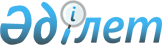 Жамбыл ауданының ауылдық округтерінің 2020-2022 жылдарға арналған бюджеттері туралыАлматы облысы Жамбыл аудандық мәслихатының 2020 жылғы 9 қаңтардағы № 66-306 шешімі. Алматы облысы Әділет департаментінде 2020 жылы 17 қаңтарда № 5405 болып тіркелді.
      Ескерту. 01.01.2020 бастап қолданысқа енгізіледі – осы шешімнің 3-тармағымен.
      2008 жылғы 4 желтоқсандағы Қазақстан Республикасының Бюджет кодексiнің 9-1-бабының 2-тармағына, "Қазақстан Республикасындағы жергілікті мемлекеттік басқару және өзін-өзі басқару туралы" 2001 жылғы 23 қаңтардағы Қазақстан Республикасы Заңының 6-бабының 1-тармағының 1) тармақшасына сәйкес, Жамбыл аудандық мәслихаты ШЕШIМ ҚАБЫЛДАДЫ:
      "1. 2020-2022 жылдарға арналған Айдарлы ауылдық округінің бюджеті тиісінше осы шешімнің 1, 2, 3-қосымшаларына сәйкес, оның ішінде 2020 жылға келесі көлемдерде бекітілсін:
      1) кiрiстер 22 906 мың теңге, оның iшiнде:
      салықтық түсiмдер 1 753 мың теңге;
      салықтық емес түсiмдер 0 теңге;
      негiзгi капиталды сатудан түсетiн түсiмдер 0 теңге;
      трансферттер түсiмі 21 153 мың теңге;
      2) шығындар 22 906 мың теңге;
      3) таза бюджеттiк кредиттеу 0 теңге;
      4) қаржы активтерiмен операциялар бойынша сальдо 0 теңге;
      5) бюджет тапшылығы (профициті) (-) 0 теңге;
      6) бюджет тапшылығын қаржыландыру (профицитiн пайдалану) 0 теңге.
      Ескерту. 1 тармақ жаңа редакцияда – Алматы облысы Жамбыл аудандық мәслихатының 20.11.2020 № 78-356 шешімімен (01.01.2020 бастап қолданысқа енгізіледі).


      "2. 2020-2022 жылдарға арналған Аққайнар ауылдық округінің бюджеті тиісінше осы шешімнің 4, 5, 6-қосымшаларына сәйкес, оның ішінде 2020 жылға келесі көлемдерде бекітілсін:
      1) кiрiстер 48 717 мың теңге, оның iшiнде:
      салықтық түсiмдер 8 829 мың теңге;
      салықтық емес түсiмдер 0 теңге;
      негiзгi капиталды сатудан түсетiн түсiмдер 0 теңге;
      трансферттер түсiмі 39 888 мың теңге;
      2) шығындар 49 323 мың теңге;
      3) таза бюджеттiк кредиттеу 0 теңге;
      4) қаржы активтерiмен операциялар бойынша сальдо 0 теңге;
      5) бюджет тапшылығы (профициті) (-) 606 мың теңге;
      6) бюджет тапшылығын қаржыландыру (профицитiн пайдалану) 606 мың теңге.
      Ескерту. 2 тармақ жаңа редакцияда – Алматы облысы Жамбыл аудандық мәслихатының 15.12.2020 № 80-361 шешімімен (01.01.2020 бастап қолданысқа енгізіледі).


      "3. 2020-2022 жылдарға арналған Ақсеңгір ауылдық округінің бюджеті тиісінше осы шешімнің 7, 8, 9-қосымшаларына сәйкес, оның ішінде 2020 жылға келесі көлемдерде бекітілсін:
      1) кiрiстер 125 581 мың теңге, оның iшiнде:
      салықтық түсiмдер 9 764 мың теңге;
      салықтық емес түсiмдер 0 теңге;
      негiзгi капиталды сатудан түсетiн түсiмдер 0 теңге;
      трансферттер түсiмі 115 817 мың теңге;
      2) шығындар 127 073 мың теңге;
      3) таза бюджеттiк кредиттеу 0 теңге;
      4) қаржы активтерiмен операциялар бойынша сальдо 0 теңге;
      5) бюджет тапшылығы (профициті) (-) 1 492 мың теңге;
      6) бюджет тапшылығын қаржыландыру (профицитiн пайдалану) 1 492 мың теңге.".
      Ескерту. 3 тармақ жаңа редакцияда – Алматы облысы Жамбыл аудандық мәслихатының 15.12.2020 № 80-361 шешімімен (01.01.2020 бастап қолданысқа енгізіледі).


      "4. 2020-2022 жылдарға арналған Ақтерек ауылдық округінің бюджеті тиісінше осы шешімнің 10, 11, 12-қосымшаларына сәйкес, оның ішінде 2020 жылға келесі көлемдерде бекітілсін:
      1) кiрiстер 24 275 мың теңге, оның iшiнде:
      салықтық түсiмдер 7 979 мың теңге;
      салықтық емес түсiмдер 0 теңге;
      негiзгi капиталды сатудан түсетiн түсiмдер 0 теңге;
      трансферттер түсiмі 16 296 мың теңге;
      2) шығындар 26 458 мың теңге;
      3) таза бюджеттiк кредиттеу 0 теңге;
      4) қаржы активтерiмен операциялар бойынша сальдо 0 теңге;
      5) бюджет тапшылығы (профициті) (-) 2 183 мың теңге;
      6) бюджет тапшылығын қаржыландыру (профицитiн пайдалану) 2 183 мың теңге.".
      Ескерту. 4 тармақ жаңа редакцияда – Алматы облысы Жамбыл аудандық мәслихатының 12.08.2020 № 73-342 шешімімен (01.01.2020 бастап қолданысқа енгізіледі).


      "5. 2020-2022 жылдарға арналған Беріктас ауылдық округінің бюджеті тиісінше осы шешімнің 13, 14, 15-қосымшаларына сәйкес, оның ішінде 2020 жылға келесі көлемдерде бекітілсін:
      1) кiрiстер 90 753 мың теңге, оның iшiнде:
      салықтық түсiмдер 6 255 мың теңге;
      салықтық емес түсiмдер 0 теңге;
      негiзгi капиталды сатудан түсетiн түсiмдер 0 теңге;
      трансферттер түсiмі 84 498 мың теңге;
      2) шығындар 92 072 мың теңге;
      3) таза бюджеттiк кредиттеу 0 теңге;
      4) қаржы активтерiмен операциялар бойынша сальдо 0 теңге;
      5) бюджет тапшылығы (профициті) (-) 1 319 мың теңге;
      6) бюджет тапшылығын қаржыландыру (профицитiн пайдалану) 1 319 мың теңге.".
      Ескерту. 5 тармақ жаңа редакцияда – Алматы облысы Жамбыл аудандық мәслихатының 15.12.2020 № 80-361 шешімімен (01.01.2020 бастап қолданысқа енгізіледі).


      "6. 2020-2022 жылдарға арналған Бозой ауылдық округінің бюджеті тиісінше осы шешімнің 16, 17, 18-қосымшаларына сәйкес, оның ішінде 2020 жылға келесі көлемдерде бекітілсін:
      1) кiрiстер 22 847 мың теңге, оның iшiнде:
      салықтық түсiмдер 1 372 мың теңге;
      салықтық емес түсiмдер 0 теңге;
      негiзгi капиталды сатудан түсетiн түсiмдер 0 теңге;
      трансферттер түсiмі 21 475 мың теңге;
      2) шығындар 22 847 мың теңге;
      3) таза бюджеттiк кредиттеу 0 теңге;
      4) қаржы активтерiмен операциялар бойынша сальдо 0 теңге;
      5) бюджет тапшылығы (профициті) (-) 0 теңге;
      6) бюджет тапшылығын қаржыландыру (профицитiн пайдалану) 0 теңге.".
      Ескерту. 6 тармақ жаңа редакцияда – Алматы облысы Жамбыл аудандық мәслихатының 20.11.2020 № 78-356 шешімімен (01.01.2020 бастап қолданысқа енгізіледі).


      "7. 2020-2022 жылдарға арналған Дегерес ауылдық округінің бюджеті тиісінше осы шешімнің 19, 20, 21-қосымшаларына сәйкес, оның ішінде 2020 жылға келесі көлемдерде бекітілсін:
      1) кiрiстер 134 138 мың теңге, оның iшiнде:
      салықтық түсiмдер 7 982 мың теңге;
      салықтық емес түсiмдер 0 теңге;
      негiзгi капиталды сатудан түсетiн түсiмдер 0 теңге;
      трансферттер түсiмі 126 156 мың теңге;
      2) шығындар 135 123 мың теңге;
      3) таза бюджеттiк кредиттеу 0 теңге;
      4) қаржы активтерiмен операциялар бойынша сальдо 0 теңге;
      5) бюджет тапшылығы (профициті) (-) 985 мың теңге;
      6) бюджет тапшылығын қаржыландыру (профицитiн пайдалану) 985 мың теңге.".
      Ескерту. 7 тармақ жаңа редакцияда – Алматы облысы Жамбыл аудандық мәслихатының 15.12.2020 № 80-361 шешімімен (01.01.2020 бастап қолданысқа енгізіледі).


      "8. 2020-2022 жылдарға арналған Жамбыл ауылдық округінің бюджеті тиісінше осы шешімнің 22, 23, 24-қосымшаларына сәйкес, оның ішінде 2020 жылға келесі көлемдерде бекітілсін:
      1) кiрiстер 76 118 мың теңге, оның iшiнде:
      салықтық түсiмдер 14 600 мың теңге;
      салықтық емес түсiмдер 0 теңге;
      негiзгi капиталды сатудан түсетiн түсiмдер 0 теңге;
      трансферттер түсiмі 61 518 мың теңге;
      2) шығындар 79 249 мың теңге;
      3) таза бюджеттiк кредиттеу 0 теңге;
      4) қаржы активтерiмен операциялар бойынша сальдо 0 теңге;
      5) бюджет тапшылығы (профициті) (-) 3 131 мың теңге;
      6) бюджет тапшылығын қаржыландыру (профицитiн пайдалану) 3 131 мың теңге.".
      Ескерту. 8 тармақ жаңа редакцияда – Алматы облысы Жамбыл аудандық мәслихатының 25.09.2020 № 75-347 шешімімен (01.01.2020 бастап қолданысқа енгізіледі).


      "9. 2020-2022 жылдарға арналған Қарақастек ауылдық округінің бюджеті тиісінше осы шешімнің 25, 26, 27-қосымшаларына сәйкес, оның ішінде 2020 жылға келесі көлемдерде бекітілсін:
      1) кiрiстер 89 186 мың теңге, оның iшiнде:
      салықтық түсiмдер 13 602 мың теңге;
      салықтық емес түсiмдер 0 теңге;
      негiзгi капиталды сатудан түсетiн түсiмдер 0 теңге;
      трансферттер түсiмі 75 584 мың теңге;
      2) шығындар 91 132 мың теңге;
      3) таза бюджеттiк кредиттеу 0 теңге;
      4) қаржы активтерiмен операциялар бойынша сальдо 0 теңге;
      5) бюджет тапшылығы (профициті) (-) 1 946 мың теңге;
      6) бюджет тапшылығын қаржыландыру (профицитiн пайдалану) 1 946 мың теңге.".
      Ескерту. 9 тармақ жаңа редакцияда – Алматы облысы Жамбыл аудандық мәслихатының 15.12.2020 № 80-361 шешімімен (01.01.2020 бастап қолданысқа енгізіледі).


      "10. 2020-2022 жылдарға арналған Қарасу ауылдық округінің бюджеті тиісінше осы шешімнің 28, 29, 30-қосымшаларына сәйкес, оның ішінде 2020 жылға келесі көлемдерде бекітілсін:
      1) кiрiстер 105 096 мың теңге, оның iшiнде:
      салықтық түсiмдер 28 977 мың теңге;
      салықтық емес түсiмдер 0 теңге;
      негiзгi капиталды сатудан түсетiн түсiмдер 0 теңге;
      трансферттер түсiмі 76 119 мың теңге;
      2) шығындар 113 426 мың теңге;
      3) таза бюджеттiк кредиттеу 0 теңге;
      4) қаржы активтерiмен операциялар бойынша сальдо 0 теңге;
      5) бюджет тапшылығы (профициті) (-) 8 330 мың теңге;
      6) бюджет тапшылығын қаржыландыру (профицитiн пайдалану) 8 330 мың теңге.".
      Ескерту. 10 тармақ жаңа редакцияда – Алматы облысы Жамбыл аудандық мәслихатының 15.12.2020 № 80-361 шешімімен (01.01.2020 бастап қолданысқа енгізіледі).


      "11. 2020-2022 жылдарға арналған Қарғалы ауылдық округінің бюджеті тиісінше осы шешімнің 31, 32, 33-қосымшаларына сәйкес, оның ішінде 2020 жылға келесі көлемдерде бекітілсін:
      1) кiрiстер 125 801 мың теңге, оның iшiнде:
      салықтық түсiмдер 104 432 мың теңге;
      салықтық емес түсiмдер 0 теңге;
      негiзгi капиталды сатудан түсетiн түсiмдер 0 теңге;
      трансферттер түсiмі 21 369 мың теңге;
      2) шығындар 134 706 мың теңге;
      3) таза бюджеттiк кредиттеу 0 теңге;
      4) қаржы активтерiмен операциялар бойынша сальдо 0 теңге;
      5) бюджет тапшылығы (профициті) (-) 8 905 мың теңге;
      6) бюджет тапшылығын қаржыландыру (профицитiн пайдалану) 8 905 мың теңге.".
      Ескерту. 11 тармақ жаңа редакцияда – Алматы облысы Жамбыл аудандық мәслихатының 12.08.2020 № 73-342 шешімімен (01.01.2020 бастап қолданысқа енгізіледі).


      "12. 2020-2022 жылдарға арналған Мәтібұлақ ауылдық округінің бюджеті тиісінше осы шешімнің 34, 35, 36-қосымшаларына сәйкес, оның ішінде 2020 жылға келесі көлемдерде бекітілсін:
      1) кiрiстер 27 196 мың теңге, оның iшiнде:
      салықтық түсiмдер 12 411 мың теңге;
      салықтық емес түсiмдер 0 теңге;
      негiзгi капиталды сатудан түсетiн түсiмдер 0 теңге;
      трансферттер түсiмі 14 785 мың теңге;
      2) шығындар 30 123 мың теңге;
      3) таза бюджеттiк кредиттеу 0 теңге;
      4) қаржы активтерiмен операциялар бойынша сальдо 0 теңге;
      5) бюджет тапшылығы (профициті) (-) 2 927 мың теңге;
      6) бюджет тапшылығын қаржыландыру (профицитiн пайдалану) 2 927 мың теңге.".
      Ескерту. 12 тармақ жаңа редакцияда – Алматы облысы Жамбыл аудандық мәслихатының 25.09.2020 № 75-347 шешімімен (01.01.2020 бастап қолданысқа енгізіледі).


      "13. 2020-2022 жылдарға арналған Мыңбаев ауылдық округінің бюджеті тиісінше осы шешімнің 37, 38, 39-қосымшаларына сәйкес, оның ішінде 2020 жылға келесі көлемдерде бекітілсін:
      1) кiрiстер 102 493 мың теңге, оның iшiнде:
      салықтық түсiмдер 23 241 мың теңге;
      салықтық емес түсiмдер 0 теңге;
      негiзгi капиталды сатудан түсетiн түсiмдер 0 теңге;
      трансферттер түсiмі 79 252 мың теңге;
      2) шығындар 108 325 мың теңге;
      3) таза бюджеттiк кредиттеу 0 теңге;
      4) қаржы активтерiмен операциялар бойынша сальдо 0 теңге;
      5) бюджет тапшылығы (профициті) (-) 5 832 мың теңге;
      6) бюджет тапшылығын қаржыландыру (профицитiн пайдалану) 5 832 мың теңге.".
      Ескерту. 13 тармақ жаңа редакцияда – Алматы облысы Жамбыл аудандық мәслихатының 20.11.2020 № 78-356 шешімімен (01.01.2020 бастап қолданысқа енгізіледі).


      "14. 2020-2022 жылдарға арналған Самсы ауылдық округінің бюджеті тиісінше осы шешімнің 40, 41, 42-қосымшаларына сәйкес, оның ішінде 2020 жылға келесі көлемдерде бекітілсін:
      1) кiрiстер 102 493 мың теңге, оның iшiнде:
      салықтық түсiмдер 19 241 мың теңге;
      салықтық емес түсiмдер 0 теңге;
      негiзгi капиталды сатудан түсетiн түсiмдер 0 теңге;
      трансферттер түсiмі 83 252 мың теңге;
      2) шығындар 108 325 мың теңге;
      3) таза бюджеттiк кредиттеу 0 теңге;
      4) қаржы активтерiмен операциялар бойынша сальдо 0 теңге;
      5) бюджет тапшылығы (профициті) (-) 5 832 мың теңге;
      6) бюджет тапшылығын қаржыландыру (профицитiн пайдалану) 5 832 мың теңге.".
      Ескерту. 14 тармақ жаңа редакцияда – Алматы облысы Жамбыл аудандық мәслихатының 25.09.2020 № 75-347 шешімімен (01.01.2020 бастап қолданысқа енгізіледі).


      "15. 2020-2022 жылдарға арналған Сарытауқым ауылдық округінің бюджеті тиісінше осы шешімнің 43, 44, 45-қосымшаларына сәйкес, оның ішінде 2020 жылға келесі көлемдерде бекітілсін:
      1) кiрiстер 21 679 мың теңге, оның iшiнде:
      салықтық түсiмдер 750 мың теңге;
      салықтық емес түсiмдер 0 теңге;
      негiзгi капиталды сатудан түсетiн түсiмдер 0 теңге;
      трансферттер түсiмі 20 929 мың теңге;
      2) шығындар 21 679 мың теңге;
      3) таза бюджеттiк кредиттеу 0 теңге;
      4) қаржы активтерiмен операциялар бойынша сальдо 0 теңге;
      5) бюджет тапшылығы (профициті) (-) 0 теңге;
      6) бюджет тапшылығын қаржыландыру (профицитiн пайдалану) 0 теңге.".
      Ескерту. 15 тармақ жаңа редакцияда – Алматы облысы Жамбыл аудандық мәслихатының 20.11.2020 № 78-356 шешімімен (01.01.2020 бастап қолданысқа енгізіледі).


      "16. 2020-2022 жылдарға арналған Талап ауылдық округінің бюджеті тиісінше осы шешімнің 46, 47, 48-қосымшаларына сәйкес, оның ішінде 2020 жылға келесі көлемдерде бекітілсін:
      1) кiрiстер 25 085 мың теңге, оның iшiнде:
      салықтық түсiмдер 7 309 мың теңге;
      салықтық емес түсiмдер 0 теңге;
      негiзгi капиталды сатудан түсетiн түсiмдер 0 теңге;
      трансферттер түсiмі 17 776 мың теңге;
      2) шығындар 26 997 мың теңге;
      3) таза бюджеттiк кредиттеу 0 теңге;
      4) қаржы активтерiмен операциялар бойынша сальдо 0 теңге;
      5) бюджет тапшылығы (профициті) (-) 1 912 мың теңге;
      6) бюджет тапшылығын қаржыландыру (профицитiн пайдалану) 1 912 мың теңге.".
      Ескерту. 16 тармақ жаңа редакцияда – Алматы облысы Жамбыл аудандық мәслихатының 15.04.2020 № 69-320 шешімімен (01.01.2020 бастап қолданысқа енгізіледі).


      "17. 2020-2022 жылдарға арналған Таран ауылдық округінің бюджеті тиісінше осы шешімнің 49, 50, 51-қосымшаларына сәйкес, оның ішінде 2020 жылға келесі көлемдерде бекітілсін:
      1) кiрiстер 96 819 мың теңге, оның iшiнде:
      салықтық түсiмдер 9 561 мың теңге;
      салықтық емес түсiмдер 0 теңге;
      негiзгi капиталды сатудан түсетiн түсiмдер 0 теңге;
      трансферттер түсiмі 87 258 мың теңге;
      2) шығындар 99 697 мың теңге;
      3) таза бюджеттiк кредиттеу 0 теңге;
      4) қаржы активтерiмен операциялар бойынша сальдо 0 теңге;
      5) бюджет тапшылығы (профициті) (-) 2 878 мың теңге;
      6) бюджет тапшылығын қаржыландыру (профицитiн пайдалану) 2 878 мың теңге.".
      Ескерту. 17 тармақ жаңа редакцияда – Алматы облысы Жамбыл аудандық мәслихатының 15.12.2020 № 80-361 шешімімен (01.01.2020 бастап қолданысқа енгізіледі).


      "18. 2020-2022 жылдарға арналған Теміржол ауылдық округінің бюджеті тиісінше осы шешімнің 52, 53, 54-қосымшаларына сәйкес, оның ішінде 2020 жылға келесі көлемдерде бекітілсін:
      1) кiрiстер 102 893 мың теңге, оның iшiнде:
      салықтық түсiмдер 13 649 мың теңге;
      салықтық емес түсiмдер 0 теңге;
      негiзгi капиталды сатудан түсетiн түсiмдер 0 теңге; 
      трансферттер түсiмі 89 244 мың теңге;
      2) шығындар 105 134 мың теңге;
      3) таза бюджеттiк кредиттеу 0 теңге;
      4) қаржы активтерiмен операциялар бойынша сальдо 0 теңге;
      5) бюджет тапшылығы (профициті) (-) 2 241 мың теңге;
      6) бюджет тапшылығын қаржыландыру (профицитiн пайдалану) 2 241 мың теңге.".
      Ескерту. 18 тармақ жаңа редакцияда – Алматы облысы Жамбыл аудандық мәслихатының 15.12.2020 № 80-361 шешімімен (01.01.2020 бастап қолданысқа енгізіледі).


      "19. 2020-2022 жылдарға арналған Ұзынағаш ауылдық округінің бюджеті тиісінше осы шешімнің 55, 56, 57-қосымшаларына сәйкес, оның ішінде 2020 жылға келесі көлемдерде бекітілсін:
      1) кiрiстер 478 475 мың теңге, оның iшiнде:
      салықтық түсiмдер 247 767 мың теңге;
      салықтық емес түсiмдер 0 теңге;
      негiзгi капиталды сатудан түсетiн түсiмдер 0 теңге;
      трансферттер түсiмі 230 708 мың теңге;
      2) шығындар 497 488 мың теңге;
      3) таза бюджеттiк кредиттеу 0 теңге;
      4) қаржы активтерiмен операциялар бойынша сальдо 0 теңге;
      5) бюджет тапшылығы (профициті) (-) 19 013 мың теңге;
      6) бюджет тапшылығын қаржыландыру (профицитiн пайдалану) 19 013 мың теңге.".
      Ескерту. 19 тармақ жаңа редакцияда – Алматы облысы Жамбыл аудандық мәслихатының 15.12.2020 № 80-361 шешімімен (01.01.2020 бастап қолданысқа енгізіледі).


      "20. 2020-2022 жылдарға арналған Үлгілі ауылдық округінің бюджеті тиісінше осы шешімнің 58 59, 60-қосымшаларына сәйкес, оның ішінде 2020 жылға келесі көлемдерде бекітілсін:
      1) кiрiстер 21 710 мың теңге, оның iшiнде:
      салықтық түсiмдер 1 080 мың теңге;
      салықтық емес түсiмдер 0 теңге;
      негiзгi капиталды сатудан түсетiн түсiмдер 0 теңге;
      трансферттер түсiмі 20 630 мың теңге;
      2) шығындар 21 710 мың теңге;
      3) таза бюджеттiк кредиттеу 0 теңге;
      4) қаржы активтерiмен операциялар бойынша сальдо 0 теңге;
      5) бюджет тапшылығы (профициті) (-) 0 теңге;
      6) бюджет тапшылығын қаржыландыру (профицитiн пайдалану) 0 теңге.".
      Ескерту. 20 тармақ жаңа редакцияда – Алматы облысы Жамбыл аудандық мәслихатының 20.11.2020 № 78-356 шешімімен (01.01.2020 бастап қолданысқа енгізіледі).


      "21. 2020-2022 жылдарға арналған Үлкен ауылдық округінің бюджеті тиісінше осы шешімнің 61, 62, 63-қосымшаларына сәйкес, оның ішінде 2020 жылға келесі көлемдерде бекітілсін:
      1) кiрiстер 21 349 мың теңге, оның iшiнде:
      салықтық түсiмдер 8 590 мың теңге;
      салықтық емес түсiмдер 0 теңге;
      негiзгi капиталды сатудан түсетiн түсiмдер 0 теңге;
      трансферттер түсiмі 12 759 мың теңге;
      2) шығындар 21 349 мың теңге;
      3) таза бюджеттiк кредиттеу 0 теңге;
      4) қаржы активтерiмен операциялар бойынша сальдо 0 теңге;
      5) бюджет тапшылығы (профициті) (-) 0 теңге;
      6) бюджет тапшылығын қаржыландыру (профицитiн пайдалану) 0 теңге.".
      Ескерту. 21 тармақ жаңа редакцияда – Алматы облысы Жамбыл аудандық мәслихатының 20.11.2020 № 78-356 шешімімен (01.01.2020 бастап қолданысқа енгізіледі).


      "22. 2020-2022 жылдарға арналған Үңгіртас ауылдық округінің бюджеті тиісінше осы шешімнің 64, 65, 66-қосымшаларына сәйкес, оның ішінде 2020 жылға келесі көлемдерде бекітілсін:
      1) кiрiстер 56 257 мың теңге, оның iшiнде:
      салықтық түсiмдер 12 450 мың теңге;
      салықтық емес түсiмдер 0 теңге;
      негiзгi капиталды сатудан түсетiн түсiмдер 0 теңге;
      трансферттер түсiмі 43 807 мың теңге;
      2) шығындар 58 730 мың теңге;
      3) таза бюджеттiк кредиттеу 0 теңге;
      4) қаржы активтерiмен операциялар бойынша сальдо 0 теңге;
      5) бюджет тапшылығы (профициті) (-) 2 473 мың теңге;
      6) бюджет тапшылығын қаржыландыру (профицитiн пайдалану) 2 473 мың теңге.".
      Ескерту. 22 тармақ жаңа редакцияда – Алматы облысы Жамбыл аудандық мәслихатының 15.12.2020 № 80-361 шешімімен (01.01.2020 бастап қолданысқа енгізіледі).


      "23. 2020-2022 жылдарға арналған Шиен ауылдық округінің бюджеті тиісінше осы шешімнің 67, 68, 69-қосымшаларына сәйкес, оның ішінде 2020 жылға келесі көлемдерде бекітілсін:
      1) кiрiстер 70 775 мың теңге, оның iшiнде:
      салықтық түсiмдер 8 153 мың теңге;
      салықтық емес түсiмдер 0 теңге;
      негiзгi капиталды сатудан түсетiн түсiмдер 0 теңге;
      трансферттер түсiмі 62 622 мың теңге;
      2) шығындар 73 755 мың теңге;
      3) таза бюджеттiк кредиттеу 0 теңге;
      4) қаржы активтерiмен операциялар бойынша сальдо 0 теңге;
      5) бюджет тапшылығы (профициті) (-) 2 980 мың теңге;
      6) бюджет тапшылығын қаржыландыру (профицитiн пайдалану) 2 980 мың теңге.".
      Ескерту. 23 тармақ жаңа редакцияда – Алматы облысы Жамбыл аудандық мәслихатының 15.12.2020 № 80-361 шешімімен (01.01.2020 бастап қолданысқа енгізіледі).


      "24. 2020-2022 жылдарға арналған Шолаққарғалы ауылдық округінің бюджеті тиісінше осы шешімнің 70, 71, 72-қосымшаларына сәйкес, оның ішінде 2020 жылға келесі көлемдерде бекітілсін:
      1) кiрiстер 120 004 мың теңге, оның iшiнде:
      салықтық түсiмдер 40 900 мың теңге;
      салықтық емес түсiмдер 0 теңге;
      негiзгi капиталды сатудан түсетiн түсiмдер 0 теңге;
      трансферттер түсiмі 79 104 мың теңге;
      2) шығындар 124 286 мың теңге
      3) таза бюджеттiк кредиттеу 0 теңге;
      4) қаржы активтерiмен операциялар бойынша сальдо 0 теңге;
      5) бюджет тапшылығы (профициті) (-) 4 282 мың теңге;
      6) бюджет тапшылығын қаржыландыру (профицитiн пайдалану) 4 282 мың теңге.".
      Ескерту. 24 тармақ жаңа редакцияда – Алматы облысы Жамбыл аудандық мәслихатының 15.12.2020 № 80-361 шешімімен (01.01.2020 бастап қолданысқа енгізіледі).


      2. Осы шешімнің орындалуын бақылау Жамбыл аудандық мәслихатының "Экономикалық реформа, бюджет, тарифтік саясат, шағын және орта кәсіпкерлікті дамыту жөніндегі" тұрақты комиссиясына жүктелсін.
      3. Осы шешiм 2020 жылдың 1 қаңтарынан бастап қолданысқа енгiзiледі. Айдарлы ауылдық округінің 2020 жылға арналған бюджеті
      Ескерту. 1-қосымша жаңа редакцияда – Алматы облысы Жамбыл аудандық мәслихатының 15.12.2020 № 80-361 шешімімен (01.01.2020 бастап қолданысқа енгізіледі). Айдарлы ауылдық округінің 2021 жылға арналған бюджеті Айдарлы ауылдық округінің 2022 жылға арналған бюджеті Аққайнар ауылдық округінің 2020 жылға арналған бюджеті
      Ескерту. 4-қосымша жаңа редакцияда – Алматы облысы Жамбыл аудандық мәслихатының 15.12.2020 № 80-361 шешімімен (01.01.2020 бастап қолданысқа енгізіледі). Аққайнар ауылдық округінің 2021 жылға арналған бюджеті Аққайнар ауылдық округінің 2022 жылға арналған бюджеті Ақсеңгір ауылдық округінің 2020 жылға арналған бюджеті
      Ескерту. 7-қосымша жаңа редакцияда – Алматы облысы Жамбыл аудандық мәслихатының 15.12.2020 № 80-361 шешімімен (01.01.2020 бастап қолданысқа енгізіледі). Ақсеңгір ауылдық округінің 2021 жылға арналған бюджеті Ақсеңгір ауылдық округінің 2022 жылға арналған бюджеті Ақтерек ауылдық округінің 2020 жылға арналған бюджеті
      Ескерту. 10-қосымша жаңа редакцияда – Алматы облысы Жамбыл аудандық мәслихатының 20.11.2020 № 78-356 шешімімен (01.01.2020 бастап қолданысқа енгізіледі). Ақтерек ауылдық округінің 2021 жылға арналған бюджеті Ақтерек ауылдық округінің 2022 жылға арналған бюджеті Беріктас ауылдық округінің 2020 жылға арналған бюджеті
      Ескерту. 13-қосымша жаңа редакцияда – Алматы облысы Жамбыл аудандық мәслихатының 15.12.2020 № 80-361 шешімімен (01.01.2020 бастап қолданысқа енгізіледі). Беріктас ауылдық округінің 2021 жылға арналған бюджеті Беріктас ауылдық округінің 2022 жылға арналған бюджеті Бозой ауылдық округінің 2020 жылға арналған бюджеті
      Ескерту. 16-қосымша жаңа редакцияда – Алматы облысы Жамбыл аудандық мәслихатының 20.11.2020 № 78-356 шешімімен (01.01.2020 бастап қолданысқа енгізіледі). Бозой ауылдық округінің 2021 жылға арналған бюджеті Бозой ауылдық округінің 2022 жылға арналған бюджеті Дегерес ауылдық округінің 2020 жылға арналған бюджеті
      Ескерту. 19-қосымша жаңа редакцияда – Алматы облысы Жамбыл аудандық мәслихатының 15.12.2020 № 80-361 шешімімен (01.01.2020 бастап қолданысқа енгізіледі). Дегерес ауылдық округінің 2021 жылға арналған бюджеті Дегерес ауылдық округінің 2022 жылға арналған бюджеті Жамбыл ауылдық округінің 2020 жылға арналған бюджеті
      Ескерту. 22-қосымша жаңа редакцияда – Алматы облысы Жамбыл аудандық мәслихатының 20.11.2020 № 78-356 шешімімен (01.01.2020 бастап қолданысқа енгізіледі). Жамбыл ауылдық округінің 2021 жылға арналған бюджеті Жамбыл ауылдық округінің 2022 жылға арналған бюджеті Қарақастек ауылдық округінің 2020 жылға арналған бюджеті
      Ескерту. 25-қосымша жаңа редакцияда – Алматы облысы Жамбыл аудандық мәслихатының 15.12.2020 № 80-361 шешімімен (01.01.2020 бастап қолданысқа енгізіледі). Қарақастек ауылдық округінің 2021 жылға арналған бюджеті Қарақастек ауылдық округінің 2022 жылға арналған бюджеті Қарасу ауылдық округінің 2020 жылға арналған бюджеті
      Ескерту. 28-қосымша жаңа редакцияда – Алматы облысы Жамбыл аудандық мәслихатының 15.12.2020 № 80-361 шешімімен (01.01.2020 бастап қолданысқа енгізіледі). Қарасу ауылдық округінің 2021 жылға арналған бюджеті Қарасу ауылдық округінің 2022 жылға арналған бюджеті Қарғалы ауылдық округінің 2020 жылға арналған бюджеті
      Ескерту. 31-қосымша жаңа редакцияда – Алматы облысы Жамбыл аудандық мәслихатының 20.11.2020 № 78-356 шешімімен (01.01.2020 бастап қолданысқа енгізіледі). Қарғалы ауылдық округінің 2021 жылға арналған бюджеті Қарғалы ауылдық округінің 2022 жылға арналған бюджеті Мәтібұлақ ауылдық округінің 2020 жылға арналған бюджеті
      Ескерту. 34-қосымша жаңа редакцияда – Алматы облысы Жамбыл аудандық мәслихатының 15.12.2020 № 80-361 шешімімен (01.01.2020 бастап қолданысқа енгізіледі). Мәтібұлақ ауылдық округінің 2021 жылға арналған бюджеті Мәтібұлақ ауылдық округінің 2022 жылға арналған бюджеті Мыңбаев ауылдық округінің 2020 жылға арналған бюджеті
      Ескерту. 37-қосымша жаңа редакцияда – Алматы облысы Жамбыл аудандық мәслихатының 15.12.2020 № 80-361 шешімімен (01.01.2020 бастап қолданысқа енгізіледі). Мыңбаев ауылдық округінің 2021 жылға арналған бюджеті Мыңбаев ауылдық округінің 2022 жылға арналған бюджеті Самсы ауылдық округінің 2020 жылға арналған бюджеті
      Ескерту. 40-қосымша жаңа редакцияда – Алматы облысы Жамбыл аудандық мәслихатының 15.12.2020 № 80-361 шешімімен (01.01.2020 бастап қолданысқа енгізіледі). Самсы ауылдық округінің 2021 жылға арналған бюджеті Самсы ауылдық округінің 2022 жылға арналған бюджеті Сарытауқұм ауылдық округінің 2020 жылға арналған бюджеті
      Ескерту. 43-қосымша жаңа редакцияда – Алматы облысы Жамбыл аудандық мәслихатының 20.11.2020 № 78-356 шешімімен (01.01.2020 бастап қолданысқа енгізіледі). Сарытауқұм ауылдық округінің 2021 жылға арналған бюджеті Сарытауқұм ауылдық округінің 2022 жылға арналған бюджеті Талап ауылдық округінің 2020 жылға арналған бюджеті
      Ескерту. 46-қосымша жаңа редакцияда – Алматы облысы Жамбыл аудандық мәслихатының 20.11.2020 № 78-356 шешімімен (01.01.2020 бастап қолданысқа енгізіледі). Талап ауылдық округінің 2021 жылға арналған бюджеті Талап ауылдық округінің 2022 жылға арналған бюджеті Таран ауылдық округінің 2020 жылға арналған бюджеті
      Ескерту. 49-қосымша жаңа редакцияда – Алматы облысы Жамбыл аудандық мәслихатының 15.12.2020 № 80-361 шешімімен (01.01.2020 бастап қолданысқа енгізіледі). Таран ауылдық округінің 2021 жылға арналған бюджеті Таран ауылдық округінің 2022 жылға арналған бюджеті Теміржол ауылдық округінің 2020 жылға арналған бюджеті
      Ескерту. 52-қосымша жаңа редакцияда – Алматы облысы Жамбыл аудандық мәслихатының 15.12.2020 № 80-361 шешімімен (01.01.2020 бастап қолданысқа енгізіледі). Теміржол ауылдық округінің 2021 жылға арналған бюджеті Теміржол ауылдық округінің 2022 жылға арналған бюджеті Ұзынағаш ауылдық округінің 2020 жылға арналған бюджеті
      Ескерту. 55-қосымша жаңа редакцияда – Алматы облысы Жамбыл аудандық мәслихатының 15.12.2020 № 80-361 шешімімен (01.01.2020 бастап қолданысқа енгізіледі). Ұзынағаш ауылдық округінің 2021 жылға арналған бюджеті Ұзынағаш ауылдық округінің 2022 жылға арналған бюджеті Үлгілі ауылдық округінің 2020 жылға арналған бюджеті
      Ескерту. 58-қосымша жаңа редакцияда – Алматы облысы Жамбыл аудандық мәслихатының 20.11.2020 № 78-356 шешімімен (01.01.2020 бастап қолданысқа енгізіледі). Үлгілі ауылдық округінің 2021 жылға арналған бюджеті Үлгілі ауылдық округінің 2022 жылға арналған бюджеті Үлкен ауылдық округінің 2020 жылға арналған бюджеті
      Ескерту. 61-қосымша жаңа редакцияда – Алматы облысы Жамбыл аудандық мәслихатының 20.11.2020 № 78-356 шешімімен (01.01.2020 бастап қолданысқа енгізіледі). Үлкен ауылдық округінің 2021 жылға арналған бюджеті Үлкен ауылдық округінің 2022 жылға арналған бюджеті Үңгіртас ауылдық округінің 2020 жылға арналған бюджеті
      Ескерту. 64-қосымша жаңа редакцияда – Алматы облысы Жамбыл аудандық мәслихатының 15.12.2020 № 80-361 шешімімен (01.01.2020 бастап қолданысқа енгізіледі). Үңгіртас ауылдық округінің 2021 жылға арналған бюджеті Үңгіртас ауылдық округінің 2022 жылға арналған бюджеті Шиен ауылдық округінің 2020 жылға арналған бюджеті
      Ескерту. 67-қосымша жаңа редакцияда – Алматы облысы Жамбыл аудандық мәслихатының 15.12.2020 № 80-361 шешімімен (01.01.2020 бастап қолданысқа енгізіледі). Шиен ауылдық округінің 2021 жылға арналған бюджеті Шиен ауылдық округінің 2022 жылға арналған бюджеті Шолаққарғалы ауылдық округінің 2020 жылға арналған бюджеті
      Ескерту. 70-қосымша жаңа редакцияда – Алматы облысы Жамбыл аудандық мәслихатының 15.12.2020 № 80-361 шешімімен (01.01.2020 бастап қолданысқа енгізіледі). Шолаққарғалы ауылдық округінің 2021 жылға арналған бюджеті Шолаққарғалы ауылдық округінің 2022 жылға арналған бюджеті
					© 2012. Қазақстан Республикасы Әділет министрлігінің «Қазақстан Республикасының Заңнама және құқықтық ақпарат институты» ШЖҚ РМК
				
      Жамбыл аудандық мәслихатының сессия төрағасы

Ы. Амалбек

      Жамбыл аудандық мәслихат хатшысы

С. Жұрын
Жамбыл аудандық мәслихатының 2020 жылғы 9 қаңтардағы № 66-306 шешіміне 1-қосымша
Санаты
Сынып
Ішкі сынып
Атауы
Сомасы

(мың теңге)
I.Кірістер
22 906
1
Салықтық түсімдер
1 753
1
Табыс салығы 
84
2
Жеке табыс салығы
84
4
Меншікке салынатын салықтар
1 669
1
Мүлікке салынатын салықтар
1
3
Жер салығы
12
4
Көлік құралдарына салынатын салық
1 656
4
Трансферттердің түсімдері
21 153
2
Мемлекеттік басқарудың жоғарғы тұрған органдарынан түсетін трансферттер
21 153
3
Аудандардың (облыстық маңызы бар қаланың) бюджетінен трансферттер
21 153
Функционалдық топ
Кіші функция
Бюджеттік бағдарлама әкімшісі
Бағдарлама
Атауы
Сомасы

(мың теңге)
II.Шығындар
22 906
1
Жалпы сипаттағы мемлекеттік қызметтер
19 104
1
Мемлекеттік басқарудың жалпы функцияларын орындайтын өкілді, арқарушы және басқа да органдар
19 066
124
Аудандық маңызы бар қала, ауыл, кент, ауылдық округ әкімінің аппараты
19 066
001
Аудандық маңызы бар қала, ауыл, кент, ауылдық округ әкімінің қызметін қамтамасыз ету жөніндегі қызметтер
18 988
022
Мемлекеттік органның күрделі шығыстары
78
2
Қаржылық қызмет
38
124
Аудандық маңызы бар қала, ауыл, кент, ауылдық округ әкімінің аппараты
38
053
Аудандық маңызы бар қаланың, ауылдың, кенттің, ауылдық округтің коммуналдық мүлкін басқару
38
7
Тұрғын үй-коммуналдық шаруашылық
3 802
3
Елді-мекендерді көркейту
3 802
124
Аудандық маңызы бар қала, ауыл, кент, ауылдық округ әкімінің аппараты
3 802
008
Елді мекендердегі көшелерді жарықтандыру
1 430
009
Елді мекендердің санитариясын қамтамасыз ету
1 191
011
Елді мекендерді абаттандыру мен көгалдандыру
1 181
Санаты
Сынып
Ішкі сынып
Атауы
Сомасы

(мың теңге)
5
Бюджеттік кредиттерді өтеу
0
Функционалдық топ
Кіші функция
Бюджеттік бағдарлама әкімшісі
Бағдарлама
Атауы
Сомасы

(мың теңге)
IV. Қаржы активтерінің операциялары бойынша сальдо
0
Санаты
Сынып
Ішкі сынып
Атауы
Сомасы

(мың теңге)
6
Мемлекеттің қаржы активтерін сатудан түсетін түсімдер
0
Функционалдық топ
Кіші функция
Бюджеттік бағдарлама әкімшісі
Бағдарлама
Атауы
Сомасы

(мың теңге)
V. Бюджет тапшылығы (профициті)
0
VI. Бюджет тапшылығын қаржыландыру (профицитін пайдалану)
0
8
Бюджет қаражаттарының пайдаланылатын қалдықтары
0
01
Бюджет қаражаты қалдықтары
0
1
Бюджет қаражатының бос қалдықтары
0
01
Бюджет қаражатының бос қалдықтары
0
Функционалдық топ
Кіші функция
Бюджеттік бағдарлама әкімшісі
Бағдарлама
Атауы
Сомасы

(мың теңге)
16
Қарыздарды өтеу
0Жамбыл аудандық мәслихатының 2020 жылғы 9 қаңтардағы № 66-306 шешіміне 2-қосымша
Санаты
Сынып
Ішкі сынып
Атауы
Сомасы

(мың теңге)
I.Кірістер
22 974
1
Салықтық түсімдер
1 823
1
Табыс салығы 
87
2
Жеке табыс салығы
87
4
Меншікке салынатын салықтар
1 736
1
Мүлікке салынатын салықтар
5
3
Жер салығы
8 
4
Көлік құралдарына салынатын салық
1 723
4
Трансферттердің түсімдері
21 151
2
Мемлекеттік басқарудың жоғарғы тұрған органдарынан түсетін трансферттер
21 151
3
Аудандардың (облыстық маңызы бар қаланың) бюджетінен трансферттер
21 151
Функционалдық топ
Кіші функция
Бюджеттік бағдарлама әкімшісі
Бағдарлама
Атауы
Сомасы

(мың теңге)
II.Шығындар
22 974
1
Жалпы сипаттағы мемлекеттік қызметтер
19 020
1
Мемлекеттік басқарудың жалпы функцияларын орындайтын өкілді, арқарушы және басқа да органдар
19 020
124
Аудандық маңызы бар қала, ауыл, кент, ауылдық округ әкімінің аппараты
19 020
001
Аудандық маңызы бар қала, ауыл, кент, ауылдық округ әкімінің қызметін қамтамасыз ету жөніндегі қызметтер
19 020
7
Тұрғын үй-коммуналдық шаруашылық
3 954
3
Елді-мекендерді көркейту
3 954
124
Аудандық маңызы бар қала, ауыл, кент, ауылдық округ әкімінің аппараты
3 954
008
Елді мекендердегі көшелерді жарықтандыру
2 726
011
Елді мекендерді абаттандыру мен көгалдандыру
1 228
Санаты
Сынып
Ішкі сынып
Атауы
Сомасы

(мың теңге)
5
Бюджеттік кредиттерді өтеу
0
Функционалдық топ
Кіші функция
Бюджеттік бағдарлама әкімшісі
Бағдарлама
Атауы
Сомасы

(мың теңге)
IV. Қаржы активтерінің операциялары бойынша сальдо
0
Санаты
Сынып
Ішкі сынып
Атауы
Сомасы

(мың теңге)
6
Мемлекеттің қаржы активтерін сатудан түсетін түсімдер
0
Функционалдық топ
Кіші функция
Бюджеттік бағдарлама әкімшісі
Бағдарлама
Атауы
Сомасы

(мың теңге)
V. Бюджет тапшылығы (профициті)
0
VI. Бюджет тапшылығын қаржыландыру (профицитін пайдалану)
0
8
Бюджет қаражаттарының пайдаланылатын қалдықтары
0
01
Бюджет қаражаты қалдықтары
0
1
Бюджет қаражатының бос қалдықтары
0
01
Бюджет қаражатының бос қалдықтары
0
Функционалдық топ
Кіші функция
Бюджеттік бағдарлама әкімшісі
Бағдарлама
Атауы
Сомасы

(мың теңге)
16
Қарыздарды өтеу
0Жамбыл аудандық мәслихатының 2020 жылғы 9 қаңтардағы № 66-306 шешіміне 3-қосымша
Санаты
Сынып
Ішкі сынып
Атауы
Сомасы

(мың теңге)
I.Кірістер
23 433
1
Салықтық түсімдер
1 896
1
Табыс салығы 
91
2
Жеке табыс салығы
91
4
Меншікке салынатын салықтар
1 805
1
Мүлікке салынатын салықтар
5
3
Жер салығы
9
4
Көлік құралдарына салынатын салық
1 791
4
Трансферттердің түсімдері
21 537
2
Мемлекеттік басқарудың жоғарғы тұрған органдарынан түсетін трансферттер
21 537
3
Аудандардың (облыстық маңызы бар қаланың) бюджетінен трансферттер
21 537
Функционалдық топ
Кіші функция
Бюджеттік бағдарлама әкімшісі
Бағдарлама
Атауы
Сомасы

(мың теңге)
II.Шығындар
23 433
1
Жалпы сипаттағы мемлекеттік қызметтер
19 321
1
Мемлекеттік басқарудың жалпы функцияларын орындайтын өкілді, арқарушы және басқа да органдар
19 321
124
Аудандық маңызы бар қала, ауыл, кент, ауылдық округ әкімінің аппараты
19 321
001
Аудандық маңызы бар қала, ауыл, кент, ауылдық округ әкімінің қызметін қамтамасыз ету жөніндегі қызметтер
19 321
7
Тұрғын үй-коммуналдық шаруашылық
4 112
3
Елді-мекендерді көркейту
4 112
124
Аудандық маңызы бар қала, ауыл, кент, ауылдық округ әкімінің аппараты
4 112
008
Елді мекендердегі көшелерді жарықтандыру
2 835
011
Елді мекендерді абаттандыру мен көгалдандыру
1 277
Санаты
Сынып
Ішкі сынып
Атауы
Сомасы

(мың теңге)
5
Бюджеттік кредиттерді өтеу
0
Функционалдық топ
Кіші функция
Бюджеттік бағдарлама әкімшісі
Бағдарлама
Атауы
Сомасы

(мың теңге)
IV. Қаржы активтерінің операциялары бойынша сальдо
0
Санаты
Сынып
Ішкі сынып
Атауы
Сомасы

(мың теңге)
6
Мемлекеттің қаржы активтерін сатудан түсетін түсімдер
0
Функционалдық топ
Кіші функция
Бюджеттік бағдарлама әкімшісі
Бағдарлама
Атауы
Сомасы

(мың теңге)
V. Бюджет тапшылығы (профициті)
0
VI. Бюджет тапшылығын қаржыландыру (профицитін пайдалану)
0
8
Бюджет қаражаттарының пайдаланылатын қалдықтары
0
01
Бюджет қаражаты қалдықтары
0
1
Бюджет қаражатының бос қалдықтары
0
01
Бюджет қаражатының бос қалдықтары
0
Функционалдық топ
Кіші функция
Бюджеттік бағдарлама әкімшісі
Бағдарлама
Атауы
Сомасы

(мың теңге)
16
Қарыздарды өтеу
0Жамбыл аудандық мәслихатының 2020 жылғы 9 қаңтардағы № 66-306 шешіміне 4-қосымша
Санаты
Сынып
Ішкі сынып
Атауы
Сомасы

(мың теңге)
І. Кірістер
48 717
1
Салықтық түсімдер
8 829
1
Табыс салығы 
3 833
2
Жеке табыс салығы
3 833
4
Меншікке салынатын салықтар
4 996
1
Мүлікке салынатын салықтар
115
3
Жер салығы
547
4
Көлік құралдарына салынатын салық
4 334
4
Трансферттердің түсімдері
39 888
2
Мемлекеттік басқарудың жоғарғы тұрған органдарынан түсетін трансферттер
39 888
3
Аудандардың (облыстық маңызы бар қаланың) бюджетінен трансферттер
39 888
Функционалдық топ
Кіші функция
Бюджеттік бағдарлама әкімшісі
Бағдарлама
Атауы
Сомасы

(мың теңге)
ІІ. Шығындар
49 323
1
Жалпы сипаттағы мемлекеттік қызметтер
19 559
1
Мемлекеттік басқарудың жалпы функцияларын орындайтын өкілді, арқарушы және басқа да органдар
19 508
124
Аудандық маңызы бар қала, ауыл, кент, ауылдық округ әкімінің аппараты
19 508
001
Аудандық маңызы бар қала, ауыл, кент, ауылдық округ әкімінің қызметін қамтамасыз ету жөніндегі қызметтер
19 231
022
Мемлекеттік органның күрделі шығыстары
277
2
Қаржылық қызмет
51
124
Аудандық маңызы бар қала, ауыл, кент, ауылдық округ әкімінің аппараты
51
053
Аудандық маңызы бар қаланың, ауылдың, кенттің, ауылдық округтің коммуналдық мүлкін басқару
51
4
Білім беру
25 927
1
Мектепке дейiнгi тәрбие және оқыту
25 927
124
Аудандық маңызы бар қала, ауыл, кент, ауылдық округ әкімінің аппараты
25 927
041
Мектепке дейінгі білім беру ұйымдарында мемлекеттік білім беру тапсрыысын іске асыруға
25 927
7
Тұрғын үй-коммуналдық шаруашылық
3 837
3
Елді-мекендерді көркейту
3 837
124
Аудандық маңызы бар қала, ауыл, кент, ауылдық округ әкімінің аппараты
3 837
008
Елді мекендердегі көшелерді жарықтандыру
2 827
011
Елді мекендерді абаттандыру мен көгалдандыру
1 010
Санаты
Сынып
Ішкі сынып
Атауы
Сомасы

(мың теңге)
5
Бюджеттік кредиттерді өтеу
0
Функционалдық топ
Кіші функция
Бюджеттік бағдарлама әкімшісі
Бағдарлама
Атауы
Сомасы

(мың теңге)
IV. Қаржы активтерінің операциялары бойынша сальдо
0
Санаты
Сынып
Ішкі сынып
Атауы
Сомасы

(мың теңге)
6
Мемлекеттің қаржы активтерін сатудан түсетін түсімдер
0
Функционалдық топ
Кіші функция
Бюджеттік бағдарлама әкімшісі
Бағдарлама
Атауы
Сомасы

(мың теңге)
V. Бюджет тапшылығы (профициті)
-606
VI. Бюджет тапшылығын қаржыландыру (профицитін пайдалану)
606
8
Бюджет қаражаттарының пайдаланылатын қалдықтары
606
01
Бюджет қаражаты қалдықтары
606
1
Бюджет қаражатының бос қалдықтары
606
01
Бюджет қаражатының бос қалдықтары
606
Функционалдық топ
Кіші функция
Бюджеттік бағдарлама әкімшісі
Бағдарлама
Атауы
Сомасы

(мың теңге)
16
Қарыздарды өтеу
0Жамбыл аудандық мәслихатының 2020 жылғы 9 қаңтардағы № 66-306 шешіміне 5-қосымша
Санаты
Сынып
Ішкі сынып
Атауы
Сомасы

(мың теңге)
І. Кірістер
47 199
1
Салықтық түсімдер
9 182
1
Табыс салығы 
3 703
2
Жеке табыс салығы
3 703
4
Меншікке салынатын салықтар
5 479
1
Мүлікке салынатын салықтар
121
3
Жер салығы
567
4
Көлік құралдарына салынатын салық
4 791
4
Трансферттердің түсімдері
38 017
2
Мемлекеттік басқарудың жоғарғы тұрған органдарынан түсетін трансферттер
38 017
3
Аудандардың (облыстық маңызы бар қаланың) бюджетінен трансферттер
38 017
Функционалдық топ
Кіші функция
Бюджеттік бағдарлама әкімшісі
Бағдарлама
Атауы
Сомасы

(мың теңге)
ІІ. Шығындар
47 199
1
Жалпы сипаттағы мемлекеттік қызметтер
19 128
1
Мемлекеттік басқарудың жалпы функцияларын орындайтын өкілді, арқарушы және басқа да органдар
19 128
124
Аудандық маңызы бар қала, ауыл, кент, ауылдық округ әкімінің аппараты
19 128
001
Аудандық маңызы бар қала, ауыл, кент, ауылдық округ әкімінің қызметін қамтамасыз ету жөніндегі қызметтер
19 128
4
Білім беру
24 081
1
Мектепке дейiнгi тәрбие және оқыту
24 081
124
Аудандық маңызы бар қала, ауыл, кент, ауылдық округ әкімінің аппараты
24 081
041
Мектепке дейінгі білім беру ұйымдарында мемлекеттік білім беру тапсрыысын іске асыруға
24 081
7
Тұрғын үй-коммуналдық шаруашылық
3 990
3
Елді-мекендерді көркейту
3 990
124
Аудандық маңызы бар қала, ауыл, кент, ауылдық округ әкімінің аппараты
3 990
008
Елді мекендердегі көшелерді жарықтандыру
3 252
011
Елді мекендерді абаттандыру мен көгалдандыру
738
Санаты
Сынып
Ішкі сынып
Атауы
Сомасы

(мың теңге)
5
Бюджеттік кредиттерді өтеу
0
Функционалдық топ
Кіші функция
Бюджеттік бағдарлама әкімшісі
Бағдарлама
Атауы
Сомасы

(мың теңге)
IV. Қаржы активтерінің операциялары бойынша сальдо
0
Санаты
Сынып
Ішкі сынып
Атауы
Сомасы

(мың теңге)
6
Мемлекеттің қаржы активтерін сатудан түсетін түсімдер
0
Функционалдық топ
Кіші функция
Бюджеттік бағдарлама әкімшісі
Бағдарлама
Атауы
Сомасы

(мың теңге)
V. Бюджет тапшылығы (профициті)
0
VI. Бюджет тапшылығын қаржыландыру (профицитін пайдалану)
0
8
Бюджет қаражаттарының пайдаланылатын қалдықтары
0
01
Бюджет қаражаты қалдықтары
0
1
Бюджет қаражатының бос қалдықтары
0
01
Бюджет қаражатының бос қалдықтары
0
Функционалдық топ
Кіші функция
Бюджеттік бағдарлама әкімшісі
Бағдарлама
Атауы
Сомасы

(мың теңге)
16
Қарыздарды өтеу
0Жамбыл аудандық мәслихатының 2020 жылғы 9 қаңтардағы № 66-306 шешіміне 6-қосымша
Санаты
Сынып
Ішкі сынып
Атауы
Сомасы

(мың теңге)
І. Кірістер
47 663
1
Салықтық түсімдер
9 549
1
Табыс салығы 
3 852
2
Жеке табыс салығы
3 852
4
Меншікке салынатын салықтар
5 697
1
Мүлікке салынатын салықтар
125
3
Жер салығы
589
4
Көлік құралдарына салынатын салық
4 983
4
Трансферттердің түсімдері
38 114
2
Мемлекеттік басқарудың жоғарғы тұрған органдарынан түсетін трансферттер
38 114
3
Аудандардың (облыстық маңызы бар қаланың) бюджетінен трансферттер
38 114
Функционалдық топ
Кіші функция
Бюджеттік бағдарлама әкімшісі
Бағдарлама
Атауы
Сомасы

(мың теңге)
ІІ. Шығындар
47 663
1
Жалпы сипаттағы мемлекеттік қызметтер
19 432
1
Мемлекеттік басқарудың жалпы функцияларын орындайтын өкілді, арқарушы және басқа да органдар
19 432
124
Аудандық маңызы бар қала, ауыл, кент, ауылдық округ әкімінің аппараты
19 432
001
Аудандық маңызы бар қала, ауыл, кент, ауылдық округ әкімінің қызметін қамтамасыз ету жөніндегі қызметтер
19 432
4
Білім беру
24 081
1
Мектепке дейiнгi тәрбие және оқыту
24 081
124
Аудандық маңызы бар қала, ауыл, кент, ауылдық округ әкімінің аппараты
24 081
041
Мектепке дейінгі білім беру ұйымдарында мемлекеттік білім беру тапсрыысын іске асыруға
24 081
7
Тұрғын үй-коммуналдық шаруашылық
4 150
3
Елді-мекендерді көркейту
4 150
124
Аудандық маңызы бар қала, ауыл, кент, ауылдық округ әкімінің аппараты
4 150
008
Елді мекендердегі көшелерді жарықтандыру
3 382
011
Елді мекендерді абаттандыру мен көгалдандыру
768
Санаты
Сынып
Ішкі сынып
Атауы
Сомасы

(мың теңге)
5
Бюджеттік кредиттерді өтеу
0
Функционалдық топ
Кіші функция
Бюджеттік бағдарлама әкімшісі
Бағдарлама
Атауы
Сомасы

(мың теңге)
IV. Қаржы активтерінің операциялары бойынша сальдо
0
Санаты
Сынып
Ішкі сынып
Атауы
Сомасы

(мың теңге)
6
Мемлекеттің қаржы активтерін сатудан түсетін түсімдер
0
Функционалдық топ
Кіші функция
Бюджеттік бағдарлама әкімшісі
Бағдарлама
Атауы
Сомасы

(мың теңге)
V. Бюджет тапшылығы (профициті)
0
VI. Бюджет тапшылығын қаржыландыру (профицитін пайдалану)
0
8
Бюджет қаражаттарының пайдаланылатын қалдықтары
0
01
Бюджет қаражаты қалдықтары
0
1
Бюджет қаражатының бос қалдықтары
0
01
Бюджет қаражатының бос қалдықтары
0
Функционалдық топ
Кіші функция
Бюджеттік бағдарлама әкімшісі
Бағдарлама
Атауы
Сомасы

(мың теңге)
16
Қарыздарды өтеу
0Жамбыл аудандық мәслихатының 2020 жылғы 9 қаңтардағы № 66-306 шешіміне 7-қосымша
Санаты
Сынып
Ішкі сынып
Атауы
Сомасы (мың теңге)
I.Кірістер
125 581
1
Салықтық түсімдер
9 764
1
Табыс салығы 
1 411
2
Жеке табыс салығы
1 411
4
Меншікке салынатын салықтар
8 353
1
Мүлікке салынатын салықтар
104
3
Жер салығы
537
4
Көлік құралдарына салынатын салық
7 712
4
Трансферттердің түсімдері
115 817
2
Мемлекеттік басқарудың жоғарғы тұрған органдарынан түсетін трансферттер
115 817
3
Аудандардың (облыстық маңызы бар қаланың) бюджетінен трансферттер
115 817
Функционалдық топ
Кіші функция
Бюджеттік бағдарлама әкімшісі
Бағдарлама
Атауы
Сомасы

(мың теңге)
II.Шығындар
127 073
1
Жалпы сипаттағы мемлекеттік қызметтер
86 827
1
Мемлекеттік басқарудың жалпы функцияларын орындайтын өкілді, арқарушы және басқа да органдар
86 637
124
Аудандық маңызы бар қала, ауыл, кент, ауылдық округ әкімінің аппараты
86 637
001
Аудандық маңызы бар қала, ауыл, кент, ауылдық округ әкімінің қызметін қамтамасыз ету жөніндегі қызметтер
25 165
022
Мемлекеттік органның күрделі шығыстары
61 472
2
Қаржылық қызмет
190
124
Аудандық маңызы бар қала, ауыл, кент, ауылдық округ әкімінің аппараты
190
053
Аудандық маңызы бар қаланың, ауылдың, кенттің, ауылдық округтің коммуналдық мүлкін басқару
190
4
Білім беру
36 648
1
Мектепке дейiнгi тәрбие және оқыту
36 648
124
Аудандық маңызы бар қала, ауыл, кент, ауылдық округ әкімінің аппараты
36 648
041
Мектепке дейінгі білім беру ұйымдарында мемлекеттік білім беру тапсрыысын іске асыруға
36 648
7
Тұрғын үй-коммуналдық шаруашылық
3 598
3
Елді-мекендерді көркейту
3 598
124
Аудандық маңызы бар қала, ауыл, кент, ауылдық округ әкімінің аппараты
3 598
009
Елді мекендердің санитариясын қамтамасыз ету
1 609
011
Елді мекендерді абаттандыру мен көгалдандыру
1 989
Санаты
Сынып
Ішкі сынып
Атауы
Сомасы

(мың теңге)
5
Бюджеттік кредиттерді өтеу
0
Функционалдық топ
Кіші функция
Бюджеттік бағдарлама әкімшісі
Бағдарлама
Атауы
Сомасы (мың теңге)
IV. Қаржы активтерінің операциялары бойынша сальдо
0
Санаты
Сынып
Ішкі сынып
Атауы
Сомасы

(мың теңге)
6
Мемлекеттің қаржы активтерін сатудан түсетін түсімдер
0
Санаты
Сынып
Ішкі сынып
Ерекшелігі
Атауы
Сомасы

(мың теңге)
V. Бюджет тапшылығы (профициті)
-1 492
VI. Бюджет тапшылығын қаржыландыру (профицитін пайдалану)
1 492
8
Бюджет қаражаттарының пайдаланылатын қалдықтары
1 492
01
Бюджет қаражаты қалдықтары
1 492
1
Бюджет қаражатының бос қалдықтары
1 492
01
Бюджет қаражатының бос қалдықтары
1 492
Функционалдық топ
Кіші функция
Бюджеттік бағдарлама әкімшісі
Бағдарлама
Атауы
Сомасы

(мың теңге)
16
Қарыздарды өтеу
0Жамбыл аудандық мәслихатының 2020 жылғы 9 қаңтардағы № 66-306 шешіміне 8-қосымша
Санаты
Сынып
Ішкі сынып
Атауы
Сомасы (мың теңге)
I. Кірістер
60 463
1
Салықтық түсімдер
10 155
1
Табыс салығы 
2 205
2
Жеке табыс салығы
2 205
4
Меншікке салынатын салықтар
7 950
1
Мүлікке салынатын салықтар
108
3
Жер салығы
558
4
Көлік құралдарына салынатын салық
7 284
4
Трансферттердің түсімдері
50 308
2
Мемлекеттік басқарудың жоғарғы тұрған органдарынан түсетін трансферттер
50 308
3
Аудандардың (облыстық маңызы бар қаланың) бюджетінен трансферттер
50 308
Функционалдық топ
Кіші функция
Бюджеттік бағдарлама әкімшісі
Бағдарлама
Атауы
Сомасы

(мың теңге)
II. Шығындар
60 463
1
Жалпы сипаттағы мемлекеттік қызметтер
23 386
1
Мемлекеттік басқарудың жалпы функцияларын орындайтын өкілді, арқарушы және басқа да органдар
23 386
124
Аудандық маңызы бар қала, ауыл, кент, ауылдық округ әкімінің аппараты
23 386
001
Аудандық маңызы бар қала, ауыл, кент, ауылдық округ әкімінің қызметін қамтамасыз ету жөніндегі қызметтер
23 386
4
Білім беру
33 874
1
Мектепке дейiнгi тәрбие және оқыту
33 874
124
Аудандық маңызы бар қала, ауыл, кент, ауылдық округ әкімінің аппараты
33 874
041
Мектепке дейінгі білім беру ұйымдарында мемлекеттік білім беру тапсрыысын іске асыруға
33 874
7
Тұрғын үй-коммуналдық шаруашылық
3 203
3
Елді-мекендерді көркейту
3 203
124
Аудандық маңызы бар қала, ауыл, кент, ауылдық округ әкімінің аппараты
3 203
008
Елді мекендердегі көшелерді жарықтандыру
2 166
011
Елді мекендерді абаттандыру мен көгалдандыру
1 037
Санаты
Сынып
Ішкі сынып
Атауы
Сомасы

(мың теңге)
5
Бюджеттік кредиттерді өтеу
0
Функционалдық топ
Кіші функция
Бюджеттік бағдарлама әкімшісі
Бағдарлама
Атауы
Сомасы (мың теңге)
IV. Қаржы активтерінің операциялары бойынша сальдо
0
Санаты
Сынып
Ішкі сынып
Атауы
Сомасы

(мың теңге)
6
Мемлекеттің қаржы активтерін сатудан түсетін түсімдер
0
Санаты
Сынып
Ішкі сынып
Ерекшелігі
Атауы
Сомасы

(мың теңге)
V. Бюджет тапшылығы (профициті)
0
VI. Бюджет тапшылығын қаржыландыру (профицитін пайдалану)
0
8
Бюджет қаражаттарының пайдаланылатын қалдықтары
0
01
Бюджет қаражаты қалдықтары
0
1
Бюджет қаражатының бос қалдықтары
0
01
Бюджет қаражатының бос қалдықтары
0
Функционалдық топ
Кіші функция
Бюджеттік бағдарлама әкімшісі
Бағдарлама
Атауы
Сомасы

(мың теңге)
16
Қарыздарды өтеу
0Жамбыл аудандық мәслихатының 2020 жылғы қаңтардағы № 66-306 шешіміне 9-қосымша
Санаты
Сынып
Ішкі сынып
Атауы
Сомасы (мың теңге)
I. Кірістер
60 924
1
Салықтық түсімдер
10 561
1
Табыс салығы 
2 293
2
Жеке табыс салығы
2 293
4
Меншікке салынатын салықтар
8 268
1
Мүлікке салынатын салықтар
112
3
Жер салығы
581
4
Көлік құралдарына салынатын салық
7 575
4
Трансферттердің түсімдері
50 363
2
Мемлекеттік басқарудың жоғарғы тұрған органдарынан түсетін трансферттер
50 363
3
Аудандардың (облыстық маңызы бар қаланың) бюджетінен трансферттер
50 363
Функционалдық топ
Кіші функция
Бюджеттік бағдарлама әкімшісі
Бағдарлама
Атауы
Сомасы

(мың теңге)
II. Шығындар
60 924
1
Жалпы сипаттағы мемлекеттік қызметтер
23 719
1
Мемлекеттік басқарудың жалпы функцияларын орындайтын өкілді, арқарушы және басқа да органдар
23 719
124
Аудандық маңызы бар қала, ауыл, кент, ауылдық округ әкімінің аппараты
23 719
001
Аудандық маңызы бар қала, ауыл, кент, ауылдық округ әкімінің қызметін қамтамасыз ету жөніндегі қызметтер
23 719
4
Білім беру
33 874
1
Мектепке дейiнгi тәрбие және оқыту
33 874
124
Аудандық маңызы бар қала, ауыл, кент, ауылдық округ әкімінің аппараты
33 874
041
Мектепке дейінгі білім беру ұйымдарында мемлекеттік білім беру тапсрыысын іске асыруға
33 874
7
Тұрғын үй-коммуналдық шаруашылық
3 331
3
Елді-мекендерді көркейту
3 331
124
Аудандық маңызы бар қала, ауыл, кент, ауылдық округ әкімінің аппараты
3 331
008
Елді мекендердегі көшелерді жарықтандыру
2 253
011
Елді мекендерді абаттандыру мен көгалдандыру
1 078
Санаты
Сынып
Ішкі сынып
Атауы
Сомасы

(мың теңге)
5
Бюджеттік кредиттерді өтеу
0
Функционалдық топ
Кіші функция
Бюджеттік бағдарлама әкімшісі
Бағдарлама
Атауы
Сомасы (мың теңге)
IV. Қаржы активтерінің операциялары бойынша сальдо
0
Санаты
Сынып
Ішкі сынып
Атауы
Сомасы

(мың теңге)
6
Мемлекеттің қаржы активтерін сатудан түсетін түсімдер
0
Санаты
Сынып
Ішкі сынып
Ерекшелігі
Атауы
Сомасы

(мың теңге)
V. Бюджет тапшылығы (профициті)
0
VI. Бюджет тапшылығын қаржыландыру (профицитін пайдалану)
0
8
Бюджет қаражаттарының пайдаланылатын қалдықтары
0
01
Бюджет қаражаты қалдықтары
0
1
Бюджет қаражатының бос қалдықтары
0
01
Бюджет қаражатының бос қалдықтары
0
Функционалдық топ
Кіші функция
Бюджеттік бағдарлама әкімшісі
Бағдарлама
Атауы
Сомасы

(мың теңге)
16
Қарыздарды өтеу
0Жамбыл аудандық мәслихатының 2020 жылғы 9 қаңтардағы № 66-306 шешіміне 10-қосымша
Санаты
Сынып
Ішкі сынып
Атауы
Сомасы

(мың теңге)
I.Кірістер
24 275
1
Салықтық түсімдер
7 979
1
Табыс салығы 
514
2
Жеке табыс салығы
514
4
Меншікке салынатын салықтар
7 465
1
Мүлікке салынатын салықтар
49
3
Жер салығы
390
4
Көлік құралдарына салынатын салық
7 026
4
Трансферттердің түсімдері
16 296
2
Мемлекеттік басқарудың жоғарғы тұрған органдарынан түсетін трансферттер
16 296
3
Аудандардың (облыстық маңызы бар қаланың) бюджетінен трансферттер
16 296
Функционалдық топ
Кіші функция
Бюджеттік бағдарлама әкімшісі
Бағдарлама
Атауы
Сомасы

(мың теңге)
II.Шығындар
26 458
1
Жалпы сипаттағы мемлекеттік қызметтер
25 190
1
Мемлекеттік басқарудың жалпы функцияларын орындайтын өкілді, арқарушы және басқа да органдар
25 152
124
Аудандық маңызы бар қала, ауыл, кент, ауылдық округ әкімінің аппараты
25 152
001
Аудандық маңызы бар қала, ауыл, кент, ауылдық округ әкімінің қызметін қамтамасыз ету жөніндегі қызметтер
24 964
022
Мемлекеттік органның күрделі шығыстары
188
2
Қаржылық қызмет
38
124
Аудандық маңызы бар қала, ауыл, кент, ауылдық округ әкімінің аппараты
38
053
Аудандық маңызы бар қаланың, ауылдың, кенттің, ауылдық округтің коммуналдық мүлкін басқару
38
7
Тұрғын үй-коммуналдық шаруашылық
1 268
3
Елді-мекендерді көркейту
1 268
124
Аудандық маңызы бар қала, ауыл, кент, ауылдық округ әкімінің аппараты
1 268
011
Елді мекендерді абаттандыру мен көгалдандыру
1 268
Санаты
Сынып
Ішкі сынып
Атауы
Сомасы

(мың теңге)
5
Бюджеттік кредиттерді өтеу
0
Функционалдық топ
Кіші функция
Бюджеттік бағдарлама әкімшісі
Бағдарлама
Атауы
Сомасы

(мың теңге)
IV. Қаржы активтерінің операциялары бойынша сальдо
0
Санаты
Сынып
Ішкі сынып
Атауы
Сомасы

(мың теңге)
6
Мемлекеттің қаржы активтерін сатудан түсетін түсімдер
0
Функционалдық топ
Кіші функция
Бюджеттік бағдарлама әкімшісі
Бағдарлама
Атауы
Сомасы

(мың теңге)
V. Бюджет тапшылығы (профициті)
- 2 183
VI. Бюджет тапшылығын қаржыландыру (профицитін пайдалану)
2 183
8
Бюджет қаражаттарының пайдаланылатын қалдықтары
2 183
01
Бюджет қаражаты қалдықтары
2 183
1
Бюджет қаражатының бос қалдықтары
2 183
01
Бюджет қаражатының бос қалдықтары
2 183
Функционалдық топ
Кіші функция
Бюджеттік бағдарлама әкімшісі
Бағдарлама
Атауы
Сомасы

(мың теңге)
16
Қарыздарды өтеу
0Жамбыл аудандық мәслихатының 2020 жылғы 9 қаңтардағы № 66-306 шешіміне 11-қосымша
Санаты
Сынып
Ішкі сынып
Атауы
Сомасы

(мың теңге)
I. Кірістер
24 504
1
Салықтық түсімдер
8 298
1
Табыс салығы 
1 135
2
Жеке табыс салығы
1 135
4
Меншікке салынатын салықтар
7 163
1
Мүлікке салынатын салықтар
88
3
Жер салығы
423
4
Көлік құралдарына салынатын салық
6 652
4
Трансферттердің түсімдері
16 206
2
Мемлекеттік басқарудың жоғарғы тұрған органдарынан түсетін трансферттер
16 206
3
Аудандардың (облыстық маңызы бар қаланың) бюджетінен трансферттер
16 206
Функционалдық топ
Кіші функция
Бюджеттік бағдарлама әкімшісі
Бағдарлама
Атауы
Сомасы

(мың теңге)
II. Шығындар
24 504
1
Жалпы сипаттағы мемлекеттік қызметтер
23 185
1
Мемлекеттік басқарудың жалпы функцияларын орындайтын өкілді, арқарушы және басқа да органдар
23 185
124
Аудандық маңызы бар қала, ауыл, кент, ауылдық округ әкімінің аппараты
23 185
001
Аудандық маңызы бар қала, ауыл, кент, ауылдық округ әкімінің қызметін қамтамасыз ету жөніндегі қызметтер
23 185
7
Тұрғын үй-коммуналдық шаруашылық
1 319
3
Елді-мекендерді көркейту
1 319
124
Аудандық маңызы бар қала, ауыл, кент, ауылдық округ әкімінің аппараты
1 319
011
Елді мекендерді абаттандыру мен көгалдандыру
1 319
Санаты
Сынып
Ішкі сынып
Атауы
Сомасы

(мың теңге)
5
Бюджеттік кредиттерді өтеу
0
Функционалдық топ
Кіші функция
Бюджеттік бағдарлама әкімшісі
Бағдарлама
Атауы
Сомасы

(мың теңге)
IV. Қаржы активтерінің операциялары бойынша сальдо
0
Санаты
Сынып
Ішкі сынып
Атауы
Сомасы

(мың теңге)
6
Мемлекеттің қаржы активтерін сатудан түсетін түсімдер
0
Функционалдық топ
Кіші функция
Бюджеттік бағдарлама әкімшісі
Бағдарлама
Атауы
Сомасы

(мың теңге)
V. Бюджет тапшылығы (профициті)
0
VI. Бюджет тапшылығын қаржыландыру (профицитін пайдалану)
0
8
Бюджет қаражаттарының пайдаланылатын қалдықтары
0
01
Бюджет қаражаты қалдықтары
0
1
Бюджет қаражатының бос қалдықтары
0
01
Бюджет қаражатының бос қалдықтары
0
Функционалдық топ
Кіші функция
Бюджеттік бағдарлама әкімшісі
Бағдарлама
Атауы
Сомасы

(мың теңге)
16
Қарыздарды өтеу
0Жамбыл аудандық мәслихатының 2020 жылғы 9 қаңтардағы № 66-306 шешіміне 12-қосымша
Санаты
Сынып
Ішкі сынып
Атауы
Сомасы

(мың теңге)
I. Кірістер
24 888
1
Салықтық түсімдер
8 630
1
Табыс салығы 
1 180
2
Жеке табыс салығы
1 180
4
Меншікке салынатын салықтар
7 450
1
Мүлікке салынатын салықтар
92
3
Жер салығы
440
4
Көлік құралдарына салынатын салық
6 918
4
Трансферттердің түсімдері
16 258
2
Мемлекеттік басқарудың жоғарғы тұрған органдарынан түсетін трансферттер
16 258
3
Аудандардың (облыстық маңызы бар қаланың) бюджетінен трансферттер
16 258
Функционалдық топ
Кіші функция
Бюджеттік бағдарлама әкімшісі
Бағдарлама
Атауы
Сомасы

(мың теңге)
II. Шығындар
24 888
1
Жалпы сипаттағы мемлекеттік қызметтер
23 517
1
Мемлекеттік басқарудың жалпы функцияларын орындайтын өкілді, арқарушы және басқа да органдар
23 517
124
Аудандық маңызы бар қала, ауыл, кент, ауылдық округ әкімінің аппараты
23 517
001
Аудандық маңызы бар қала, ауыл, кент, ауылдық округ әкімінің қызметін қамтамасыз ету жөніндегі қызметтер
23 517
7
Тұрғын үй-коммуналдық шаруашылық
1 371
3
Елді-мекендерді көркейту
1 371
124
Аудандық маңызы бар қала, ауыл, кент, ауылдық округ әкімінің аппараты
1 371
011
Елді мекендерді абаттандыру мен көгалдандыру
1 371
Санаты
Сынып
Ішкі сынып
Атауы
Сомасы

(мың теңге)
5
Бюджеттік кредиттерді өтеу
0
Функционалдық топ
Кіші функция
Бюджеттік бағдарлама әкімшісі
Бағдарлама
Атауы
Сомасы

(мың теңге)
IV. Қаржы активтерінің операциялары бойынша сальдо
0
Санаты
Сынып
Ішкі сынып
Атауы
Сомасы

(мың теңге)
6
Мемлекеттің қаржы активтерін сатудан түсетін түсімдер
0
Функционалдық топ
Кіші функция
Бюджеттік бағдарлама әкімшісі
Бағдарлама
Атауы
Сомасы

(мың теңге)
V. Бюджет тапшылығы (профициті)
0
VI. Бюджет тапшылығын қаржыландыру (профицитін пайдалану)
0
8
Бюджет қаражаттарының пайдаланылатын қалдықтары
0
01
Бюджет қаражаты қалдықтары
0
1
Бюджет қаражатының бос қалдықтары
0
01
Бюджет қаражатының бос қалдықтары
0
Функционалдық топ
Кіші функция
Бюджеттік бағдарлама әкімшісі
Бағдарлама
Атауы
Сомасы

(мың теңге)
16
Қарыздарды өтеу
0Жамбыл аудандық мәслихатының 2020 жылғы 9 қаңтардағы № 66-306 шешіміне 13-қосымша
Санаты
Сынып
Ішкі сынып
Атауы
Сомасы

(мың теңге)
I.Кірістер
90 753
1
Салықтық түсімдер
6 255
1
Табыс салығы 
1 177
2
Жеке табыс салығы
1 177
4
Меншікке салынатын салықтар
5 078
1
Мүлікке салынатын салықтар
80
3
Жер салығы
262
4
Көлік құралдарына салынатын салық
4 736
4
Трансферттердің түсімдері
84 498
2
Мемлекеттік басқарудың жоғарғы тұрған органдарынан түсетін трансферттер
84 498
3
Аудандардың (облыстық маңызы бар қаланың) бюджетінен трансферттер
84 498
Функционалдық топ
Кіші функция
Бюджеттік бағдарлама әкімшісі
Бағдарлама
Атауы
Сомасы

(мың теңге)
II.Шығындар
92 072
1
Жалпы сипаттағы мемлекеттік қызметтер
21 092
1
Мемлекеттік басқарудың жалпы функцияларын орындайтын өкілді, арқарушы және басқа да органдар
21 041
124
Аудандық маңызы бар қала, ауыл, кент, ауылдық округ әкімінің аппараты
21 041
001
Аудандық маңызы бар қала, ауыл, кент, ауылдық округ әкімінің қызметін қамтамасыз ету жөніндегі қызметтер
20 963
022
Мемлекеттік органның күрделі шығыстары
78
2
Қаржылық қызмет
51
124
Аудандық маңызы бар қала, ауыл, кент, ауылдық округ әкімінің аппараты
51
053
Аудандық маңызы бар қаланың, ауылдың, кенттің, ауылдық округтің коммуналдық мүлкін басқару
51
4
Білім беру
65 476
1
Мектепке дейiнгi тәрбие және оқыту
65 476
124
Аудандық маңызы бар қала, ауыл, кент, ауылдық округ әкімінің аппараты
65 476
041
Мектепке дейінгі білім беру ұйымдарында мемлекеттік білім беру тапсрыысын іске асыруға
65 476
7
Тұрғын үй-коммуналдық шаруашылық
5 503
3
Елді-мекендерді көркейту
5 503
124
Аудандық маңызы бар қала, ауыл, кент, ауылдық округ әкімінің аппараты
5 503
008
Елді мекендердегі көшелерді жарықтандыру
2 501
009
Елді мекендердің санитариясын қамтамасыз ету
500
011
Елді мекендерді абаттандыру мен көгалдандыру
2 502
15
Трансферттер
1
1
Трансферттер
1
124
Аудандық маңызы бар қала, ауыл, кент, ауылдық округ әкімінің аппараты
1
048
Пайдаланылмаған (толық пайдаланылмаған) нысаналы трансферттерді қайтару
1
Санаты
Сынып
Ішкі сынып
Атауы
Сомасы

(мың теңге)
5
Бюджеттік кредиттерді өтеу
0
Функционалдық топ
Кіші функция
Бюджеттік бағдарлама әкімшісі
Бағдарлама
Атауы
Сомасы

(мың теңге)
IV. Қаржы активтерінің операциялары бойынша сальдо
0
Санаты
Сынып
Ішкі сынып
Атауы
Сомасы

(мың теңге)
6
Мемлекеттің қаржы активтерін сатудан түсетін түсімдер
0
Санаты
Сынып
Ішкі сынып
Ерекшелігі
Атауы
Сомасы

(мың теңге)
V. Бюджет тапшылығы (профициті)
-1 319
VI. Бюджет тапшылығын қаржыландыру (профицитін пайдалану)
1 319
8
Бюджет қаражаттарының пайдаланылатын қалдықтары
1 319
01
Бюджет қаражаты қалдықтары
1 319
2
Бюджет қаражатының бос қалдықтары
1 319
01
Бюджет қаражатының бос қалдықтары
1 319
Функционалдық топ
Кіші функция
Бюджеттік бағдарлама әкімшісі
Бағдарлама
Атауы
Сомасы

(мың теңге)
16
Қарыздарды өтеу
0Жамбыл аудандық мәслихатының 2020 жылғы 9 қаңтардағы № 66-306 шешіміне 14-қосымша
Санаты
Сынып
Ішкі сынып
Атауы
Сомасы

(мың теңге)
I. Кірістер
87 000
1
Салықтық түсімдер
6 505
1
Табыс салығы 
610
2
Жеке табыс салығы
610
4
Меншікке салынатын салықтар
5 895
1
Мүлікке салынатын салықтар
149
3
Жер салығы
203
4
Көлік құралдарына салынатын салық
5 543
4
Трансферттердің түсімдері
80 495
2
Мемлекеттік басқарудың жоғарғы тұрған органдарынан түсетін трансферттер
80 495
3
Аудандардың (облыстық маңызы бар қаланың) бюджетінен трансферттер
80 495
Функционалдық топ
Кіші функция
Бюджеттік бағдарлама әкімшісі
Бағдарлама
Атауы
Сомасы

(мың теңге)
II. Шығындар
87 000
1
Жалпы сипаттағы мемлекеттік қызметтер
20 156
1
Мемлекеттік басқарудың жалпы функцияларын орындайтын өкілді, арқарушы және басқа да органдар
20 156
124
Аудандық маңызы бар қала, ауыл, кент, ауылдық округ әкімінің аппараты
20 156
001
Аудандық маңызы бар қала, ауыл, кент, ауылдық округ әкімінің қызметін қамтамасыз ету жөніндегі қызметтер
20 156
4
Білім беру
62 877
1
Мектепке дейiнгi тәрбие және оқыту
62 877
124
Аудандық маңызы бар қала, ауыл, кент, ауылдық округ әкімінің аппараты
62 877
041
Мектепке дейінгі білім беру ұйымдарында мемлекеттік білім беру тапсрыысын іске асыруға
62 877
7
Тұрғын үй-коммуналдық шаруашылық
3 967
3
Елді-мекендерді көркейту
3 967
124
Аудандық маңызы бар қала, ауыл, кент, ауылдық округ әкімінің аппараты
3 967
008
Елді мекендердегі көшелерді жарықтандыру
1 925
011
Елді мекендерді абаттандыру мен көгалдандыру
2 042
Санаты
Сынып
Ішкі сынып
Атауы
Сомасы

(мың теңге)
5
Бюджеттік кредиттерді өтеу
0
Функционалдық топ
Кіші функция
Бюджеттік бағдарлама әкімшісі
Бағдарлама
Атауы
Сомасы

(мың теңге)
IV. Қаржы активтерінің операциялары бойынша сальдо
0
Санаты
Сынып
Ішкі сынып
Атауы
Сомасы

(мың теңге)
6
Мемлекеттің қаржы активтерін сатудан түсетін түсімдер
0
Санаты
Сынып
Ішкі сынып
Ерекшелігі
Атауы
Сомасы

(мың теңге)
V. Бюджет тапшылығы (профициті)
0
VI. Бюджет тапшылығын қаржыландыру (профицитін пайдалану)
0
8
Бюджет қаражаттарының пайдаланылатын қалдықтары
0
01
Бюджет қаражаты қалдықтары
0
1
Бюджет қаражатының бос қалдықтары
0
01
Бюджет қаражатының бос қалдықтары
0
Функционалдық топ
Кіші функция
Бюджеттік бағдарлама әкімшісі
Бағдарлама
Атауы
Сомасы

(мың теңге)
16
Қарыздарды өтеу
0Жамбыл аудандық мәслихатының 2020 жылғы 9 қаңтардағы № 66-306 шешіміне 15-қосымша
Санаты
Сынып
Ішкі сынып
Атауы
Сомасы

(мың теңге)
I. Кірістер
87 472
1
Салықтық түсімдер
6 765
1
Табыс салығы 
635
2
Жеке табыс салығы
635
4
Меншікке салынатын салықтар
6 130
1
Мүлікке салынатын салықтар
155
3
Жер салығы
211
4
Көлік құралдарына салынатын салық
5 764
4
Трансферттердің түсімдері
80 707
2
Мемлекеттік басқарудың жоғарғы тұрған органдарынан түсетін трансферттер
80 707
3
Аудандардың (облыстық маңызы бар қаланың) бюджетінен трансферттер
80 707
Функционалдық топ
Кіші функция
Бюджеттік бағдарлама әкімшісі
Бағдарлама
Атауы
Сомасы

(мың теңге)
II. Шығындар
87 472
1
Жалпы сипаттағы мемлекеттік қызметтер
20 470
1
Мемлекеттік басқарудың жалпы функцияларын орындайтын өкілді, арқарушы және басқа да органдар
20 470
124
Аудандық маңызы бар қала, ауыл, кент, ауылдық округ әкімінің аппараты
20 470
001
Аудандық маңызы бар қала, ауыл, кент, ауылдық округ әкімінің қызметін қамтамасыз ету жөніндегі қызметтер
20 470
4
Білім беру
62 877
1
Мектепке дейiнгi тәрбие және оқыту
62 877
124
Аудандық маңызы бар қала, ауыл, кент, ауылдық округ әкімінің аппараты
62 877
041
Мектепке дейінгі білім беру ұйымдарында мемлекеттік білім беру тапсрыысын іске асыруға
62 877
7
Тұрғын үй-коммуналдық шаруашылық
4 125
3
Елді-мекендерді көркейту
4 125
124
Аудандық маңызы бар қала, ауыл, кент, ауылдық округ әкімінің аппараты
4 125
008
Елді мекендердегі көшелерді жарықтандыру
2 002
011
Елді мекендерді абаттандыру мен көгалдандыру
2 123
Санаты
Сынып
Ішкі сынып
Атауы
Сомасы

(мың теңге)
5
Бюджеттік кредиттерді өтеу
0
Функционалдық топ
Кіші функция
Бюджеттік бағдарлама әкімшісі
Бағдарлама
Атауы
Сомасы

(мың теңге)
IV. Қаржы активтерінің операциялары бойынша сальдо
0
Санаты
Сынып
Ішкі сынып
Атауы
Сомасы

(мың теңге)
6
Мемлекеттің қаржы активтерін сатудан түсетін түсімдер
0
Санаты
Сынып
Ішкі сынып
Ерекшелігі
Атауы
Сомасы

(мың теңге)
V. Бюджет тапшылығы (профициті)
0
VI. Бюджет тапшылығын қаржыландыру (профицитін пайдалану)
0
8
Бюджет қаражаттарының пайдаланылатын қалдықтары
0
01
Бюджет қаражаты қалдықтары
0
1
Бюджет қаражатының бос қалдықтары
0
01
Бюджет қаражатының бос қалдықтары
0
Функционалдық топ
Кіші функция
Бюджеттік бағдарлама әкімшісі
Бағдарлама
Атауы
Сомасы

(мың теңге)
16
Қарыздарды өтеу
0Жамбыл аудандық мәслихатының 2020 жылғы 9 қаңтардағы № 66-306 шешіміне 16-қосымша
Санаты
Сынып
Ішкі сынып
Атауы
Сомасы

(мың теңге)
I.Кірістер
22 847
1
Салықтық түсімдер
1 372
1
Табыс салығы 
99
2
Жеке табыс салығы
99
4
Меншікке салынатын салықтар
1 273
1
Мүлікке салынатын салықтар
12
3
Жер салығы
61
4
Көлік құралдарына салынатын салық
1 200
4
Трансферттердің түсімдері
21 475
2
Мемлекеттік басқарудың жоғарғы тұрған органдарынан түсетін трансферттер
21 475
3
Аудандардың (облыстық маңызы бар қаланың) бюджетінен трансферттер
21 475
Функционалдық топ
Кіші функция
Бюджеттік бағдарлама әкімшісі
Бағдарлама
Атауы
Сомасы

(мың теңге)
II.Шығындар
22 847
1
Жалпы сипаттағы мемлекеттік қызметтер
17 431
1
Мемлекеттік басқарудың жалпы функцияларын орындайтын өкілді, арқарушы және басқа да органдар
17 393
124
Аудандық маңызы бар қала, ауыл, кент, ауылдық округ әкімінің аппараты
17 393
001
Аудандық маңызы бар қала, ауыл, кент, ауылдық округ әкімінің қызметін қамтамасыз ету жөніндегі қызметтер
17 205
022
Мемлекеттік органның күрделі шығыстары
188
2
Қаржылық қызмет
38
124
Аудандық маңызы бар қала, ауыл, кент, ауылдық округ әкімінің аппараты
38
053
Аудандық маңызы бар қаланың, ауылдың, кенттің, ауылдық округтің коммуналдық мүлкін басқару
38
7
Тұрғын үй-коммуналдық шаруашылық
5 416
2
Коммуналдық шаруашылық
4 474
124
Аудандық маңызы бар қала, ауыл, кент, ауылдық округ әкімінің аппараты
4 474
014
Елді мекендерді сумен жабдықтауды ұйымдастыру
4 474
3
Елді-мекендерді көркейту
942
124
Аудандық маңызы бар қала, ауыл, кент, ауылдық округ әкімінің аппараты
942
011
Елді мекендерді абаттандыру мен көгалдандыру
942
Санаты
Сынып
Ішкі сынып
Атауы
Сомасы

(мың теңге)
5
Бюджеттік кредиттерді өтеу
0
Функционалдық топ
Кіші функция
Бюджеттік бағдарлама әкімшісі
Бағдарлама
Атауы
Сомасы

(мың теңге)
IV. Қаржы активтерінің операциялары бойынша сальдо
0
Санаты
Сынып
Ішкі сынып
Атауы
Сомасы

(мың теңге)
6
Мемлекеттің қаржы активтерін сатудан түсетін түсімдер
0
Санаты
Сынып
Ішкі сынып
Ерекшелігі
Атауы
Сомасы

(мың теңге)
V. Бюджет тапшылығы (профициті)
0
VI. Бюджет тапшылығын қаржыландыру (профицитін пайдалану)
0
8
Бюджет қаражаттарының пайдаланылатын қалдықтары
0
01
Бюджет қаражаты қалдықтары
0
1
Бюджет қаражатының бос қалдықтары
0
01
Бюджет қаражатының бос қалдықтары
0
Функционалдық топ
Кіші функция
Бюджеттік бағдарлама әкімшісі
Бағдарлама
Атауы
Сомасы

(мың теңге)
16
Қарыздарды өтеу
0Жамбыл аудандық мәслихатының 2020 жылғы 9 қаңтардағы № 66-306 шешіміне 17-қосымша
Санаты
Сынып
Ішкі сынып
Атауы
Сомасы

(мың теңге)
I.Кірістер
21 840
1
Салықтық түсімдер
1 427
1
Табыс салығы 
32
2
Жеке табыс салығы
32
4
Меншікке салынатын салықтар
1 395
1
Мүлікке салынатын салықтар
2
3
Жер салығы
16
4
Көлік құралдарына салынатын салық
1 377
4
Трансферттердің түсімдері
20 413
2
Мемлекеттік басқарудың жоғарғы тұрған органдарынан түсетін трансферттер
20 413
3
Аудандардың (облыстық маңызы бар қаланың) бюджетінен трансферттер
20 413
Функционалдық топ
Кіші функция
Бюджеттік бағдарлама әкімшісі
Бағдарлама
Атауы
Сомасы

(мың теңге)
II.Шығындар
21 840
1
Жалпы сипаттағы мемлекеттік қызметтер
17 247
1
Мемлекеттік басқарудың жалпы функцияларын орындайтын өкілді, арқарушы және басқа да органдар
17 247
124
Аудандық маңызы бар қала, ауыл, кент, ауылдық округ әкімінің аппараты
17 247
001
Аудандық маңызы бар қала, ауыл, кент, ауылдық округ әкімінің қызметін қамтамасыз ету жөніндегі қызметтер
17 247
7
Тұрғын үй-коммуналдық шаруашылық
 4 593
2
Коммуналдық шаруашылық
3 613
124
Аудандық маңызы бар қала, ауыл, кент, ауылдық округ әкімінің аппараты
3 613
014
Елді мекендерді сумен жабдықтауды ұйымдастыру
3 613
3
Елді-мекендерді көркейту
980
124
Аудандық маңызы бар қала, ауыл, кент, ауылдық округ әкімінің аппараты
980
011
Елді мекендерді абаттандыру мен көгалдандыру
980
Санаты
Сынып
Ішкі сынып
Атауы
Сомасы

(мың теңге)
5
Бюджеттік кредиттерді өтеу
0
Функционалдық топ
Кіші функция
Бюджеттік бағдарлама әкімшісі
Бағдарлама
Атауы
Сомасы

(мың теңге)
IV. Қаржы активтерінің операциялары бойынша сальдо
0
Санаты
Сынып
Ішкі сынып
Атауы
Сомасы

(мың теңге)
6
Мемлекеттің қаржы активтерін сатудан түсетін түсімдер
0
Санаты
Сынып
Ішкі сынып
Ерекшелігі
Атауы
Сомасы

(мың теңге)
V. Бюджет тапшылығы (профициті)
0
VI. Бюджет тапшылығын қаржыландыру (профицитін пайдалану)
0
8
Бюджет қаражаттарының пайдаланылатын қалдықтары
0
01
Бюджет қаражаты қалдықтары
0
1
Бюджет қаражатының бос қалдықтары
0
01
Бюджет қаражатының бос қалдықтары
0
Функционалдық топ
Кіші функция
Бюджеттік бағдарлама әкімшісі
Бағдарлама
Атауы
Сомасы

(мың теңге)
16
Қарыздарды өтеу
0Жамбыл аудандық мәслихатының 2020 жылғы 9 қаңтардағы № 66-306 шешіміне 18-қосымша
Санаты
Сынып
Ішкі сынып
Атауы
Сомасы

(мың теңге)
I.Кірістер
22 315
1
Салықтық түсімдер
1 484
1
Табыс салығы 
34
2
Жеке табыс салығы
34
4
Меншікке салынатын салықтар
1 450
1
Мүлікке салынатын салықтар
2
3
Жер салығы
16
4
Көлік құралдарына салынатын салық
1 432
4
Трансферттердің түсімдері
20 831
2
Мемлекеттік басқарудың жоғарғы тұрған органдарынан түсетін трансферттер
20 831
3
Аудандардың (облыстық маңызы бар қаланың) бюджетінен трансферттер
20 831
Функционалдық топ
Кіші функция
Бюджеттік бағдарлама әкімшісі
Бағдарлама
Атауы
Сомасы

(мың теңге)
II.Шығындар
22 315
1
Жалпы сипаттағы мемлекеттік қызметтер
17 539
1
Мемлекеттік басқарудың жалпы функцияларын орындайтын өкілді, арқарушы және басқа да органдар
17 539
124
Аудандық маңызы бар қала, ауыл, кент, ауылдық округ әкімінің аппараты
17 539
001
Аудандық маңызы бар қала, ауыл, кент, ауылдық округ әкімінің қызметін қамтамасыз ету жөніндегі қызметтер
17 539
7
Тұрғын үй-коммуналдық шаруашылық
4 776
2
Коммуналдық шаруашылық
3 757
124
Аудандық маңызы бар қала, ауыл, кент, ауылдық округ әкімінің аппараты
3 757
014
Елді мекендерді сумен жабдықтауды ұйымдастыру
3 757
3
Елді-мекендерді көркейту
1 019
124
Аудандық маңызы бар қала, ауыл, кент, ауылдық округ әкімінің аппараты
1 019
011
Елді мекендерді абаттандыру мен көгалдандыру
1 019
Санаты
Сынып
Ішкі сынып
Атауы
Сомасы

(мың теңге)
5
Бюджеттік кредиттерді өтеу
0
Функционалдық топ
Кіші функция
Бюджеттік бағдарлама әкімшісі
Бағдарлама
Атауы
Сомасы

(мың теңге)
IV. Қаржы активтерінің операциялары бойынша сальдо
0
Санаты
Сынып
Ішкі сынып
Атауы
Сомасы

(мың теңге)
6
Мемлекеттің қаржы активтерін сатудан түсетін түсімдер
0
Санаты
Сынып
Ішкі сынып
Ерекшелігі
Атауы
Сомасы

(мың теңге)
V. Бюджет тапшылығы (профициті)
0
VI. Бюджет тапшылығын қаржыландыру (профицитін пайдалану)
0
8
Бюджет қаражаттарының пайдаланылатын қалдықтары
0
01
Бюджет қаражаты қалдықтары
0
1
Бюджет қаражатының бос қалдықтары
0
01
Бюджет қаражатының бос қалдықтары
0
Функционалдық топ
Кіші функция
Бюджеттік бағдарлама әкімшісі
Бағдарлама
Атауы
Сомасы

(мың теңге)
16
Қарыздарды өтеу
0Жамбыл аудандық мәслихатының 2020 жылғы қаңтардағы № 66-306 шешіміне 19-қосымша
Санаты
Сынып
Ішкі сынып
Атауы
Сомасы

(мың теңге)
І. Кірістер
134 138
1
Салықтық түсімдер
7 982
1
Табыс салығы 
650
2
Жеке табыс салығы
650
4
Меншікке салынатын салықтар
7 332
1
Мүлікке салынатын салықтар
19
3
Жер салығы
334
4
Көлік құралдарына салынатын салық
6 979
4
Трансферттердің түсімдері
126 156
2
Мемлекеттік басқарудың жоғарғы тұрған органдарынан түсетін трансферттер
126 156
3
Аудандардың (облыстық маңызы бар қаланың) бюджетінен трансферттер
126 156
Функционалдық топ
Кіші функция
Бюджеттік бағдарлама әкімшісі
Бағдарлама
Атауы
Сомасы

(мың теңге)
ІІ. Шығындар
135 123
1
Жалпы сипаттағы мемлекеттік қызметтер
24 767
1
Мемлекеттік басқарудың жалпы функцияларын орындайтын өкілді, арқарушы және басқа да органдар
24 715
124
Аудандық маңызы бар қала, ауыл, кент, ауылдық округ әкімінің аппараты
24 715
001
Аудандық маңызы бар қала, ауыл, кент, ауылдық округ әкімінің қызметін қамтамасыз ету жөніндегі қызметтер
24 637
022
Мемлекеттік органның күрделі шығыстары
78
2
Қаржылық қызмет
52
124
Аудандық маңызы бар қала, ауыл, кент, ауылдық округ әкімінің аппараты
52
053
Аудандық маңызы бар қаланың, ауылдың, кенттің, ауылдық округтің коммуналдық мүлкін басқару
52
4
Білім беру
38 810
1
Мектепке дейiнгi тәрбие және оқыту
38 810
124
Аудандық маңызы бар қала, ауыл, кент, ауылдық округ әкімінің аппараты
38 810
041
Мектепке дейінгі білім беру ұйымдарында мемлекеттік білім беру тапсрыысын іске асыруға
38 810
7
Тұрғын үй-коммуналдық шаруашылық
4 230
3
Елді-мекендерді көркейту
4 230
124
Аудандық маңызы бар қала, ауыл, кент, ауылдық округ әкімінің аппараты
4 230
008
Елді мекендердегі көшелерді жарықтандыру
1 851
011
Елді мекендерді абаттандыру мен көгалдандыру
2 379
13
Басқалар
67 316
9
Басқалар
67 316
124
Аудандық маңызы бар қала, ауыл, кент, ауылдық округ әкімінің аппараты
67 316
040
Өңірлерді дамытудың 2025 жылға дейінгі мемлекеттік бағдарламасы шеңберінде өңірлерді экономикалық дамытуға жәрдемдесу бойынша шараларды іске асыруға ауылдық елді мекендерді жайластыруды шешуге арналған іс-шараларды іске асыру
67 316
Санаты
Сынып
Ішкі сынып
Атауы
Сомасы

(мың теңге)
5
Бюджеттік кредиттерді өтеу
0
Функционалдық топ
Кіші функция
Бюджеттік бағдарлама әкімшісі
Бағдарлама
Атауы
Сомасы

(мың теңге)
IV. Қаржы активтерінің операциялары бойынша сальдо
0
Санаты
Сынып
Ішкі сынып
Атауы
Сомасы

(мың теңге)
6
Мемлекеттің қаржы активтерін сатудан түсетін түсімдер
0
Санаты
Сынып
Ішкі сынып
Ерекшелігі
Атауы
Сомасы

(мың теңге)
V. Бюджет тапшылығы (профициті)
-985
VI. Бюджет тапшылығын қаржыландыру (профицитін пайдалану)
985
8
Бюджет қаражаттарының пайдаланылатын қалдықтары
985
01
Бюджет қаражаты қалдықтары
985
1
Бюджет қаражатының бос қалдықтары
985
01
Бюджет қаражатының бос қалдықтары
985
Функционалдық топ
Кіші функция
Бюджеттік бағдарлама әкімшісі
Бағдарлама
Атауы
Сомасы

(мың теңге)
16
Қарыздарды өтеу
0Жамбыл аудандық мәслихатының 2020 жылғы 9 қаңтардағы № 66-306 шешіміне 20-қосымша
Санаты
Сынып
Ішкі сынып
Атауы
Сомасы

(мың теңге)
І. Кірістер
117 341
1
Салықтық түсімдер
8 301
1
Табыс салығы 
1 004
2
Жеке табыс салығы
1 004
4
Меншікке салынатын салықтар
7 297
1
Мүлікке салынатын салықтар
20
3
Жер салығы
347
4
Көлік құралдарына салынатын салық
6 930
4
Трансферттердің түсімдері
109 040
2
Мемлекеттік басқарудың жоғарғы тұрған органдарынан түсетін трансферттер
109 040
3
Аудандардың (облыстық маңызы бар қаланың) бюджетінен трансферттер
109 040
Функционалдық топ
Кіші функция
Бюджеттік бағдарлама әкімшісі
Бағдарлама
Атауы
Сомасы

(мың теңге)
ІІ. Шығындар
117 341
1
Жалпы сипаттағы мемлекеттік қызметтер
23 413
1
Мемлекеттік басқарудың жалпы функцияларын орындайтын өкілді, арқарушы және басқа да органдар
23 413
124
Аудандық маңызы бар қала, ауыл, кент, ауылдық округ әкімінің аппараты
23 413
001
Аудандық маңызы бар қала, ауыл, кент, ауылдық округ әкімінің қызметін қамтамасыз ету жөніндегі қызметтер
23 413
4
Білім беру
36 962
1
Мектепке дейiнгi тәрбие және оқыту
36 962
124
Аудандық маңызы бар қала, ауыл, кент, ауылдық округ әкімінің аппараты
36 962
041
Мектепке дейінгі білім беру ұйымдарында мемлекеттік білім беру тапсрыысын іске асыруға
36 962
7
Тұрғын үй-коммуналдық шаруашылық
4 399
3
Елді-мекендерді көркейту
4 399
124
Аудандық маңызы бар қала, ауыл, кент, ауылдық округ әкімінің аппараты
4 399
008
Елді мекендердегі көшелерді жарықтандыру
1 925
011
Елді мекендерді абаттандыру мен көгалдандыру
2 474
13
Басқалар
52 567
9
Басқалар
52 567
124
Аудандық маңызы бар қала, ауыл, кент, ауылдық округ әкімінің аппараты
52 567
040
Өңірлерді дамытудың 2025 жылға дейінгі мемлекеттік бағдарламасы шеңберінде өңірлерді экономикалық дамытуға жәрдемдесу бойынша шараларды іске асыруға ауылдық елді мекендерді жайластыруды шешуге арналған іс-шараларды іске асыру
52 567
Санаты
Сынып
Ішкі сынып
Атауы
Сомасы

(мың теңге)
5
Бюджеттік кредиттерді өтеу
0
Функционалдық топ
Кіші функция
Бюджеттік бағдарлама әкімшісі
Бағдарлама
Атауы
Сомасы

(мың теңге)
IV. Қаржы активтерінің операциялары бойынша сальдо
0
Санаты
Сынып
Ішкі сынып
Атауы
Сомасы

(мың теңге)
6
Мемлекеттің қаржы активтерін сатудан түсетін түсімдер
0
Санаты
Сынып
Ішкі сынып
Ерекшелігі
Атауы
Сомасы

(мың теңге)
V. Бюджет тапшылығы (профициті)
0
VI. Бюджет тапшылығын қаржыландыру (профицитін пайдалану)
0
8
Бюджет қаражаттарының пайдаланылатын қалдықтары
0
01
Бюджет қаражаты қалдықтары
0
1
Бюджет қаражатының бос қалдықтары
0
01
Бюджет қаражатының бос қалдықтары
0
Функционалдық топ
Кіші функция
Бюджеттік бағдарлама әкімшісі
Бағдарлама
Атауы
Сомасы

(мың теңге)
16
Қарыздарды өтеу
0Жамбыл аудандық мәслихатының 2020 жылғы қаңтардағы № 66-306 шешіміне 21-қосымша
Санаты
Сынып
Ішкі сынып
Атауы
Сомасы

(мың теңге)
І. Кірістер
119 993
1
Салықтық түсімдер
8 633
1
Табыс салығы 
1 044
2
Жеке табыс салығы
1 044
4
Меншікке салынатын салықтар
7 589
1
Мүлікке салынатын салықтар
21
3
Жер салығы
361
4
Көлік құралдарына салынатын салық
7 207
4
Трансферттердің түсімдері
111 360 
2
Мемлекеттік басқарудың жоғарғы тұрған органдарынан түсетін трансферттер
111 360
3
Аудандардың (облыстық маңызы бар қаланың) бюджетінен трансферттер
111 360
Функционалдық топ
Кіші функция
Бюджеттік бағдарлама әкімшісі
Бағдарлама
Атауы
Сомасы

(мың теңге)
ІІ. Шығындар
119 993
1
Жалпы сипаттағы мемлекеттік қызметтер
23 787
1
Мемлекеттік басқарудың жалпы функцияларын орындайтын өкілді, арқарушы және басқа да органдар
23 787
124
Аудандық маңызы бар қала, ауыл, кент, ауылдық округ әкімінің аппараты
23 787
001
Аудандық маңызы бар қала, ауыл, кент, ауылдық округ әкімінің қызметін қамтамасыз ету жөніндегі қызметтер
23 787
4
Білім беру
36 962
1
Мектепке дейiнгi тәрбие және оқыту
36 962
124
Аудандық маңызы бар қала, ауыл, кент, ауылдық округ әкімінің аппараты
36 962
041
Мектепке дейінгі білім беру ұйымдарында мемлекеттік білім беру тапсрыысын іске асыруға
36 962
7
Тұрғын үй-коммуналдық шаруашылық
4 575
3
Елді-мекендерді көркейту
 4 575
124
Аудандық маңызы бар қала, ауыл, кент, ауылдық округ әкімінің аппараты
4 575
008
Елді мекендердегі көшелерді жарықтандыру
2 002
011
Елді мекендерді абаттандыру мен көгалдандыру
2 573
13
Басқалар
54 669
9
Басқалар
54 669
124
Аудандық маңызы бар қала, ауыл, кент, ауылдық округ әкімінің аппараты
54 669
040
Өңірлерді дамытудың 2025 жылға дейінгі мемлекеттік бағдарламасы шеңберінде өңірлерді экономикалық дамытуға жәрдемдесу бойынша шараларды іске асыруға ауылдық елді мекендерді жайластыруды шешуге арналған іс-шараларды іске асыру
54 669
Санаты
Сынып
Ішкі сынып
Атауы
Сомасы

(мың теңге)
5
Бюджеттік кредиттерді өтеу
0
Функционалдық топ
Кіші функция
Бюджеттік бағдарлама әкімшісі
Бағдарлама
Атауы
Сомасы

(мың теңге)
IV. Қаржы активтерінің операциялары бойынша сальдо
0
Санаты
Сынып
Ішкі сынып
Атауы
Сомасы

(мың теңге)
6
Мемлекеттің қаржы активтерін сатудан түсетін түсімдер
0
Санаты
Сынып
Ішкі сынып
Ерекшелігі
Атауы
Сомасы

(мың теңге)
V. Бюджет тапшылығы (профициті)
0
VI. Бюджет тапшылығын қаржыландыру (профицитін пайдалану)
0
8
Бюджет қаражаттарының пайдаланылатын қалдықтары
0
01
Бюджет қаражаты қалдықтары
0
1
Бюджет қаражатының бос қалдықтары
0
01
Бюджет қаражатының бос қалдықтары
0
Функционалдық топ
Кіші функция
Бюджеттік бағдарлама әкімшісі
Бағдарлама
Атауы
Сомасы

(мың теңге)
16
Қарыздарды өтеу
0Жамбыл аудандық мәслихатының 2020 жылғы қаңтардағы № 66-306 шешіміне 22-қосымша
Санаты
Сынып
Ішкі сынып
Атауы
Сомасы

(мың теңге)
I.Кірістер
76 118
1
Салықтық түсімдер
14 600
1
Табыс салығы 
3 122
2
Жеке табыс салығы
3 122
4
Меншікке салынатын салықтар
11 478
1
Мүлікке салынатын салықтар
138
3
Жер салығы
941
4
Көлік құралдарына салынатын салық
10 399
4
Трансферттердің түсімдері
61 518 
2
Мемлекеттік басқарудың жоғарғы тұрған органдарынан түсетін трансферттер
61 518
3
Аудандардың (облыстық маңызы бар қаланың) бюджетінен трансферттер
61 518
Функционалдық топ
Кіші функция
Бюджеттік бағдарлама әкімшісі
Бағдарлама
Атауы
Сомасы

(мың теңге)
II.Шығындар
79 249
1
Жалпы сипаттағы мемлекеттік қызметтер
59 580
1
Мемлекеттік басқарудың жалпы функцияларын орындайтын өкілді, арқарушы және басқа да органдар
59 542
124
Аудандық маңызы бар қала, ауыл, кент, ауылдық округ әкімінің аппараты
59 542
001
Аудандық маңызы бар қала, ауыл, кент, ауылдық округ әкімінің қызметін қамтамасыз ету жөніндегі қызметтер
25 195
022
Мемлекеттік органның күрделі шығыстары
34 347
2
Қаржылық қызмет
38
124
Аудандық маңызы бар қала, ауыл, кент, ауылдық округ әкімінің аппараты
38
053
Аудандық маңызы бар қаланың, ауылдың, кенттің, ауылдық округтің коммуналдық мүлкін басқару
38
7
Тұрғын үй-коммуналдық шаруашылық
19 668
3
Елді-мекендерді көркейту
19 668
124
Аудандық маңызы бар қала, ауыл, кент, ауылдық округ әкімінің аппараты
19 668
008
Елді мекендердегі көшелерді жарықтандыру
5 226
009
Елді мекендердің санитариясын қамтамасыз ету
1 500
011
Елді мекендерді абаттандыру мен көгалдандыру
12 942
15
Трансферттер
1
1
Трансферттер
1
124
Аудандық маңызы бар қала, ауыл, кент, ауылдық округ әкімінің аппараты
1
048
Пайдаланылмаған (толық пайдаланылмаған) нысаналы трансферттерді қайтару
1
Санаты
Сынып
Ішкі сынып
Атауы
Сомасы

(мың теңге)
5
Бюджеттік кредиттерді өтеу
0
Функционалдық топ
Кіші функция
Бюджеттік бағдарлама әкімшісі
Бағдарлама
Атауы
Сомасы

(мың теңге)
IV. Қаржы активтерінің операциялары бойынша сальдо
0
Санаты
Сынып
Ішкі сынып
Атауы
Сомасы

(мың теңге)
6
Мемлекеттің қаржы активтерін сатудан түсетін түсімдер
0
Санаты
Сынып
Ішкі сынып
Ерекшелігі
Атауы
Сомасы

(мың теңге)
V. Бюджет тапшылығы (профициті)
-3 131
VI. Бюджет тапшылығын қаржыландыру (профицитін пайдалану)
3 131
8
Бюджет қаражаттарының пайдаланылатын қалдықтары
3 131
01
Бюджет қаражаты қалдықтары
3 131
2
Бюджет қаражатының бос қалдықтары
3 131
01
Бюджет қаражатының бос қалдықтары
3 131
Функционалдық топ
Кіші функция
Бюджеттік бағдарлама әкімшісі
Бағдарлама
Атауы
Сомасы

(мың теңге)
16
Қарыздарды өтеу
0Жамбыл аудандық мәслихатының 2020 жылғы 9 қаңтардағы № 66-306 шешіміне 23-қосымша
Санаты
Сынып
Ішкі сынып
Атауы
Сомасы

(мың теңге)
I.Кірістер
38 281
1
Салықтық түсімдер
15 184
1
Табыс салығы 
2 610
2
Жеке табыс салығы
2 610
4
Меншікке салынатын салықтар
12 574
1
Мүлікке салынатын салықтар
153
3
Жер салығы
930
4
Көлік құралдарына салынатын салық
11 491
4
Трансферттердің түсімдері
23 097
2
Мемлекеттік басқарудың жоғарғы тұрған органдарынан түсетін трансферттер
23 097
3
Аудандардың (облыстық маңызы бар қаланың) бюджетінен трансферттер
23 097
Функционалдық топ
Кіші функция
Бюджеттік бағдарлама әкімшісі
Бағдарлама
Атауы
Сомасы

(мың теңге)
II.Шығындар
38 281
1
Жалпы сипаттағы мемлекеттік қызметтер
25 073
1
Мемлекеттік басқарудың жалпы функцияларын орындайтын өкілді, арқарушы және басқа да органдар
25 073
124
Аудандық маңызы бар қала, ауыл, кент, ауылдық округ әкімінің аппараты
25 073
001
Аудандық маңызы бар қала, ауыл, кент, ауылдық округ әкімінің қызметін қамтамасыз ету жөніндегі қызметтер
25 073
7
Тұрғын үй-коммуналдық шаруашылық
13 208
3
Елді-мекендерді көркейту
13 208
124
Аудандық маңызы бар қала, ауыл, кент, ауылдық округ әкімінің аппараты
13 208
008
Елді мекендердегі көшелерді жарықтандыру
5 417
009
Елді мекендердің санитариясын қамтамасыз ету
1 560
011
Елді мекендерді абаттандыру мен көгалдандыру
6 231
Санаты
Сынып
Ішкі сынып
Атауы
Сомасы

(мың теңге)
5
Бюджеттік кредиттерді өтеу
0
Функционалдық топ
Кіші функция
Бюджеттік бағдарлама әкімшісі
Бағдарлама
Атауы
Сомасы

(мың теңге)
IV. Қаржы активтерінің операциялары бойынша сальдо
0
Санаты
Сынып
Ішкі сынып
Атауы
Сомасы

(мың теңге)
6
Мемлекеттің қаржы активтерін сатудан түсетін түсімдер
0
Санаты
Сынып
Ішкі сынып
Ерекшелігі
Атауы
Сомасы

(мың теңге)
V. Бюджет тапшылығы (профициті)
0
VI. Бюджет тапшылығын қаржыландыру (профицитін пайдалану)
0
8
Бюджет қаражаттарының пайдаланылатын қалдықтары
0
01
Бюджет қаражаты қалдықтары
0
1
Бюджет қаражатының бос қалдықтары
0
01
Бюджет қаражатының бос қалдықтары
0
Функционалдық топ
Кіші функция
Бюджеттік бағдарлама әкімшісі
Бағдарлама
Атауы
Сомасы

(мың теңге)
16
Қарыздарды өтеу
0Жамбыл аудандық мәслихатының 2020 жылғы қаңтардағы № 66-306 шешіміне 24-қосымша
Санаты
Сынып
Ішкі сынып
Атауы
Сомасы

(мың теңге)
I.Кірістер
39 190
1
Салықтық түсімдер
15 791
1
Табыс салығы 
2 715
2
Жеке табыс салығы
2 715
4
Меншікке салынатын салықтар
13 076
1
Мүлікке салынатын салықтар
159
3
Жер салығы
967
4
Көлік құралдарына салынатын салық
11 950
4
Трансферттердің түсімдері
23 399
2
Мемлекеттік басқарудың жоғарғы тұрған органдарынан түсетін трансферттер
23 399
3
Аудандардың (облыстық маңызы бар қаланың) бюджетінен трансферттер
23 399
Функционалдық топ
Кіші функция
Бюджеттік бағдарлама әкімшісі
Бағдарлама
Атауы
Сомасы

(мың теңге)
II.Шығындар
39 190
1
Жалпы сипаттағы мемлекеттік қызметтер
25 454
1
Мемлекеттік басқарудың жалпы функцияларын орындайтын өкілді, арқарушы және басқа да органдар
25 454
124
Аудандық маңызы бар қала, ауыл, кент, ауылдық округ әкімінің аппараты
25 454
001
Аудандық маңызы бар қала, ауыл, кент, ауылдық округ әкімінің қызметін қамтамасыз ету жөніндегі қызметтер
25 454
7
Тұрғын үй-коммуналдық шаруашылық
13 736
3
Елді-мекендерді көркейту
13 736
124
Аудандық маңызы бар қала, ауыл, кент, ауылдық округ әкімінің аппараты
13 736
008
Елді мекендердегі көшелерді жарықтандыру
5 634
009
Елді мекендердің санитариясын қамтамасыз ету
1 622
011
Елді мекендерді абаттандыру мен көгалдандыру
6 480
Санаты
Сынып
Ішкі сынып
Атауы
Сомасы

(мың теңге)
5
Бюджеттік кредиттерді өтеу
0
Функционалдық топ
Кіші функция
Бюджеттік бағдарлама әкімшісі
Бағдарлама
Атауы
Сомасы

(мың теңге)
IV. Қаржы активтерінің операциялары бойынша сальдо
0
Санаты
Сынып
Ішкі сынып
Атауы
Сомасы

(мың теңге)
6
Мемлекеттің қаржы активтерін сатудан түсетін түсімдер
0
Санаты
Сынып
Ішкі сынып
Ерекшелігі
Атауы
Сомасы

(мың теңге)
V. Бюджет тапшылығы (профициті)
0
VI. Бюджет тапшылығын қаржыландыру (профицитін пайдалану)
0
8
Бюджет қаражаттарының пайдаланылатын қалдықтары
0
01
Бюджет қаражаты қалдықтары
0
1
Бюджет қаражатының бос қалдықтары
0
01
Бюджет қаражатының бос қалдықтары
0
Функционалдық топ
Кіші функция
Бюджеттік бағдарлама әкімшісі
Бағдарлама
Атауы
Сомасы

(мың теңге)
16
Қарыздарды өтеу
0Жамбыл аудандық мәслихатының 2020 жылғы 9 қаңтардағы № 66-306 шешіміне 25-қосымша
Санаты
Сынып
Ішкі сынып
Атауы
Сомасы

(мың теңге)
I.Кірістер
89 186
1
Салықтық түсімдер
13 602
1
Табыс салығы 
2 172
2
Жеке табыс салығы
2 172
4
Меншікке салынатын салықтар
11 430
1
Мүлікке салынатын салықтар
96
3
Жер салығы
810
4
Көлік құралдарына салынатын салық
10 524
4
Трансферттердің түсімдері
75 584
2
Мемлекеттік басқарудың жоғарғы тұрған органдарынан түсетін трансферттер
75 584
3
Аудандардың (облыстық маңызы бар қаланың) бюджетінен трансферттер
75 584
Функционалдық топ
Кіші функция
Бюджеттік бағдарлама әкімшісі
Бағдарлама
Атауы
Сомасы

(мың теңге)
II.Шығындар
91 132
1
Жалпы сипаттағы мемлекеттік қызметтер
25 015
1
Мемлекеттік басқарудың жалпы функцияларын орындайтын өкілді, арқарушы және басқа да органдар
24 910
124
Аудандық маңызы бар қала, ауыл, кент, ауылдық округ әкімінің аппараты
24 910
001
Аудандық маңызы бар қала, ауыл, кент, ауылдық округ әкімінің қызметін қамтамасыз ету жөніндегі қызметтер
24 832
022
Мемлекеттік органның күрделі шығыстары
78
2
Қаржылық қызмет
105
124
Аудандық маңызы бар қала, ауыл, кент, ауылдық округ әкімінің аппараты
105
053
Аудандық маңызы бар қаланың, ауылдың, кенттің, ауылдық округтің коммуналдық мүлкін басқару
105
4
Білім беру
46 513
1
Мектепке дейiнгi тәрбие және оқыту
46 513
124
Аудандық маңызы бар қала, ауыл, кент, ауылдық округ әкімінің аппараты
46 513
041
Мектепке дейінгі білім беру ұйымдарында мемлекеттік білім беру тапсрыысын іске асыруға
46 513
7
Тұрғын үй-коммуналдық шаруашылық
13 432
3
Елді-мекендерді көркейту
13 432
124
Аудандық маңызы бар қала, ауыл, кент, ауылдық округ әкімінің аппараты
13 432
008
Елді мекендердегі көшелерді жарықтандыру
5 209
009
Елді мекендердің санитариясын қамтамасыз ету
1 500
011
Елді мекендерді абаттандыру мен көгалдандыру
6 723
12
Көлік және коммуникация
6 171
1
Автомобиль көлігі
6 171
124
Аудандық маңызы бар қала, ауыл, кент, ауылдық округ әкімінің аппараты
6 171
013
Аудандық маңызы бар қалаларда, ауылдарда, кенттерде, ауылдық округтерде автомобиль жолдарының жұмыс істеуін қамтамасыз ету
6 171
15
Трансферттер
1
1
Трансферттер
1
124
Аудандық маңызы бар қала, ауыл, кент, ауылдық округ әкімінің аппараты
1
048
Пайдаланылмаған (толық пайдаланылмаған) нысаналы трансферттерді қайтару
1
Санаты
Сынып
Ішкі сынып
Атауы
Сомасы

(мың теңге)
5
Бюджеттік кредиттерді өтеу
0
Функционалдық топ
Кіші функция
Бюджеттік бағдарлама әкімшісі
Бағдарлама
Атауы
Сомасы

(мың теңге)
IV. Қаржы активтерінің операциялары бойынша сальдо
0
Санаты
Сынып
Ішкі сынып
Атауы
Сомасы

(мың теңге)
6
Мемлекеттің қаржы активтерін сатудан түсетін түсімдер
0
Санаты
Сынып
Ішкі сынып
Ерекшелігі
Атауы
Сомасы

(мың теңге)
V. Бюджет тапшылығы (профициті)
-1 946
VI. Бюджет тапшылығын қаржыландыру (профицитін пайдалану)
1 946
8
Бюджет қаражаттарының пайдаланылатын қалдықтары
1 946
01
Бюджет қаражаты қалдықтары
1 946
2
Бюджет қаражатының бос қалдықтары
1 946
01
Бюджет қаражатының бос қалдықтары
1 946
Функционалдық топ
Кіші функция
Бюджеттік бағдарлама әкімшісі
Бағдарлама
Атауы
Сомасы,

(мың теңге)
16
Қарыздарды өтеу
0Жамбыл аудандық мәслихатының 2020 жылғы 9 қаңтардағы № 66-306 шешіміне 26-қосымша
Санаты
Сынып
Ішкі сынып
Атауы
Сомасы

(мың теңге)
I.Кірістер
88 947
1
Салықтық түсімдер
14 146
1
Табыс салығы 
1 571
2
Жеке табыс салығы
1 571
4
Меншікке салынатын салықтар
12 575
1
Мүлікке салынатын салықтар
125
3
Жер салығы
743
4
Көлік құралдарына салынатын салық
11 707
4
Трансферттердің түсімдері
74 801
2
Мемлекеттік басқарудың жоғарғы тұрған органдарынан түсетін трансферттер
74 801
3
Аудандардың (облыстық маңызы бар қаланың) бюджетінен трансферттер
74 801
Функционалдық топ
Кіші функция
Бюджеттік бағдарлама әкімшісі
Бағдарлама
Атауы
Сомасы

(мың теңге)
II.Шығындар
88 947
1
Жалпы сипаттағы мемлекеттік қызметтер
25 033
1
Мемлекеттік басқарудың жалпы функцияларын орындайтын өкілді, арқарушы және басқа да органдар
25 033
124
Аудандық маңызы бар қала, ауыл, кент, ауылдық округ әкімінің аппараты
25 033
001
Аудандық маңызы бар қала, ауыл, кент, ауылдық округ әкімінің қызметін қамтамасыз ету жөніндегі қызметтер
25 033
4
Білім беру
45 593
1
Мектепке дейiнгi тәрбие және оқыту
45 593
124
Аудандық маңызы бар қала, ауыл, кент, ауылдық округ әкімінің аппараты
45 593
041
Мектепке дейінгі білім беру ұйымдарында мемлекеттік білім беру тапсрыысын іске асыруға
45 593
7
Тұрғын үй-коммуналдық шаруашылық
18 321
3
Елді-мекендерді көркейту
18 321
124
Аудандық маңызы бар қала, ауыл, кент, ауылдық округ әкімінің аппараты
18 321
008
Елді мекендердегі көшелерді жарықтандыру
5 417
009
Елді мекендердің санитариясын қамтамасыз ету
1 561
011
Елді мекендерді абаттандыру мен көгалдандыру
11 343
Санаты
Сынып
Ішкі сынып
Атауы
Сомасы

(мың теңге)
5
Бюджеттік кредиттерді өтеу
0
Функционалдық топ
Кіші функция
Бюджеттік бағдарлама әкімшісі
Бағдарлама
Атауы
Сомасы

(мың теңге)
IV. Қаржы активтерінің операциялары бойынша сальдо
0
Санаты
Сынып
Ішкі сынып
Атауы
Сомасы

(мың теңге)
6
Мемлекеттің қаржы активтерін сатудан түсетін түсімдер
0
Санаты
Сынып
Ішкі сынып
Ерекшелігі
Атауы
Сомасы

(мың теңге)
V. Бюджет тапшылығы (профициті)
0
VI. Бюджет тапшылығын қаржыландыру (профицитін пайдалану)
0
8
Бюджет қаражаттарының пайдаланылатын қалдықтары
0
01
Бюджет қаражаты қалдықтары
0
1
Бюджет қаражатының бос қалдықтары
0
01
Бюджет қаражатының бос қалдықтары
0
Функционалдық топ
Кіші функция
Бюджеттік бағдарлама әкімшісі
Бағдарлама
Атауы
Сомасы,

(мың теңге)
16
Қарыздарды өтеу
0Жамбыл аудандық мәслихатының 2020 жылғы 9 қаңтардағы № 66-306 шешіміне 27-қосымша
Санаты
Сынып
Ішкі сынып
Атауы
Сомасы

(мың теңге)
I.Кірістер
90 049
1
Салықтық түсімдер
14 712
1
Табыс салығы 
1 634
2
Жеке табыс салығы
1 634
4
Меншікке салынатын салықтар
13 078
1
Мүлікке салынатын салықтар
130
3
Жер салығы
772
4
Көлік құралдарына салынатын салық
12 176
4
Трансферттердің түсімдері
75 337
2
Мемлекеттік басқарудың жоғарғы тұрған органдарынан түсетін трансферттер
75 337
3
Аудандардың (облыстық маңызы бар қаланың) бюджетінен трансферттер
75 337
Функционалдық топ
Кіші функция
Бюджеттік бағдарлама әкімшісі
Бағдарлама
Атауы
Сомасы

(мың теңге)
II.Шығындар
90 049
1
Жалпы сипаттағы мемлекеттік қызметтер
25 403
1
Мемлекеттік басқарудың жалпы функцияларын орындайтын өкілді, арқарушы және басқа да органдар
25 403
124
Аудандық маңызы бар қала, ауыл, кент, ауылдық округ әкімінің аппараты
25 403
001
Аудандық маңызы бар қала, ауыл, кент, ауылдық округ әкімінің қызметін қамтамасыз ету жөніндегі қызметтер
25 403
4
Білім беру
45 593
1
Мектепке дейiнгi тәрбие және оқыту
45 593
124
Аудандық маңызы бар қала, ауыл, кент, ауылдық округ әкімінің аппараты
45 593
041
Мектепке дейінгі білім беру ұйымдарында мемлекеттік білім беру тапсрыысын іске асыруға
45 593
7
Тұрғын үй-коммуналдық шаруашылық
19 053
3
Елді-мекендерді көркейту
19 053
124
Аудандық маңызы бар қала, ауыл, кент, ауылдық округ әкімінің аппараты
19 053
008
Елді мекендердегі көшелерді жарықтандыру
5 634
009
Елді мекендердің санитариясын қамтамасыз ету
1 622
011
Елді мекендерді абаттандыру мен көгалдандыру
11 797
Санаты
Сынып
Ішкі сынып
Атауы
Сомасы

(мың теңге)
5
Бюджеттік кредиттерді өтеу
0
Функционалдық топ
Кіші функция
Бюджеттік бағдарлама әкімшісі
Бағдарлама
Атауы
Сомасы

(мың теңге)
IV. Қаржы активтерінің операциялары бойынша сальдо
0
Санаты
Сынып
Ішкі сынып
Атауы
Сомасы

(мың теңге)
6
Мемлекеттің қаржы активтерін сатудан түсетін түсімдер
0
Санаты
Сынып
Ішкі сынып
Ерекшелігі
Атауы
Сомасы

(мың теңге)
V. Бюджет тапшылығы (профициті)
0
VI. Бюджет тапшылығын қаржыландыру (профицитін пайдалану)
0
8
Бюджет қаражаттарының пайдаланылатын қалдықтары
0
01
Бюджет қаражаты қалдықтары
0
1
Бюджет қаражатының бос қалдықтары
0
01
Бюджет қаражатының бос қалдықтары
0
Функционалдық топ
Кіші функция
Бюджеттік бағдарлама әкімшісі
Бағдарлама
Атауы
Сомасы,

(мың теңге)
16
Қарыздарды өтеу
0Жамбыл аудандық мәслихатының 2020 жылғы 9 қаңтардағы № 66-306 шешіміне 28-қосымша
Санаты
Сынып
Ішкі сынып
Атауы
Сомасы

(мың теңге)
I.Кірістер
105 096
1
Салықтық түсімдер
28 977
1
Табыс салығы 
6 826
2
Жеке табыс салығы
6 826
4
Меншікке салынатын салықтар
22 143
1
Мүлікке салынатын салықтар
292
3
Жер салығы
1 708
4
Көлік құралдарына салынатын салық
20 143
5
Тауарларға, жұмыстарға жіне қызметтерге салынатын ішкі салықтар
8
4
Кәсіпкерлік және кәсіби қызметті жүргізені үшін алынатын алымдар
8
4
Трансферттердің түсімдері
76 119
2
Мемлекеттік басқарудың жоғарғы тұрған органдарынан түсетін трансферттер
76 119
3
Аудандардың (облыстық маңызы бар қаланың) бюджетінен трансферттер
76 119
Функционалдық топ
Кіші функция
Бюджеттік бағдарлама әкімшісі
Бағдарлама
Атауы
Сомасы

(мың теңге)
II.Шығындар
113 426
1
Жалпы сипаттағы мемлекеттік қызметтер
22 978
1
Мемлекеттік басқарудың жалпы функцияларын орындайтын өкілді, арқарушы және басқа да органдар
22 879
124
Аудандық маңызы бар қала, ауыл, кент, ауылдық округ әкімінің аппараты
22 879
001
Аудандық маңызы бар қала, ауыл, кент, ауылдық округ әкімінің қызметін қамтамасыз ету жөніндегі қызметтер
22 801
022
Мемлекеттік органның күрделі шығыстары
78
2
Қаржылық қызмет
99
124
Аудандық маңызы бар қала, ауыл, кент, ауылдық округ әкімінің аппараты
99
053
Аудандық маңызы бар қаланың, ауылдың, кенттің, ауылдық округтің коммуналдық мүлкін басқару
99
4
Білім беру
24 331
1
Мектепке дейiнгi тәрбие және оқыту
24 331
124
Аудандық маңызы бар қала, ауыл, кент, ауылдық округ әкімінің аппараты
24 331
041
Мектепке дейінгі білім беру ұйымдарында мемлекеттік білім беру тапсрыысын іске асыруға
24 331
7
Тұрғын үй-коммуналдық шаруашылық
9 423
3
Елді-мекендерді көркейту
9 423
124
Аудандық маңызы бар қала, ауыл, кент, ауылдық округ әкімінің аппараты
9 423
008
Елді мекендердегі көшелерді жарықтандыру
3 843
009
Елді мекендердің санитариясын қамтамасыз ету
1 209
011
Елді мекендерді абаттандыру мен көгалдандыру
4 371
13
Басқалар
48 753
9
Басқалар
48 753
124
Аудандық маңызы бар қала, ауыл, кент, ауылдық округ әкімінің аппараты
48 753
040
Өңірлерді дамытудың 2025 жылға дейінгі мемлекеттік бағдарламасы шеңберінде өңірлерді экономикалық дамытуға жәрдемдесу бойынша шараларды іске асыруға ауылдық елді мекендерді жайластыруды шешуге арналған іс-шараларды іске асыру
48 753
15
Трансферттер
7 941
1
Трансферттер
7 941
124
Аудандық маңызы бар қала, ауыл, кент, ауылдық округ әкімінің аппараты
7 941
043
Бюджеттік алып коюлар
7 940
048
Пайдаланылмаған (толық пайдаланылмаған) нысаналы трансферттерді қайтару
1
Санаты
Сынып
Ішкі сынып
Атауы
Сомасы

(мың теңге)
5
Бюджеттік кредиттерді өтеу
0
Функционалдық топ
Кіші функция
Бюджеттік бағдарлама әкімшісі
Бағдарлама
Атауы
Сомасы

(мың теңге)
IV. Қаржы активтерінің операциялары бойынша сальдо
0
Санаты
Сынып
Ішкі сынып
Атауы
Сомасы

(мың теңге)
6
Мемлекеттің қаржы активтерін сатудан түсетін түсімдер
0
Санаты
Сынып
Ішкі сынып
Ерекшелігі
Атауы
Сомасы

(мың теңге)
V. Бюджет тапшылығы (профициті)
-8 330
VI. Бюджет тапшылығын қаржыландыру (профицитін пайдалану)
8 330
8
Бюджет қаражаттарының пайдаланылатын қалдықтары
8 330
01
Бюджет қаражаты қалдықтары
8 330
2
Бюджет қаражатының бос қалдықтары
8 330
01
Бюджет қаражатының бос қалдықтары
8 330
Функционалдық топ
Кіші функция
Бюджеттік бағдарлама әкімшісі
Бағдарлама
Атауы
Сомасы

(мың теңге)
16
Қарыздарды өтеу
0Жамбыл аудандық мәслихатының 2020 жылғы қаңтардағы № 66-306 шешіміне 29-қосымша
Санаты
Сынып
Ішкі сынып
Атауы
Сомасы

(мың теңге)
I.Кірістер
121 593
1
Салықтық түсімдер
30 136
1
Табыс салығы 
9 949
2
Жеке табыс салығы
9 949
4
Меншікке салынатын салықтар
20 187
1
Мүлікке салынатын салықтар
165
3
Жер салығы
1 200
4
Көлік құралдарына салынатын салық
18 822
4
Трансферттердің түсімдері
91 457
2
Мемлекеттік басқарудың жоғарғы тұрған органдарынан түсетін трансферттер
91 157
3
Аудандардың (облыстық маңызы бар қаланың) бюджетінен трансферттер
91 157
Функционалдық топ
Кіші функция
Бюджеттік бағдарлама әкімшісі
Бағдарлама
Атауы
Сомасы

(мың теңге)
II.Шығындар
121 593
1
Жалпы сипаттағы мемлекеттік қызметтер
21 219
1
Мемлекеттік басқарудың жалпы функцияларын орындайтын өкілді, арқарушы және басқа да органдар
21 219
124
Аудандық маңызы бар қала, ауыл, кент, ауылдық округ әкімінің аппараты
21 219
001
Аудандық маңызы бар қала, ауыл, кент, ауылдық округ әкімінің қызметін қамтамасыз ету жөніндегі қызметтер
21 219
4
Білім беру
23 312
1
Мектепке дейiнгi тәрбие және оқыту
23 312
124
Аудандық маңызы бар қала, ауыл, кент, ауылдық округ әкімінің аппараты
23 312
041
Мектепке дейінгі білім беру ұйымдарында мемлекеттік білім беру тапсрыысын іске асыруға
23 312
7
Тұрғын үй-коммуналдық шаруашылық
2 740
3
Елді-мекендерді көркейту
2 740
124
Аудандық маңызы бар қала, ауыл, кент, ауылдық округ әкімінің аппараты
2 740
008
Елді мекендердегі көшелерді жарықтандыру
1 925
011
Елді мекендерді абаттандыру мен көгалдандыру
815
13
Басқалар
68 145
9
Басқалар
68 145
124
Аудандық маңызы бар қала, ауыл, кент, ауылдық округ әкімінің аппараты
68 145
040
Өңірлерді дамытудың 2025 жылға дейінгі мемлекеттік бағдарламасы шеңберінде өңірлерді экономикалық дамытуға жәрдемдесу бойынша шараларды іске асыруға ауылдық елді мекендерді жайластыруды шешуге арналған іс-шараларды іске асыру
68 145
15
Трансферттер
6 177
1
Трансферттер
6 177
124
Аудандық маңызы бар қала, ауыл, кент, ауылдық округ әкімінің аппараты
6 177
043
Бюджеттік алып коюлар
6 177
Санаты
Сынып
Ішкі сынып
Атауы
Сомасы

(мың теңге)
5
Бюджеттік кредиттерді өтеу
0
Функционалдық топ
Кіші функция
Бюджеттік бағдарлама әкімшісі
Бағдарлама
Атауы
Сомасы

(мың теңге)
IV. Қаржы активтерінің операциялары бойынша сальдо
0
Санаты
Сынып
Ішкі сынып
Атауы
Сомасы

(мың теңге)
6
Мемлекеттің қаржы активтерін сатудан түсетін түсімдер
0
Санаты
Сынып
Ішкі сынып
Ерекшелігі
Атауы
Сомасы

(мың теңге)
V. Бюджет тапшылығы (профициті)
0
VI. Бюджет тапшылығын қаржыландыру (профицитін пайдалану)
0
8
Бюджет қаражаттарының пайдаланылатын қалдықтары
0
01
Бюджет қаражаты қалдықтары
0
1
Бюджет қаражатының бос қалдықтары
0
01
Бюджет қаражатының бос қалдықтары
0
Функционалдық топ
Кіші функция
Бюджеттік бағдарлама әкімшісі
Бағдарлама
Атауы
Сомасы

(мың теңге)
16
Қарыздарды өтеу
0Жамбыл аудандық мәслихатының 2020 жылғы 9 қаңтардағы № 66-306 шешіміне 30-қосымша
Санаты
Сынып
Ішкі сынып
Атауы
Сомасы

(мың теңге)
I.Кірістер
125 525
1
Салықтық түсімдер
31 342
1
Табыс салығы 
10 347
2
Жеке табыс салығы
10 347
4
Меншікке салынатын салықтар
20 995
1
Мүлікке салынатын салықтар
172
3
Жер салығы
1 248
4
Көлік құралдарына салынатын салық
19 575
4
Трансферттердің түсімдері
94 183
2
Мемлекеттік басқарудың жоғарғы тұрған органдарынан түсетін трансферттер
94 183
3
Аудандардың (облыстық маңызы бар қаланың) бюджетінен трансферттер
94 183
Функционалдық топ
Кіші функция
Бюджеттік бағдарлама әкімшісі
Бағдарлама
Атауы
Сомасы

(мың теңге)
II.Шығындар
125 525
1
Жалпы сипаттағы мемлекеттік қызметтер
21 542
1
Мемлекеттік басқарудың жалпы функцияларын орындайтын өкілді, арқарушы және басқа да органдар
21 542
124
Аудандық маңызы бар қала, ауыл, кент, ауылдық округ әкімінің аппараты
21 542
001
Аудандық маңызы бар қала, ауыл, кент, ауылдық округ әкімінің қызметін қамтамасыз ету жөніндегі қызметтер
21 542
4
Білім беру
23 312
1
Мектепке дейiнгi тәрбие және оқыту
23 312
124
Аудандық маңызы бар қала, ауыл, кент, ауылдық округ әкімінің аппараты
23 312
041
Мектепке дейінгі білім беру ұйымдарында мемлекеттік білім беру тапсрыысын іске асыруға
23 312
7
Тұрғын үй-коммуналдық шаруашылық
2 850
3
Елді-мекендерді көркейту
2 850
124
Аудандық маңызы бар қала, ауыл, кент, ауылдық округ әкімінің аппараты
2 850
008
Елді мекендердегі көшелерді жарықтандыру
2 002
011
Елді мекендерді абаттандыру мен көгалдандыру
848
13
Басқалар
70 871
9
Басқалар
70 871
124
Аудандық маңызы бар қала, ауыл, кент, ауылдық округ әкімінің аппараты
70 871
040
Өңірлерді дамытудың 2025 жылға дейінгі мемлекеттік бағдарламасы шеңберінде өңірлерді экономикалық дамытуға жәрдемдесу бойынша шараларды іске асыруға ауылдық елді мекендерді жайластыруды шешуге арналған іс-шараларды іске асыру
70 871
15
Трансферттер
6 950
1
Трансферттер
6 950
124
Аудандық маңызы бар қала, ауыл, кент, ауылдық округ әкімінің аппараты
6 950
043
Бюджеттік алып коюлар
6 950
Санаты
Сынып
Ішкі сынып
Атауы
Сомасы

(мың теңге)
5
Бюджеттік кредиттерді өтеу
0
Функционалдық топ
Кіші функция
Бюджеттік бағдарлама әкімшісі
Бағдарлама
Атауы
Сомасы

(мың теңге)
IV. Қаржы активтерінің операциялары бойынша сальдо
0
Санаты
Сынып
Ішкі сынып
Атауы
Сомасы

(мың теңге)
6
Мемлекеттің қаржы активтерін сатудан түсетін түсімдер
0
Санаты
Сынып
Ішкі сынып
Ерекшелігі
Атауы
Сомасы

(мың теңге)
V. Бюджет тапшылығы (профициті)
0
VI. Бюджет тапшылығын қаржыландыру (профицитін пайдалану)
0
8
Бюджет қаражаттарының пайдаланылатын қалдықтары
0
01
Бюджет қаражаты қалдықтары
0
1
Бюджет қаражатының бос қалдықтары
0
01
Бюджет қаражатының бос қалдықтары
0
Функционалдық топ
Кіші функция
Бюджеттік бағдарлама әкімшісі
Бағдарлама
Атауы
Сомасы

(мың теңге)
16
Қарыздарды өтеу
0Жамбыл аудандық мәслихатының 2020 жылғы 9 қаңтардағы № 66-306 шешіміне 31-қосымша
Санаты
Сынып
Ішкі сынып
Атауы
Сомасы

(мың теңге)
I.Кірістер
125 801
1
Салықтық түсімдер
104 432
1
Табыс салығы 
29 677
2
Жеке табыс салығы
29 677
4
Меншікке салынатын салықтар
74 599
1
Мүлікке салынатын салықтар
528
3
Жер салығы
2 480
4
Көлік құралдарына салынатын салық
71 591
5
Тауарларға, жұмыстарға жіне қызметтерге салынатын ішкі салықтар
156
4
Кәсіпкерлік және кәсіби қызметті жүргізені үшін алынатын алымдар
156
4
Трансферттердің түсімдері
21 369
2
Мемлекеттік басқарудың жоғарғы тұрған органдарынан түсетін трансферттер
21 369
3
Аудандардың (облыстық маңызы бар қаланың) бюджетінен трансферттер
21 369
Функционалдық топ
Кіші функция
Бюджеттік бағдарлама әкімшісі
Бағдарлама
Атауы
Сомасы

(мың теңге)
II.Шығындар
134 706
1
Жалпы сипаттағы мемлекеттік қызметтер
36 990
1
Мемлекеттік басқарудың жалпы функцияларын орындайтын өкілді, арқарушы және басқа да органдар
36 952
124
Аудандық маңызы бар қала, ауыл, кент, ауылдық округ әкімінің аппараты
36 952
001
Аудандық маңызы бар қала, ауыл, кент, ауылдық округ әкімінің қызметін қамтамасыз ету жөніндегі қызметтер
36 874
022
Мемлекеттік органның күрделі шығыстары
78
2
Қаржылық қызмет
38
124
Аудандық маңызы бар қала, ауыл, кент, ауылдық округ әкімінің аппараты
38
053
Аудандық маңызы бар қаланың, ауылдың, кенттің, ауылдық округтің коммуналдық мүлкін басқару
38
7
Тұрғын үй-коммуналдық шаруашылық
25 739
3
Елді-мекендерді көркейту
25 739
124
Аудандық маңызы бар қала, ауыл, кент, ауылдық округ әкімінің аппараты
25 739
008
Елді мекендердегі көшелерді жарықтандыру
8 329
009
Елді мекендердің санитариясын қамтамасыз ету
5 565
011
Елді мекендерді абаттандыру мен көгалдандыру
11 845
12
Көлік және коммуникация
30 799
1
Автомобиль көлігі
30 799
124
Аудандық маңызы бар қала, ауыл, кент, ауылдық округ әкімінің аппараты
30 799
045
Аудандық маңызы бар қалаларда, ауылдарда, кенттерде, ауылдық округтерде автомобиль жолдарын күрделі және орташа жөндеу
30 799
13
Басқалар 
20 545
9
Басқалар 
20 545
124
Аудандық маңызы бар қала, ауыл, кент, ауылдық округ әкімінің аппараты
20 545
040
Өңірлерді дамытудың 2025 жылға дейінгі мемлекеттік бағдарламасы шеңберінде өңірлерді экономикалық дамытуға жәрдемдесу бойынша шараларды іске асыруға ауылдық елді мекендерді жайластыруды шешуге арналған іс-шараларды іске асыру
20 545
15
Трансферттер
20 633
1
Трансферттер
20 633
124
Аудандық маңызы бар қала, ауыл, кент, ауылдық округ әкімінің аппараты
20 633
043
Бюджеттік алып коюлар
20 633
Санаты
Сынып
Ішкі сынып
Атауы
Сомасы

(мың теңге)
5
Бюджеттік кредиттерді өтеу
0
Функционалдық топ
Кіші функция
Бюджеттік бағдарлама әкімшісі
Бағдарлама
Атауы
Сомасы

(мың теңге)
IV. Қаржы активтерінің операциялары бойынша сальдо
0
Санаты
Сынып
Ішкі сынып
Атауы
Сомасы

(мың теңге)
6
Мемлекеттің қаржы активтерін сатудан түсетін түсімдер
0
Санаты
Сынып
Ішкі сынып
Ерекшелігі
Атауы
Сомасы

(мың теңге)
V. Бюджет тапшылығы (профициті)
-8 905
VI. Бюджет тапшылығын қаржыландыру (профицитін пайдалану)
8 905
8
Бюджет қаражаттарының пайдаланылатын қалдықтары
8 905
01
Бюджет қаражаты қалдықтары
8 905
1
Бюджет қаражатының бос қалдықтары
8 905
01
Бюджет қаражатының бос қалдықтары
8 905
Функционалдық топ
Кіші функция
Бюджеттік бағдарлама әкімшісі
Бағдарлама
Атауы
Сомасы

(мың теңге)
16
Қарыздарды өтеу
0Жамбыл аудандық мәслихатының 2020 жылғы 9 қаңтардағы № 66-306 шешіміне 32-қосымша
Санаты
Сынып
Ішкі сынып
Атауы
Сомасы

(мың теңге)
I.Кірістер
152 200
1
Салықтық түсімдер
130 833
1
Табыс салығы 
43 510
2
Жеке табыс салығы
43 510
4
Меншікке салынатын салықтар
87 323
1
Мүлікке салынатын салықтар
549
3
Жер салығы
3 073
4
Көлік құралдарына салынатын салық
83 701
4
Трансферттердің түсімдері
21 367
2
Мемлекеттік басқарудың жоғарғы тұрған органдарынан түсетін трансферттер
21 367
3
Аудандардың (облыстық маңызы бар қаланың) бюджетінен трансферттер
21 367
Функционалдық топ
Кіші функция
Бюджеттік бағдарлама әкімшісі
Бағдарлама
Атауы
Сомасы

(мың теңге)
II.Шығындар
152 200
1
Жалпы сипаттағы мемлекеттік қызметтер
36 471
1
Мемлекеттік басқарудың жалпы функцияларын орындайтын өкілді, арқарушы және басқа да органдар
36 471
124
Аудандық маңызы бар қала, ауыл, кент, ауылдық округ әкімінің аппараты
36 471
001
Аудандық маңызы бар қала, ауыл, кент, ауылдық округ әкімінің қызметін қамтамасыз ету жөніндегі қызметтер
36 471
7
Тұрғын үй-коммуналдық шаруашылық
18 019
3
Елді-мекендерді көркейту
18 019
124
Аудандық маңызы бар қала, ауыл, кент, ауылдық округ әкімінің аппараты
18 019
008
Елді мекендердегі көшелерді жарықтандыру
8 662
009
Елді мекендердің санитариясын қамтамасыз ету
5 788
011
Елді мекендерді абаттандыру мен көгалдандыру
3 569
12
Көлік және коммуникация
32 268
1
Автомобиль көлігі
32 268
124
Аудандық маңызы бар қала, ауыл, кент, ауылдық округ әкімінің аппараты
32 268
045
Аудандық маңызы бар қалаларда, ауылдарда, кенттерде, ауылдық округтерде автомобиль жолдарын күрделі және орташа жөндеу
32 268
13
Басқалар 
21 367
9
Басқалар 
21 367
124
Аудандық маңызы бар қала, ауыл, кент, ауылдық округ әкімінің аппараты
21 367
040
Өңірлерді дамытудың 2025 жылға дейінгі мемлекеттік бағдарламасы шеңберінде өңірлерді экономикалық дамытуға жәрдемдесу бойынша шараларды іске асыруға ауылдық елді мекендерді жайластыруды шешуге арналған іс-шараларды іске асыру
21 367
15
Трансферттер
44 075
1
Трансферттер
44 075
124
Аудандық маңызы бар қала, ауыл, кент, ауылдық округ әкімінің аппараты
44 075
043
Бюджеттік алып коюлар
44 075
Санаты
Сынып
Ішкі сынып
Атауы
Сомасы

(мың теңге)
5
Бюджеттік кредиттерді өтеу
0
Функционалдық топ
Кіші функция
Бюджеттік бағдарлама әкімшісі
Бағдарлама
Атауы
Сомасы

(мың теңге)
IV. Қаржы активтерінің операциялары бойынша сальдо
0
Санаты
Сынып
Ішкі сынып
Атауы
Сомасы

(мың теңге)
6
Мемлекеттің қаржы активтерін сатудан түсетін түсімдер
0
Санаты
Сынып
Ішкі сынып
Ерекшелігі
Атауы
Сомасы

(мың теңге)
V. Бюджет тапшылығы (профициті)
0
VI. Бюджет тапшылығын қаржыландыру (профицитін пайдалану)
0
8
Бюджет қаражаттарының пайдаланылатын қалдықтары
0
01
Бюджет қаражаты қалдықтары
0
1
Бюджет қаражатының бос қалдықтары
0
01
Бюджет қаражатының бос қалдықтары
0
Функционалдық топ
Кіші функция
Бюджеттік бағдарлама әкімшісі
Бағдарлама
Атауы
Сомасы

(мың теңге)
16
Қарыздарды өтеу
0Жамбыл аудандық мәслихатының 2020 жылғы 9 қаңтардағы № 66-306 шешіміне 33-қосымша
Санаты
Сынып
Ішкі сынып
Атауы
Сомасы

(мың теңге)
I.Кірістер
158 288
1
Салықтық түсімдер
136 066
1
Табыс салығы 
45 251
2
Жеке табыс салығы
45 251
4
Меншікке салынатын салықтар
90 815
1
Мүлікке салынатын салықтар
571
3
Жер салығы
3 196
4
Көлік құралдарына салынатын салық
87 048
4
Трансферттердің түсімдері
22 222
2
Мемлекеттік басқарудың жоғарғы тұрған органдарынан түсетін трансферттер
22 222
3
Аудандардың (облыстық маңызы бар қаланың) бюджетінен трансферттер
22 222
Функционалдық топ
Кіші функция
Бюджеттік бағдарлама әкімшісі
Бағдарлама
Атауы
Сомасы

(мың теңге)
II.Шығындар
158 288
1
Жалпы сипаттағы мемлекеттік қызметтер
36 932
1
Мемлекеттік басқарудың жалпы функцияларын орындайтын өкілді, арқарушы және басқа да органдар
36 932
124
Аудандық маңызы бар қала, ауыл, кент, ауылдық округ әкімінің аппараты
36 932
001
Аудандық маңызы бар қала, ауыл, кент, ауылдық округ әкімінің қызметін қамтамасыз ету жөніндегі қызметтер
36 932
7
Тұрғын үй-коммуналдық шаруашылық
18 740
3
Елді-мекендерді көркейту
18 740
124
Аудандық маңызы бар қала, ауыл, кент, ауылдық округ әкімінің аппараты
18 740
008
Елді мекендердегі көшелерді жарықтандыру
 9 009
009
Елді мекендердің санитариясын қамтамасыз ету
6 019
011
Елді мекендерді абаттандыру мен көгалдандыру
3 712
12
Көлік және коммуникация
33 559
1
Автомобиль көлігі
33 559
124
Аудандық маңызы бар қала, ауыл, кент, ауылдық округ әкімінің аппараты
33 559
045
Аудандық маңызы бар қалаларда, ауылдарда, кенттерде, ауылдық округтерде автомобиль жолдарын күрделі және орташа жөндеу
33 559
13
Басқалар 
22 221
9
Басқалар 
22 221
124
Аудандық маңызы бар қала, ауыл, кент, ауылдық округ әкімінің аппараты
22 221
040
Өңірлерді дамытудың 2025 жылға дейінгі мемлекеттік бағдарламасы шеңберінде өңірлерді экономикалық дамытуға жәрдемдесу бойынша шараларды іске асыруға ауылдық елді мекендерді жайластыруды шешуге арналған іс-шараларды іске асыру
22 221
15
Трансферттер
46 836
1
Трансферттер
46 836
124
Аудандық маңызы бар қала, ауыл, кент, ауылдық округ әкімінің аппараты
46 836
043
Бюджеттік алып коюлар
46 836
Санаты
Сынып
Ішкі сынып
Атауы
Сомасы

(мың теңге)
5
Бюджеттік кредиттерді өтеу
0
Функционалдық топ
Кіші функция
Бюджеттік бағдарлама әкімшісі
Бағдарлама
Атауы
Сомасы

(мың теңге)
IV. Қаржы активтерінің операциялары бойынша сальдо
0
Санаты
Сынып
Ішкі сынып
Атауы
Сомасы

(мың теңге)
6
Мемлекеттің қаржы активтерін сатудан түсетін түсімдер
0
Санаты
Сынып
Ішкі сынып
Ерекшелігі
Атауы
Сомасы

(мың теңге)
V. Бюджет тапшылығы (профициті)
0
VI. Бюджет тапшылығын қаржыландыру (профицитін пайдалану)
0
8
Бюджет қаражаттарының пайдаланылатын қалдықтары
0
01
Бюджет қаражаты қалдықтары
0
1
Бюджет қаражатының бос қалдықтары
0
01
Бюджет қаражатының бос қалдықтары
0
Функционалдық топ
Кіші функция
Бюджеттік бағдарлама әкімшісі
Бағдарлама
Атауы
Сомасы

(мың теңге)
16
Қарыздарды өтеу
0Жамбыл аудандық мәслихатының 2020 жылғы 9 қаңтардағы № 66-306 шешіміне 34-қосымша
Санаты
Сынып
Ішкі сынып
Атауы
Сомасы

(мың теңге)
I.Кірістер
27 196
1
Салықтық түсімдер
12 411
1
Табыс салығы 
2 281
2
Жеке табыс салығы
2 281
4
Меншікке салынатын салықтар
10 130
1
Мүлікке салынатын салықтар
240
3
Жер салығы
967
4
Көлік құралдарына салынатын салық
8 923
4
Трансферттердің түсімдері
14 785
2
Мемлекеттік басқарудың жоғарғы тұрған органдарынан түсетін трансферттер
14 785
3
Аудандардың (облыстық маңызы бар қаланың) бюджетінен трансферттер
14 785
Функционалдық топ
Кіші функция
Бюджеттік бағдарлама әкімшісі
Бағдарлама
Атауы
Сомасы

(мың теңге)
II.Шығындар
30 123
1
Жалпы сипаттағы мемлекеттік қызметтер
25 543
1
Мемлекеттік басқарудың жалпы функцияларын орындайтын өкілді, арқарушы және басқа да органдар
25 505
124
Аудандық маңызы бар қала, ауыл, кент, ауылдық округ әкімінің аппараты
25 505
001
Аудандық маңызы бар қала, ауыл, кент, ауылдық округ әкімінің қызметін қамтамасыз ету жөніндегі қызметтер
25 317
022
Мемлекеттік органның күрделі шығыстары
188
2
Қаржылық қызмет
38
124
Аудандық маңызы бар қала, ауыл, кент, ауылдық округ әкімінің аппараты
38
053
Аудандық маңызы бар қаланың, ауылдың, кенттің, ауылдық округтің коммуналдық мүлкін басқару
38
7
Тұрғын үй-коммуналдық шаруашылық
4 579
3
Елді-мекендерді көркейту
4 579
124
Аудандық маңызы бар қала, ауыл, кент, ауылдық округ әкімінің аппараты
4 579
008
Елді мекендердегі көшелерді жарықтандыру
1 969
009
Елді мекендердің санитариясын қамтамасыз ету
1 800
011
Елді мекендерді абаттандыру мен көгалдандыру
810
15
Трансферттер
1
1
Трансферттер
1
124
Аудандық маңызы бар қала, ауыл, кент, ауылдық округ әкімінің аппараты
1
048
Пайдаланылмаған (толық пайдаланылмаған) нысаналы трансферттерді қайтару
1
Санаты
Сынып
Ішкі сынып
Атауы
Сомасы

(мың теңге)
5
Бюджеттік кредиттерді өтеу
0
Функционалдық топ
Кіші функция
Бюджеттік бағдарлама әкімшісі
Бағдарлама
Атауы
Сомасы

(мың теңге)
IV. Қаржы активтерінің операциялары бойынша сальдо
0
Санаты
Сынып
Ішкі сынып
Атауы
Сомасы

(мың теңге)
6
Мемлекеттің қаржы активтерін сатудан түсетін түсімдер
0
Санаты
Сынып
Ішкі сынып
Ерекшелігі
Атауы
Сомасы

(мың теңге)
V. Бюджет тапшылығы (профициті)
-2 927
VI. Бюджет тапшылығын қаржыландыру (профицитін пайдалану)
2 927
8
Бюджет қаражаттарының пайдаланылатын қалдықтары
2 927
01
Бюджет қаражаты қалдықтары
2 927
2
Бюджет қаражатының бос қалдықтары
2 927
01
Бюджет қаражатының бос қалдықтары
2 927
Функционалдық топ
Кіші функция
Бюджеттік бағдарлама әкімшісі
Бағдарлама
Атауы
Сомасы

(мың теңге)
16
Қарыздарды өтеу
0Жамбыл аудандық мәслихатының 2020 жылғы 9 қаңтардағы № 66-306 шешіміне 35-қосымша
Санаты
Сынып
Ішкі сынып
Атауы
Сомасы

(мың теңге)
I.Кірістер
27 480
1
Салықтық түсімдер
12 907
1
Табыс салығы 
2 165
2
Жеке табыс салығы
2 165
4
Меншікке салынатын салықтар
10 742
1
Мүлікке салынатын салықтар
192
3
Жер салығы
970
4
Көлік құралдарына салынатын салық
9 580
4
Трансферттердің түсімдері
14 573
2
Мемлекеттік басқарудың жоғарғы тұрған органдарынан түсетін трансферттер
14 573
3
Аудандардың (облыстық маңызы бар қаланың) бюджетінен трансферттер
14 573
Функционалдық топ
Кіші функция
Бюджеттік бағдарлама әкімшісі
Бағдарлама
Атауы
Сомасы

(мың теңге)
II.Шығындар
27 480
1
Жалпы сипаттағы мемлекеттік қызметтер
24 713
1
Мемлекеттік басқарудың жалпы функцияларын орындайтын өкілді, арқарушы және басқа да органдар
24 713
124
Аудандық маңызы бар қала, ауыл, кент, ауылдық округ әкімінің аппараты
24 713
001
Аудандық маңызы бар қала, ауыл, кент, ауылдық округ әкімінің қызметін қамтамасыз ету жөніндегі қызметтер
24 713
7
Тұрғын үй-коммуналдық шаруашылық
2 767
3
Елді-мекендерді көркейту
2 767
124
Аудандық маңызы бар қала, ауыл, кент, ауылдық округ әкімінің аппараты
2 767
008
Елді мекендердегі көшелерді жарықтандыру
1 925
011
Елді мекендерді абаттандыру мен көгалдандыру
842
Санаты
Сынып
Ішкі сынып
Атауы
Сомасы

(мың теңге)
5
Бюджеттік кредиттерді өтеу
0
Функционалдық топ
Кіші функция
Бюджеттік бағдарлама әкімшісі
Бағдарлама
Атауы
Сомасы

(мың теңге)
IV. Қаржы активтерінің операциялары бойынша сальдо
0
Санаты
Сынып
Ішкі сынып
Атауы
Сомасы

(мың теңге)
6
Мемлекеттің қаржы активтерін сатудан түсетін түсімдер
0
Санаты
Сынып
Ішкі сынып
Ерекшелігі
Атауы
Сомасы

(мың теңге)
V. Бюджет тапшылығы (профициті)
0
VI. Бюджет тапшылығын қаржыландыру (профицитін пайдалану)
0
8
Бюджет қаражаттарының пайдаланылатын қалдықтары
0
01
Бюджет қаражаты қалдықтары
0
1
Бюджет қаражатының бос қалдықтары
0
01
Бюджет қаражатының бос қалдықтары
0
Функционалдық топ
Кіші функция
Бюджеттік бағдарлама әкімшісі
Бағдарлама
Атауы
Сомасы

(мың теңге)
16
Қарыздарды өтеу
0Жамбыл аудандық мәслихатының 2020 жылғы 9 қаңтардағы № 66-306 шешіміне 36-қосымша
Санаты
Сынып
Ішкі сынып
Атауы
Сомасы

(мың теңге)
I.Кірістер
27 942
1
Салықтық түсімдер
13 424
1
Табыс салығы 
2 252
2
Жеке табыс салығы
2 252
4
Меншікке салынатын салықтар
11 172
1
Мүлікке салынатын салықтар
200
3
Жер салығы
1 009
4
Көлік құралдарына салынатын салық
9 963
4
Трансферттердің түсімдері
14 518
2
Мемлекеттік басқарудың жоғарғы тұрған органдарынан түсетін трансферттер
14 518
3
Аудандардың (облыстық маңызы бар қаланың) бюджетінен трансферттер
14 518
Функционалдық топ
Кіші функция
Бюджеттік бағдарлама әкімшісі
Бағдарлама
Атауы
Сомасы

(мың теңге)
II.Шығындар
27 942
1
Жалпы сипаттағы мемлекеттік қызметтер
25 064
1
Мемлекеттік басқарудың жалпы функцияларын орындайтын өкілді, арқарушы және басқа да органдар
25 064
124
Аудандық маңызы бар қала, ауыл, кент, ауылдық округ әкімінің аппараты
25 064
001
Аудандық маңызы бар қала, ауыл, кент, ауылдық округ әкімінің қызметін қамтамасыз ету жөніндегі қызметтер
25 064
7
Тұрғын үй-коммуналдық шаруашылық
2 878
3
Елді-мекендерді көркейту
2 878
124
Аудандық маңызы бар қала, ауыл, кент, ауылдық округ әкімінің аппараты
2 878
008
Елді мекендердегі көшелерді жарықтандыру
2 002
011
Елді мекендерді абаттандыру мен көгалдандыру
876
Санаты
Сынып
Ішкі сынып
Атауы
Сомасы

(мың теңге)
5
Бюджеттік кредиттерді өтеу
0
Функционалдық топ
Кіші функция
Бюджеттік бағдарлама әкімшісі
Бағдарлама
Атауы
Сомасы

(мың теңге)
IV. Қаржы активтерінің операциялары бойынша сальдо
0
Санаты
Сынып
Ішкі сынып
Атауы
Сомасы

(мың теңге)
6
Мемлекеттің қаржы активтерін сатудан түсетін түсімдер
0
Санаты
Сынып
Ішкі сынып
Ерекшелігі
Атауы
Сомасы

(мың теңге)
V. Бюджет тапшылығы (профициті)
0
VI. Бюджет тапшылығын қаржыландыру (профицитін пайдалану)
0
8
Бюджет қаражаттарының пайдаланылатын қалдықтары
0
01
Бюджет қаражаты қалдықтары
0
1
Бюджет қаражатының бос қалдықтары
0
01
Бюджет қаражатының бос қалдықтары
0
Функционалдық топ
Кіші функция
Бюджеттік бағдарлама әкімшісі
Бағдарлама
Атауы
Сомасы

(мың теңге)
16
Қарыздарды өтеу
0Жамбыл аудандық мәслихатының 2020 жылғы 9 қаңтардағы № 66-306 шешіміне 37-қосымша
Санаты
Сынып
Ішкі сынып
Атауы
Сомасы

(мың теңге)
I.Кірістер
102 493
1
Салықтық түсімдер
19 241
1
Табыс салығы 
4 667
2
Жеке табыс салығы
4 667
4
Меншікке салынатын салықтар
14 566
1
Мүлікке салынатын салықтар
144
3
Жер салығы
666
4
Көлік құралдарына салынатын салық
13 756
5
Тауарларға, жұмыстарға жіне қызметтерге салынатын ішкі салықтар
8
4
Кәсіпкерлік және кәсіби қызметті жүргізені үшін алынатын алымдар
8
4
Трансферттердің түсімдері
83 252
2
Мемлекеттік басқарудың жоғарғы тұрған органдарынан түсетін трансферттер
83 252
3
Аудандардың (облыстық маңызы бар қаланың) бюджетінен трансферттер
83 252
Функционалдық топ
Кіші функция
Бюджеттік бағдарлама әкімшісі
Бағдарлама
Атауы
Сомасы

(мың теңге)
I.Шығындар
108 325
1
Жалпы сипаттағы мемлекеттік қызметтер
96 904
1
Мемлекеттік басқарудың жалпы функцияларын орындайтын өкілді, арқарушы және басқа да органдар
96 869
124
Аудандық маңызы бар қала, ауыл, кент, ауылдық округ әкімінің аппараты
96 869
001
Аудандық маңызы бар қала, ауыл, кент, ауылдық округ әкімінің қызметін қамтамасыз ету жөніндегі қызметтер
33 253
022
Мемлекеттік органның күрделі шығыстары
63 616
2
Қаржылық қызмет
35
124
Аудандық маңызы бар қала, ауыл, кент, ауылдық округ әкімінің аппараты
35
053
Аудандық маңызы бар қаланың, ауылдың, кенттің, ауылдық округтің коммуналдық мүлкін басқару
35
7
Тұрғын үй-коммуналдық шаруашылық
11 420
3
Елді-мекендерді көркейту
11 420
124
Аудандық маңызы бар қала, ауыл, кент, ауылдық округ әкімінің аппараты
11 420
008
Елді мекендердегі көшелерді жарықтандыру
6 711
009
Елді мекендердің санитариясын қамтамасыз ету
2 421
011
Елді мекендерді абаттандыру мен көгалдандыру
2 288
15
Трансферттер
1
1
Трансферттер
1
124
Аудандық маңызы бар қала, ауыл, кент, ауылдық округ әкімінің аппараты
1
048
Пайдаланылмаған (толық пайдаланылмаған) нысаналы трансферттерді қайтару
1
Санаты
Сынып
Ішкі сынып
Атауы
Сомасы

(мың теңге)
5
Бюджеттік кредиттерді өтеу
0
Функционалдық топ
Кіші функция
Бюджеттік бағдарлама әкімшісі
Бағдарлама
Атауы
Сомасы

(мың теңге)
IV. Қаржы активтерінің операциялары бойынша сальдо
0
Санаты
Сынып
Ішкі сынып
Атауы
Сомасы

(мың теңге)
6
Мемлекеттің қаржы активтерін сатудан түсетін түсімдер
0
Санаты
Сынып
Ішкі сынып
Ерекшелігі
Атауы
Сомасы

(мың теңге)
V. Бюджет тапшылығы (профициті)
-5 832
VI. Бюджет тапшылығын қаржыландыру (профицитін пайдалану)
5 832
8
Бюджет қаражаттарының пайдаланылатын қалдықтары
5 832
01
Бюджет қаражаты қалдықтары
5 832
2
Бюджет қаражатының бос қалдықтары
5 832
01
Бюджет қаражатының бос қалдықтары
5 832
Функционалдық топ
Кіші функция
Бюджеттік бағдарлама әкімшісі
Бағдарлама
Атауы
Сомасы

(мың теңге)
16
Қарыздарды өтеу
0Жамбыл аудандық мәслихатының 2020 жылғы 9 қаңтардағы № 66-306 шешіміне 38-қосымша
Санаты
Сынып
Ішкі сынып
Атауы
Сомасы

(мың теңге)
I.Кірістер
32 157
1
Салықтық түсімдер
28 341
1
Табыс салығы 
13 848
2
Жеке табыс салығы
13 848
4
Меншікке салынатын салықтар
14 493
1
Мүлікке салынатын салықтар
102
3
Жер салығы
591
4
Көлік құралдарына салынатын салық
13 800
4
Трансферттердің түсімдері
3 816
2
Мемлекеттік басқарудың жоғарғы тұрған органдарынан түсетін трансферттер
3 816
3
Аудандардың (облыстық маңызы бар қаланың) бюджетінен трансферттер
3 816
Функционалдық топ
Кіші функция
Бюджеттік бағдарлама әкімшісі
Бағдарлама
Атауы
Сомасы

(мың теңге)
II.Шығындар
32 157
1
Жалпы сипаттағы мемлекеттік қызметтер
25 023
1
Мемлекеттік басқарудың жалпы функцияларын орындайтын

 өкілді, арқарушы және басқа да органдар
25 023
124
Аудандық маңызы бар қала, ауыл, кент, ауылдық округ әкімінің аппараты
25 023
001
Аудандық маңызы бар қала, ауыл, кент, ауылдық округ әкімінің қызметін қамтамасыз ету жөніндегі қызметтер
25 023
7
Тұрғын үй-коммуналдық шаруашылық
7 134
3
Елді-мекендерді көркейту
7 134
124
Аудандық маңызы бар қала, ауыл, кент, ауылдық округ әкімінің аппараты
7 134
008
Елді мекендердегі көшелерді жарықтандыру
2 965
009
Елді мекендердің санитариясын қамтамасыз ету
2 102
011
Елді мекендерді абаттандыру мен көгалдандыру
2 067
Санаты
Сынып
Ішкі сынып
Атауы
Сомасы

(мың теңге)
5
Бюджеттік кредиттерді өтеу
0
Функционалдық топ
Кіші функция
Бюджеттік бағдарлама әкімшісі
Бағдарлама
Атауы
Сомасы

(мың теңге)
IV. Қаржы активтерінің операциялары бойынша сальдо
0
Санаты
Сынып
Ішкі сынып
Атауы
Сомасы

(мың теңге)
6
Мемлекеттің қаржы активтерін сатудан түсетін түсімдер
0
Санаты
Сынып
Ішкі сынып
Ерекшелігі
Атауы
Сомасы

(мың теңге)
V. Бюджет тапшылығы (профициті)
0
VI. Бюджет тапшылығын қаржыландыру (профицитін пайдалану)
0
8
Бюджет қаражаттарының пайдаланылатын қалдықтары
0
01
Бюджет қаражаты қалдықтары
0
1
Бюджет қаражатының бос қалдықтары
0
01
Бюджет қаражатының бос қалдықтары
0
Функционалдық топ
Кіші функция
Бюджеттік бағдарлама әкімшісі
Бағдарлама
Атауы
Сомасы

(мың теңге)
16
Қарыздарды өтеу
0Жамбыл аудандық мәслихатының 2020 жылғы 9 қаңтардағы № 66-306 шешіміне 39-қосымша
Санаты
Сынып
Ішкі сынып
Атауы
Сомасы

(мың теңге)
I. Кірістер
32 801
1
Салықтық түсімдер
29 475
1
Табыс салығы 
14 402
2
Жеке табыс салығы
14 402
4
Меншікке салынатын салықтар
15 073
1
Мүлікке салынатын салықтар
106
3
Жер салығы
614
4
Көлік құралдарына салынатын салық
14 353
4
Трансферттердің түсімдері
3 326
2
Мемлекеттік басқарудың жоғарғы тұрған органдарынан түсетін трансферттер
3 326
3
Аудандардың (облыстық маңызы бар қаланың) бюджетінен трансферттер
3 326
Функционалдық топ
Кіші функция
Бюджеттік бағдарлама әкімшісі
Бағдарлама
Атауы
Сомасы

(мың теңге)
II. Шығындар
32 801
1
Жалпы сипаттағы мемлекеттік қызметтер
25 381
1
Мемлекеттік басқарудың жалпы функцияларын орындайтын

 өкілді, арқарушы және басқа да органдар
25 381
124
Аудандық маңызы бар қала, ауыл, кент, ауылдық округ әкімінің аппараты
25 381
001
Аудандық маңызы бар қала, ауыл, кент, ауылдық округ әкімінің қызметін қамтамасыз ету жөніндегі қызметтер
25 381
7
Тұрғын үй-коммуналдық шаруашылық
7 420
3
Елді-мекендерді көркейту
7 420
124
Аудандық маңызы бар қала, ауыл, кент, ауылдық округ әкімінің аппараты
7 420
008
Елді мекендердегі көшелерді жарықтандыру
3 084
009
Елді мекендердің санитариясын қамтамасыз ету
2 186
011
Елді мекендерді абаттандыру мен көгалдандыру
2 150
Санаты
Сынып
Ішкі сынып
Атауы
Сомасы

(мың теңге)
5
Бюджеттік кредиттерді өтеу
0
Функционалдық топ
Кіші функция
Бюджеттік бағдарлама әкімшісі
Бағдарлама
Атауы
Сомасы

(мың теңге)
IV. Қаржы активтерінің операциялары бойынша сальдо
0
Санаты
Сынып
Ішкі сынып
Атауы
Сомасы

(мың теңге)
6
Мемлекеттің қаржы активтерін сатудан түсетін түсімдер
0
Санаты
Сынып
Ішкі сынып
Ерекшелігі
Атауы
Сомасы

(мың теңге)
V. Бюджет тапшылығы (профициті)
0
VI. Бюджет тапшылығын қаржыландыру (профицитін пайдалану)
0
8
Бюджет қаражаттарының пайдаланылатын қалдықтары
0
01
Бюджет қаражаты қалдықтары
0
1
Бюджет қаражатының бос қалдықтары
0
01
Бюджет қаражатының бос қалдықтары
0
Функционалдық топ
Кіші функция
Бюджеттік бағдарлама әкімшісі
Бағдарлама
Атауы
Сомасы

(мың теңге)
16
Қарыздарды өтеу
0Жамбыл аудандық мәслихатының 2020 жылғы 9 қаңтардағы № 66-306 шешіміне 40-қосымша
Санаты
Сынып
Ішкі сынып
Атауы
Сомасы

(мың теңге)
І. Кірістер
41 117
1
Салықтық түсімдер
10 552
1
Табыс салығы 
845
2
Жеке табыс салығы
845
4
Меншікке салынатын салықтар
9 707
1
Мүлікке салынатын салықтар
48
3
Жер салығы
1 150
4
Көлік құралдарына салынатын салық
8 509
4
Трансферттердің түсімдері
30 565
2
Мемлекеттік басқарудың жоғарғы тұрған органдарынан түсетін трансферттер
30 565
3
Аудандардың (облыстық маңызы бар қаланың) бюджетінен трансферттер
30 565
Функционалдық топ
Кіші функция
Бюджеттік бағдарлама әкімшісі
Бағдарлама
Атауы
Сомасы

(мың теңге)
II.Шығындар
43 211
1
Жалпы сипаттағы мемлекеттік қызметтер
32 546
1
Мемлекеттік басқарудың жалпы функцияларын орындайтын өкілді, арқарушы және басқа да органдар
32 508
124
Аудандық маңызы бар қала, ауыл, кент, ауылдық округ әкімінің аппараты
32 508
001
Аудандық маңызы бар қала, ауыл, кент, ауылдық округ әкімінің қызметін қамтамасыз ету жөніндегі қызметтер
32 008
022
Мемлекеттік органның күрделі шығыстары
500
2
Қаржылық қызмет
38
124
Аудандық маңызы бар қала, ауыл, кент, ауылдық округ әкімінің аппараты
38
053
Аудандық маңызы бар қаланың, ауылдың, кенттің, ауылдық округтің коммуналдық мүлкін басқару
38
7
Тұрғын үй-коммуналдық шаруашылық
10 665
3
Елді-мекендерді көркейту
10 665
124
Аудандық маңызы бар қала, ауыл, кент, ауылдық округ әкімінің аппараты
10 665
009
Елді мекендердің санитариясын қамтамасыз ету
400
011
Елді мекендерді абаттандыру мен көгалдандыру
10 265
Санаты
Сынып
Ішкі сынып
Атауы
Сомасы

(мың теңге)
5
Бюджеттік кредиттерді өтеу
0
Функционалдық топ
Кіші функция
Бюджеттік бағдарлама әкімшісі
Бағдарлама
Атауы
Сомасы

(мың теңге)
IV. Қаржы активтерінің операциялары бойынша сальдо
0
Санаты
Сынып
Ішкі сынып
Атауы
Сомасы

(мың теңге)
6
Мемлекеттің қаржы активтерін сатудан түсетін түсімдер
0
Санаты
Сынып
Ішкі сынып
Ерекшелігі
Атауы
Сомасы

(мың теңге)
V. Бюджет тапшылығы (профициті)
-2 094
VI. Бюджет тапшылығын қаржыландыру (профицитін пайдалану)
2 094
8
Бюджет қаражаттарының пайдаланылатын қалдықтары
2 094
01
Бюджет қаражаты қалдықтары
2 094
1
Бюджет қаражатының бос қалдықтары
2 094
01
Бюджет қаражатының бос қалдықтары
2 094
Функционалдық топ
Кіші функция
Бюджеттік бағдарлама әкімшісі
Бағдарлама
Атауы
Сомасы

(мың теңге)
16
Қарыздарды өтеу
0Жамбыл аудандық мәслихатының 2020 жылғы 9 қаңтардағы № 66-306 шешіміне 41-қосымша
Санаты
Сынып
Ішкі сынып
Атауы
Сомасы

(мың теңге)
I.Кірістер
31 420
1
Салықтық түсімдер
10 974
1
Табыс салығы 
2 142
2
Жеке табыс салығы
2 142
4
Меншікке салынатын салықтар
8 832
1
Мүлікке салынатын салықтар
62
3
Жер салығы
584
4
Көлік құралдарына салынатын салық
8 186
4
Трансферттердің түсімдері
20 446
2
Мемлекеттік басқарудың жоғарғы тұрған органдарынан түсетін трансферттер
20 446
3
Аудандардың (облыстық маңызы бар қаланың) бюджетінен трансферттер
20 446
Функционалдық топ
Кіші функция
Бюджеттік бағдарлама әкімшісі
Бағдарлама
Атауы
Сомасы

(мың теңге)
II.Шығындар
31 420
1
Жалпы сипаттағы мемлекеттік қызметтер
23 448
1
Мемлекеттік басқарудың жалпы функцияларын орындайтын өкілді, арқарушы және басқа да органдар
23 448
124
Аудандық маңызы бар қала, ауыл, кент, ауылдық округ әкімінің аппараты
23 448
001
Аудандық маңызы бар қала, ауыл, кент, ауылдық округ әкімінің қызметін қамтамасыз ету жөніндегі қызметтер
23 448
7
Тұрғын үй-коммуналдық шаруашылық
7 972
3
Елді-мекендерді көркейту
7 972
124
Аудандық маңызы бар қала, ауыл, кент, ауылдық округ әкімінің аппараты
7 972
011
Елді мекендерді абаттандыру мен көгалдандыру
7 972
Санаты
Сынып
Ішкі сынып
Атауы
Сомасы

(мың теңге)
5
Бюджеттік кредиттерді өтеу
0
Функционалдық топ
Кіші функция
Бюджеттік бағдарлама әкімшісі
Бағдарлама
Атауы
Сомасы

(мың теңге)
IV. Қаржы активтерінің операциялары бойынша сальдо
0
Санаты
Сынып
Ішкі сынып
Атауы
Сомасы

(мың теңге)
6
Мемлекеттің қаржы активтерін сатудан түсетін түсімдер
0
Санаты
Сынып
Ішкі сынып
Ерекшелігі
Атауы
Сомасы

(мың теңге)
V. Бюджет тапшылығы (профициті)
0
VI. Бюджет тапшылығын қаржыландыру (профицитін пайдалану)
0
8
Бюджет қаражаттарының пайдаланылатын қалдықтары
0
01
Бюджет қаражаты қалдықтары
0
1
Бюджет қаражатының бос қалдықтары
0
01
Бюджет қаражатының бос қалдықтары
0
Функционалдық топ
Кіші функция
Бюджеттік бағдарлама әкімшісі
Бағдарлама
Атауы
Сомасы

(мың теңге)
16
Қарыздарды өтеу
0Жамбыл аудандық мәслихатының 2020 жылғы 9 қаңтардағы № 66-306 шешіміне 42-қосымша
Санаты
Сынып
Ішкі сынып
Атауы
Сомасы

(мың теңге)
I.Кірістер
32 096
1
Салықтық түсімдер
11 413
1
Табыс салығы 
 2 228
2
Жеке табыс салығы
2 228
4
Меншікке салынатын салықтар
9 185
1
Мүлікке салынатын салықтар
65
3
Жер салығы
608
4
Көлік құралдарына салынатын салық
8 512
4
Трансферттердің түсімдері
20 683
2
Мемлекеттік басқарудың жоғарғы тұрған органдарынан түсетін трансферттер
20 683
3
Аудандардың (облыстық маңызы бар қаланың) бюджетінен трансферттер
20 683
Функционалдық топ
Кіші функция
Бюджеттік бағдарлама әкімшісі
Бағдарлама
Атауы
Сомасы

(мың теңге)
II.Шығындар
32 096
1
Жалпы сипаттағы мемлекеттік қызметтер
23 806
1
Мемлекеттік басқарудың жалпы функцияларын орындайтын өкілді, арқарушы және басқа да органдар
23 806
124
Аудандық маңызы бар қала, ауыл, кент, ауылдық округ әкімінің аппараты
23 806
001
Аудандық маңызы бар қала, ауыл, кент, ауылдық округ әкімінің қызметін қамтамасыз ету жөніндегі қызметтер
23 806
7
Тұрғын үй-коммуналдық шаруашылық
8 290
3
Елді-мекендерді көркейту
8 290
124
Аудандық маңызы бар қала, ауыл, кент, ауылдық округ әкімінің аппараты
8 290
011
Елді мекендерді абаттандыру мен көгалдандыру
8 290
Санаты
Сынып
Ішкі сынып
Атауы
Сомасы

(мың теңге)
5
Бюджеттік кредиттерді өтеу
0
Функционалдық топ
Кіші функция
Бюджеттік бағдарлама әкімшісі
Бағдарлама
Атауы
Сомасы

(мың теңге)
IV. Қаржы активтерінің операциялары бойынша сальдо
0
Санаты
Сынып
Ішкі сынып
Атауы
Сомасы

(мың теңге)
6
Мемлекеттің қаржы активтерін сатудан түсетін түсімдер
0
Санаты
Сынып
Ішкі сынып
Ерекшелігі
Атауы
Сомасы

(мың теңге)
V. Бюджет тапшылығы (профициті)
0
VI. Бюджет тапшылығын қаржыландыру (профицитін пайдалану)
0
8
Бюджет қаражаттарының пайдаланылатын қалдықтары
0
01
Бюджет қаражаты қалдықтары
0
1
Бюджет қаражатының бос қалдықтары
0
01
Бюджет қаражатының бос қалдықтары
0
Функционалдық топ
Кіші функция
Бюджеттік бағдарлама әкімшісі
Бағдарлама
Атауы
Сомасы

(мың теңге)
16
Қарыздарды өтеу
0Жамбыл аудандық мәслихатының 2020 жылғы 9 қаңтардағы № 66-306 шешіміне 43-қосымша
Санаты
Сынып
Ішкі сынып
Атауы
Сомасы

(мың теңге)
I.Кірістер
21 679
1
Салықтық түсімдер
750
1
Табыс салығы 
32
2
Жеке табыс салығы
32
4
Меншікке салынатын салықтар
718
1
Мүлікке салынатын салықтар
1
3
Жер салығы
9
4
Көлік құралдарына салынатын салық
708
4
Трансферттердің түсімдері
20 929
2
Мемлекеттік басқарудың жоғарғы тұрған органдарынан түсетін трансферттер
20 929
3
Аудандардың (облыстық маңызы бар қаланың) бюджетінен трансферттер
20 929
Функционалдық топ
Кіші функция
Бюджеттік бағдарлама әкімшісі
Бағдарлама
Атауы
Сомасы

(мың теңге)
II.Шығындар
21 679
1
Жалпы сипаттағы мемлекеттік қызметтер
17 363
1
Мемлекеттік басқарудың жалпы функцияларын орындайтын өкілді, арқарушы және басқа да органдар
17 325
124
Аудандық маңызы бар қала, ауыл, кент, ауылдық округ әкімінің аппараты
17 325
001
Аудандық маңызы бар қала, ауыл, кент, ауылдық округ әкімінің қызметін қамтамасыз ету жөніндегі қызметтер
17 247
022
Мемлекеттік органның күрделі шығыстары
78
2
Қаржылық қызмет
38
124
Аудандық маңызы бар қала, ауыл, кент, ауылдық округ әкімінің аппараты
38
053
Аудандық маңызы бар қаланың, ауылдың, кенттің, ауылдық округтің коммуналдық мүлкін басқару
38
7
Тұрғын үй-коммуналдық шаруашылық
4 316
2
Коммуналдық шаруашылық
3 474
124
Аудандық маңызы бар қала, ауыл, кент, ауылдық округ әкімінің аппараты
3 474
014
Елді мекендерді сумен жабдықтауды ұйымдастыру
3 474
3
Елді-мекендерді көркейту
842
124
Аудандық маңызы бар қала, ауыл, кент, ауылдық округ әкімінің аппараты
842
011
Елді мекендерді абаттандыру мен көгалдандыру
842
Санаты
Сынып
Ішкі сынып
Атауы
Сомасы

(мың теңге)
5
Бюджеттік кредиттерді өтеу
0
Функционалдық топ
Кіші функция
Бюджеттік бағдарлама әкімшісі
Бағдарлама
Атауы
Сомасы

(мың теңге)
IV. Қаржы активтерінің операциялары бойынша сальдо
0
Санаты
Сынып
Ішкі сынып
Атауы
Сомасы

(мың теңге)
6
Мемлекеттің қаржы активтерін сатудан түсетін түсімдер
0
Санаты
Сынып
Ішкі сынып
Ерекшелігі
Атауы
Сомасы

(мың теңге)
V. Бюджет тапшылығы (профициті)
0
VI. Бюджет тапшылығын қаржыландыру (профицитін пайдалану)
0
8
Бюджет қаражаттарының пайдаланылатын қалдықтары
0
01
Бюджет қаражаты қалдықтары
0
1
Бюджет қаражатының бос қалдықтары
0
01
Бюджет қаражатының бос қалдықтары
0
Функционалдық топ
Кіші функция
Бюджеттік бағдарлама әкімшісі
Бағдарлама
Атауы
Сомасы

(мың теңге)
16
Қарыздарды өтеу
0Жамбыл аудандық мәслихатының 2020 жылғы 9 қаңтардағы № 66-306 шешіміне 44-қосымша
Санаты
Сынып
Ішкі сынып
Атауы
Сомасы

(мың теңге)
I.Кірістер
21 773
1
Салықтық түсімдер
780
1
Табыс салығы 
33
2
Жеке табыс салығы
33
4
Меншікке салынатын салықтар
747
1
Мүлікке салынатын салықтар
2
3
Жер салығы
8
4
Көлік құралдарына салынатын салық
737
4
Трансферттердің түсімдері
20 993
2
Мемлекеттік басқарудың жоғарғы тұрған органдарынан түсетін трансферттер
20 993
3
Аудандардың (облыстық маңызы бар қаланың) бюджетінен трансферттер
20 993
Функционалдық топ
Кіші функция
Бюджеттік бағдарлама әкімшісі
Бағдарлама
Атауы
Сомасы

(мың теңге)
II.Шығындар
21 773
1
Жалпы сипаттағы мемлекеттік қызметтер
17 284
1
Мемлекеттік басқарудың жалпы функцияларын орындайтын өкілді, арқарушы және басқа да органдар
17 284
124
Аудандық маңызы бар қала, ауыл, кент, ауылдық округ әкімінің аппараты
17 284
001
Аудандық маңызы бар қала, ауыл, кент, ауылдық округ әкімінің қызметін қамтамасыз ету жөніндегі қызметтер
17 284
7
Тұрғын үй-коммуналдық шаруашылық
4 489
2
Коммуналдық шаруашылық
3 613
124
Аудандық маңызы бар қала, ауыл, кент, ауылдық округ әкімінің аппараты
3 613
014
Елді мекендерді сумен жабдықтауды ұйымдастыру
3 613
3
Елді-мекендерді көркейту
876
124
Аудандық маңызы бар қала, ауыл, кент, ауылдық округ әкімінің аппараты
876
011
Елді мекендерді абаттандыру мен көгалдандыру
876
Санаты
Сынып
Ішкі сынып
Атауы
Сомасы

(мың теңге)
5
Бюджеттік кредиттерді өтеу
0
Функционалдық топ
Кіші функция
Бюджеттік бағдарлама әкімшісі
Бағдарлама
Атауы
Сомасы

(мың теңге)
IV. Қаржы активтерінің операциялары бойынша сальдо
0
Санаты
Сынып
Ішкі сынып
Атауы
Сомасы

(мың теңге)
6
Мемлекеттің қаржы активтерін сатудан түсетін түсімдер
0
Санаты
Сынып
Ішкі сынып
Ерекшелігі
Атауы
Сомасы

(мың теңге)
V. Бюджет тапшылығы (профициті)
0
VI. Бюджет тапшылығын қаржыландыру (профицитін пайдалану)
0
8
Бюджет қаражаттарының пайдаланылатын қалдықтары
0
01
Бюджет қаражаты қалдықтары
0
1
Бюджет қаражатының бос қалдықтары
0
01
Бюджет қаражатының бос қалдықтары
0
Функционалдық топ
Кіші функция
Бюджеттік бағдарлама әкімшісі
Бағдарлама
Атауы
Сомасы

(мың теңге)
16
Қарыздарды өтеу
0Жамбыл аудандық мәслихатының 2020 жылғы 9 қаңтардағы № 66-306 шешіміне 45-қосымша
Санаты
Сынып
Ішкі сынып
Атауы
Сомасы

(мың теңге)
I.Кірістер
22 239
1
Салықтық түсімдер
811
1
Табыс салығы 
35
2
Жеке табыс салығы
35
4
Меншікке салынатын салықтар
776
1
Мүлікке салынатын салықтар
2
3
Жер салығы
9
4
Көлік құралдарына салынатын салық
765
4
Трансферттердің түсімдері
21 428
2
Мемлекеттік басқарудың жоғарғы тұрған органдарынан түсетін трансферттер
21 428
3
Аудандардың (облыстық маңызы бар қаланың) бюджетінен трансферттер
21 428
Функционалдық топ
Кіші функция
Бюджеттік бағдарлама әкімшісі
Бағдарлама
Атауы
Сомасы

(мың теңге)
II.Шығындар
22 239
1
Жалпы сипаттағы мемлекеттік қызметтер
17 571
1
Мемлекеттік басқарудың жалпы функцияларын орындайтын өкілді, арқарушы және басқа да органдар
17 571
124
Аудандық маңызы бар қала, ауыл, кент, ауылдық округ әкімінің аппараты
17 571
001
Аудандық маңызы бар қала, ауыл, кент, ауылдық округ әкімінің қызметін қамтамасыз ету жөніндегі қызметтер
17 571
7
Тұрғын үй-коммуналдық шаруашылық
4 668
2
Коммуналдық шаруашылық
3 757
124
Аудандық маңызы бар қала, ауыл, кент, ауылдық округ әкімінің аппараты
3 757
014
Елді мекендерді сумен жабдықтауды ұйымдастыру
3 757
3
Елді-мекендерді көркейту
911
124
Аудандық маңызы бар қала, ауыл, кент, ауылдық округ әкімінің аппараты
911
011
Елді мекендерді абаттандыру мен көгалдандыру
911
Санаты
Сынып
Ішкі сынып
Атауы
Сомасы

(мың теңге)
5
Бюджеттік кредиттерді өтеу
0
Функционалдық топ
Кіші функция
Бюджеттік бағдарлама әкімшісі
Бағдарлама
Атауы
Сомасы

(мың теңге)
IV. Қаржы активтерінің операциялары бойынша сальдо
0
Санаты
Сынып
Ішкі сынып
Атауы
Сомасы

(мың теңге)
6
Мемлекеттің қаржы активтерін сатудан түсетін түсімдер
0
Санаты
Сынып
Ішкі сынып
Ерекшелігі
Атауы
Сомасы

(мың теңге)
V. Бюджет тапшылығы (профициті)
0
VI. Бюджет тапшылығын қаржыландыру (профицитін пайдалану)
0
8
Бюджет қаражаттарының пайдаланылатын қалдықтары
0
01
Бюджет қаражаты қалдықтары
0
1
Бюджет қаражатының бос қалдықтары
0
01
Бюджет қаражатының бос қалдықтары
0
Функционалдық топ
Кіші функция
Бюджеттік бағдарлама әкімшісі
Бағдарлама
Атауы
Сомасы

(мың теңге)
16
Қарыздарды өтеу
0Жамбыл аудандық мәслихатының 2020 жылғы 9 қаңтардағы № 66-306 шешіміне 46-қосымша
Санаты
Сынып
Ішкі сынып
Атауы
Сомасы

(мың теңге)
І. Кірістер
25 085
1
Салықтық түсімдер
7 309
4
Меншікке салынатын салықтар
7 309
1
Мүлікке салынатын салықтар
59
3
Жер салығы
486
4
Көлік құралдарына салынатын салық
6 764
4
Трансферттердің түсімдері
17 776
2
Мемлекеттік басқарудың жоғарғы тұрған органдарынан түсетін трансферттер
17 776
3
Аудандардың (облыстық маңызы бар қаланың) бюджетінен трансферттер
17 776
Функционалдық топ
Кіші функция
Бюджеттік бағдарлама әкімшісі
Бағдарлама
Атауы
Сомасы

(мың теңге)
ІІ. Шығындар
26 997
1
Жалпы сипаттағы мемлекеттік қызметтер
20 721
1
Мемлекеттік басқарудың жалпы функцияларын орындайтын өкілді, арқарушы және басқа да органдар
20 683
124
Аудандық маңызы бар қала, ауыл, кент, ауылдық округ әкімінің аппараты
20 683
001
Аудандық маңызы бар қала, ауыл, кент, ауылдық округ әкімінің қызметін қамтамасыз ету жөніндегі қызметтер
20 495
022
Мемлекеттік органның күрделі шығыстары
188
2
Қаржылық қызмет
38
124
Аудандық маңызы бар қала, ауыл, кент, ауылдық округ әкімінің аппараты
38
053
Аудандық маңызы бар қаланың, ауылдың, кенттің, ауылдық округтің коммуналдық мүлкін басқару
38
7
Тұрғын үй-коммуналдық шаруашылық
6 276
3
Елді-мекендерді көркейту
6 276
124
Аудандық маңызы бар қала, ауыл, кент, ауылдық округ әкімінің аппараты
6 276
008
Елді мекендердегі көшелерді жарықтандыру
2 700
009
Елді мекендердің санитариясын қамтамасыз ету
526
011
Елді мекендерді абаттандыру мен көгалдандыру
3 050
Санаты
Сынып
Ішкі сынып
Атауы
Сомасы

(мың теңге)
5
Бюджеттік кредиттерді өтеу
0
Функционалдық топ
Кіші функция
Бюджеттік бағдарлама әкімшісі
Бағдарлама
Атауы
Сомасы

(мың теңге)
IV. Қаржы активтерінің операциялары бойынша сальдо
0
Санаты
Сынып
Ішкі сынып
Атауы
Сомасы

(мың теңге)
6
Мемлекеттің қаржы активтерін сатудан түсетін түсімдер
0
Санаты
Сынып
Ішкі сынып
Ерекшелігі
Атауы
Сомасы

(мың теңге)
V. Бюджет тапшылығы (профициті)
- 1 912
VI. Бюджет тапшылығын қаржыландыру (профицитін пайдалану)
1 912
8
Бюджет қаражаттарының пайдаланылатын қалдықтары
1 912
01
Бюджет қаражаты қалдықтары
1 912
1
Бюджет қаражатының бос қалдықтары
1 912
01
Бюджет қаражатының бос қалдықтары
1 912
Функционалдық топ
Кіші функция
Бюджеттік бағдарлама әкімшісі
Бағдарлама
Атауы
Сомасы

(мың теңге)
16
Қарыздарды өтеу
0Жамбыл аудандық мәслихатының 2020 жылғы 9 қаңтардағы № 66-306 шешіміне 47-қосымша
Санаты
Сынып
Ішкі сынып
Атауы
Сомасы

(мың теңге)
І. Кірістер
25 512
1
Салықтық түсімдер
7 601
1
Табыс салығы 
908
2
Жеке табыс салығы
908
4
Меншікке салынатын салықтар
6 693
1
Мүлікке салынатын салықтар
76
3
Жер салығы
469
4
Көлік құралдарына салынатын салық
6 148
4
Трансферттердің түсімдері
17 911
2
Мемлекеттік басқарудың жоғарғы тұрған органдарынан түсетін трансферттер
17 911
3
Аудандардың (облыстық маңызы бар қаланың) бюджетінен трансферттер
17 911
Функционалдық топ
Кіші функция
Бюджеттік бағдарлама әкімшісі
Бағдарлама
Атауы
Сомасы

(мың теңге)
ІІ. Шығындар
25 512
1
Жалпы сипаттағы мемлекеттік қызметтер
18 967
1
Мемлекеттік басқарудың жалпы функцияларын орындайтын өкілді, арқарушы және басқа да органдар
18 967
124
Аудандық маңызы бар қала, ауыл, кент, ауылдық округ әкімінің аппараты
18 967
001
Аудандық маңызы бар қала, ауыл, кент, ауылдық округ әкімінің қызметін қамтамасыз ету жөніндегі қызметтер
18 967
7
Тұрғын үй-коммуналдық шаруашылық
6 545
3
Елді-мекендерді көркейту
6 545
124
Аудандық маңызы бар қала, ауыл, кент, ауылдық округ әкімінің аппараты
6 545
008
Елді мекендердегі көшелерді жарықтандыру
3 612
011
Елді мекендерді абаттандыру мен көгалдандыру
2 933
Санаты
Сынып
Ішкі сынып
Атауы
Сомасы

(мың теңге)
5
Бюджеттік кредиттерді өтеу
0
Функционалдық топ
Кіші функция
Бюджеттік бағдарлама әкімшісі
Бағдарлама
Атауы
Сомасы

(мың теңге)
IV. Қаржы активтерінің операциялары бойынша сальдо
0
Санаты
Сынып
Ішкі сынып
Атауы
Сомасы

(мың теңге)
6
Мемлекеттің қаржы активтерін сатудан түсетін түсімдер
0
Санаты
Сынып
Ішкі сынып
Ерекшелігі
Атауы
Сомасы

(мың теңге)
V. Бюджет тапшылығы (профициті)
0
VI. Бюджет тапшылығын қаржыландыру (профицитін пайдалану)
0
8
Бюджет қаражаттарының пайдаланылатын қалдықтары
0
01
Бюджет қаражаты қалдықтары
0
1
Бюджет қаражатының бос қалдықтары
0
01
Бюджет қаражатының бос қалдықтары
0
Функционалдық топ
Кіші функция
Бюджеттік бағдарлама әкімшісі
Бағдарлама
Атауы
Сомасы

(мың теңге)
16
Қарыздарды өтеу
0Жамбыл аудандық мәслихатының 2020 жылғы 9 қаңтардағы № 66-306 шешіміне 48-қосымша
Санаты
Сынып
Ішкі сынып
Атауы
Сомасы

(мың теңге)
І. Кірістер
26 078
1
Салықтық түсімдер
7 905
1
Табыс салығы 
944
2
Жеке табыс салығы
944
4
Меншікке салынатын салықтар
6 961
1
Мүлікке салынатын салықтар
79
3
Жер салығы
488
4
Көлік құралдарына салынатын салық
6 394
4
Трансферттердің түсімдері
18 173 
2
Мемлекеттік басқарудың жоғарғы тұрған органдарынан түсетін трансферттер
18 173
3
Аудандардың (облыстық маңызы бар қаланың) бюджетінен трансферттер
18 173
Функционалдық топ
Кіші функция
Бюджеттік бағдарлама әкімшісі
Бағдарлама
Атауы
Сомасы

(мың теңге)
ІІ. Шығындар
26 078
1
Жалпы сипаттағы мемлекеттік қызметтер
19 271
1
Мемлекеттік басқарудың жалпы функцияларын орындайтын өкілді, арқарушы және басқа да органдар
19 271
124
Аудандық маңызы бар қала, ауыл, кент, ауылдық округ әкімінің аппараты
19 271
001
Аудандық маңызы бар қала, ауыл, кент, ауылдық округ әкімінің қызметін қамтамасыз ету жөніндегі қызметтер
19 271
7
Тұрғын үй-коммуналдық шаруашылық
6 807
3
Елді-мекендерді көркейту
6 807
124
Аудандық маңызы бар қала, ауыл, кент, ауылдық округ әкімінің аппараты
6 807
008
Елді мекендердегі көшелерді жарықтандыру
3 756
011
Елді мекендерді абаттандыру мен көгалдандыру
3 051
Санаты
Сынып
Ішкі сынып
Атауы
Сомасы

(мың теңге)
5
Бюджеттік кредиттерді өтеу
0
Функционалдық топ
Кіші функция
Бюджеттік бағдарлама әкімшісі
Бағдарлама
Атауы
Сомасы

(мың теңге)
IV. Қаржы активтерінің операциялары бойынша сальдо
0
Санаты
Сынып
Ішкі сынып
Атауы
Сомасы

(мың теңге)
6
Мемлекеттің қаржы активтерін сатудан түсетін түсімдер
0
Санаты
Сынып
Ішкі сынып
Ерекшелігі
Атауы
Сомасы

(мың теңге)
V. Бюджет тапшылығы (профициті)
0
VI. Бюджет тапшылығын қаржыландыру (профицитін пайдалану)
0
8
Бюджет қаражаттарының пайдаланылатын қалдықтары
0
01
Бюджет қаражаты қалдықтары
0
1
Бюджет қаражатының бос қалдықтары
0
01
Бюджет қаражатының бос қалдықтары
0
Функционалдық топ
Кіші функция
Бюджеттік бағдарлама әкімшісі
Бағдарлама
Атауы
Сомасы

(мың теңге)
16
Қарыздарды өтеу
0Жамбыл аудандық мәслихатының 2020 жылғы 9 қаңтардағы № 66-306 шешіміне 49-қосымша
Санаты
Сынып
Ішкі сынып
Атауы
Сомасы

(мың теңге)
І. Кірістер
96 819
1
Салықтық түсімдер
9 561
1
Табыс салығы 
1 900
2
Жеке табыс салығы
1 900
4
Меншікке салынатын салықтар
7 661
1
Мүлікке салынатын салықтар
148
3
Жер салығы
388
4
Көлік құралдарына салынатын салық
7 125
4
Трансферттердің түсімдері
87 258
2
Мемлекеттік басқарудың жоғарғы тұрған органдарынан түсетін трансферттер
87 258
3
Аудандардың (облыстық маңызы бар қаланың) бюджетінен трансферттер
87 258
Функционалдық топ
Кіші функция
Бюджеттік бағдарлама әкімшісі
Бағдарлама
Атауы
Сомасы

(мың теңге)
ІІ. Шығындар
99 697
1
Жалпы сипаттағы мемлекеттік қызметтер
20 662
1
Мемлекеттік басқарудың жалпы функцияларын орындайтын өкілді, арқарушы және басқа да органдар
20 611
124
Аудандық маңызы бар қала, ауыл, кент, ауылдық округ әкімінің аппараты
20 611
001
Аудандық маңызы бар қала, ауыл, кент, ауылдық округ әкімінің қызметін қамтамасыз ету жөніндегі қызметтер
20 423
022
Мемлекеттік органның күрделі шығыстары
188
2
Қаржылық қызмет
51
124
Аудандық маңызы бар қала, ауыл, кент, ауылдық округ әкімінің аппараты
51
053
Аудандық маңызы бар қаланың, ауылдың, кенттің, ауылдық округтің коммуналдық мүлкін басқару
51
4
Білім беру
73 850
1
Мектепке дейiнгi тәрбие және оқыту
73 850
124
Аудандық маңызы бар қала, ауыл, кент, ауылдық округ әкімінің аппараты
73 850
004
Мектепке дейінгі тәрбиелеу және оқыту және мектепке дейінгі тәрбиелеу және оқыту ұйымдарында медициналық қызмет көрсетуді ұйымдастыру
50 213
041
Мектепке дейінгі білім беру ұйымдарында мемлекеттік білім беру тапсырысын іске асыруға
23 637
7
Тұрғын үй-коммуналдық шаруашылық
5 178
3
Елді-мекендерді көркейту
5 178
124
Аудандық маңызы бар қала, ауыл, кент, ауылдық округ әкімінің аппараты
5 178
008
Елді мекендердегі көшелерді жарықтандыру
1 231
009
Елді мекендердің санитариясын қамтамасыз ету
1 020
011
Елді мекендерді абаттандыру мен көгалдандыру
2 927
15
Трансферттер
7
1
Трансферттер
7
124
Аудандық маңызы бар қала, ауыл, кент, ауылдық округ әкімінің аппараты
7
048
Пайдаланылмаған (толық пайдаланылмаған) нысаналы трансферттерді қайтару
7
Санаты
Сынып
Ішкі сынып
Атауы
Сомасы

(мың теңге)
5
Бюджеттік кредиттерді өтеу
0
Функционалдық топ
Кіші функция
Бюджеттік бағдарлама әкімшісі
Бағдарлама
Атауы
Сомасы

(мың теңге)
IV. Қаржы активтерінің операциялары бойынша сальдо
0
Санаты
Сынып
Ішкі сынып
Атауы
Сомасы

(мың теңге)
6
Мемлекеттің қаржы активтерін сатудан түсетін түсімдер
0
Санаты
Сынып
Ішкі сынып
Ерекшелігі
Атауы
Сомасы

(мың теңге)
V. Бюджет тапшылығы (профициті)
- 2 878
VI. Бюджет тапшылығын қаржыландыру (профицитін пайдалану)
2 878
8
Бюджет қаражаттарының пайдаланылатын қалдықтары
2 878
01
Бюджет қаражаты қалдықтары
2 878
2
Бюджет қаражатының бос қалдықтары
2 878
01
Бюджет қаражатының бос қалдықтары
2 878
Функционалдық топ
Кіші функция
Бюджеттік бағдарлама әкімшісі
Бағдарлама
Атауы
Сомасы

(мың теңге)
16
Қарыздарды өтеу
0Жамбыл аудандық мәслихатының 2020 жылғы 9 қаңтардағы № 66-306 шешіміне 50-қосымша
Санаты
Сынып
Ішкі сынып
Атауы
Сомасы

(мың теңге)
І. Кірістер
97 275
1
Салықтық түсімдер
10 588
1
Табыс салығы 
3 277
2
Жеке табыс салығы
3 277
4
Меншікке салынатын салықтар
7 311
1
Мүлікке салынатын салықтар
176
3
Жер салығы
530
4
Көлік құралдарына салынатын салық
6 605
4
Трансферттердің түсімдері
86 687
2
Мемлекеттік басқарудың жоғарғы тұрған органдарынан түсетін трансферттер
86 687
3
Аудандардың (облыстық маңызы бар қаланың) бюджетінен трансферттер
86 687
Функционалдық топ
Кіші функция
Бюджеттік бағдарлама әкімшісі
Бағдарлама
Атауы
Сомасы

(мың теңге)
ІІ. Шығындар
97 275
1
Жалпы сипаттағы мемлекеттік қызметтер
20 598
1
Мемлекеттік басқарудың жалпы функцияларын орындайтын өкілді, арқарушы және басқа да органдар
20 598
124
Аудандық маңызы бар қала, ауыл, кент, ауылдық округ әкімінің аппараты
20 598
001
Аудандық маңызы бар қала, ауыл, кент, ауылдық округ әкімінің қызметін қамтамасыз ету жөніндегі қызметтер
20 598
4
Білім беру
74 029
1
Мектепке дейiнгi тәрбие және оқыту
74 029
124
Аудандық маңызы бар қала, ауыл, кент, ауылдық округ әкімінің аппараты
74 029
004
Мектепке дейінгі тәрбиелеу және оқыту және мектепке дейінгі тәрбиелеу және оқыту ұйымдарында медициналық қызмет көрсетуді ұйымдастыру
74 029
7
Тұрғын үй-коммуналдық шаруашылық
2 648
3
Елді-мекендерді көркейту
2 648
124
Аудандық маңызы бар қала, ауыл, кент, ауылдық округ әкімінің аппараты
2 648
008
Елді мекендердегі көшелерді жарықтандыру
1 925
011
Елді мекендерді абаттандыру мен көгалдандыру
723
Санаты
Сынып
Ішкі сынып
Атауы
Сомасы

(мың теңге)
5
Бюджеттік кредиттерді өтеу
0
Функционалдық топ
Кіші функция
Бюджеттік бағдарлама әкімшісі
Бағдарлама
Атауы
Сомасы

(мың теңге)
IV. Қаржы активтерінің операциялары бойынша сальдо
0
Санаты
Сынып
Ішкі сынып
Атауы
Сомасы

(мың теңге)
6
Мемлекеттің қаржы активтерін сатудан түсетін түсімдер
0
Санаты
Сынып
Ішкі сынып
Ерекшелігі
Атауы
Сомасы

(мың теңге)
V. Бюджет тапшылығы (профициті)
0
VI. Бюджет тапшылығын қаржыландыру (профицитін пайдалану)
0
8
Бюджет қаражаттарының пайдаланылатын қалдықтары
0
01
Бюджет қаражаты қалдықтары
0
1
Бюджет қаражатының бос қалдықтары
0
01
Бюджет қаражатының бос қалдықтары
0
Функционалдық топ
Кіші функция
Бюджеттік бағдарлама әкімшісі
Бағдарлама
Атауы
Сомасы

(мың теңге)
16
Қарыздарды өтеу
0Жамбыл аудандық мәслихатының 2020 жылғы 9 қаңтардағы № 66-306 шешіміне 51-қосымша
Санаты
Сынып
Ішкі сынып
Атауы
Сомасы

(мың теңге)
І. Кірістер
97 694
1
Салықтық түсімдер
11 012
1
Табыс салығы 
3 408
2
Жеке табыс салығы
3 408
4
Меншікке салынатын салықтар
7 604
1
Мүлікке салынатын салықтар
183
3
Жер салығы
552
4
Көлік құралдарына салынатын салық
6 869
4
Трансферттердің түсімдері
86 682
2
Мемлекеттік басқарудың жоғарғы тұрған органдарынан түсетін трансферттер
86 682
3
Аудандардың (облыстық маңызы бар қаланың) бюджетінен трансферттер
86 682
Функционалдық топ
Кіші функция
Бюджеттік бағдарлама әкімшісі
Бағдарлама
Атауы
Сомасы

(мың теңге)
ІІ. Шығындар
97 694
1
Жалпы сипаттағы мемлекеттік қызметтер
20 911
1
Мемлекеттік басқарудың жалпы функцияларын орындайтын өкілді, арқарушы және басқа да органдар
20 911
124
Аудандық маңызы бар қала, ауыл, кент, ауылдық округ әкімінің аппараты
20 911
001
Аудандық маңызы бар қала, ауыл, кент, ауылдық округ әкімінің қызметін қамтамасыз ету жөніндегі қызметтер
20 911
4
Білім беру
74 029
1
Мектепке дейiнгi тәрбие және оқыту
74 029
124
Аудандық маңызы бар қала, ауыл, кент, ауылдық округ әкімінің аппараты
74 029
004
Мектепке дейінгі тәрбиелеу және оқыту және мектепке дейінгі тәрбиелеу және оқыту ұйымдарында медициналық қызмет көрсетуді ұйымдастыру
74 029
7
Тұрғын үй-коммуналдық шаруашылық
2 754
3
Елді-мекендерді көркейту
2 754
124
Аудандық маңызы бар қала, ауыл, кент, ауылдық округ әкімінің аппараты
2 754
008
Елді мекендердегі көшелерді жарықтандыру
2 002
011
Елді мекендерді абаттандыру мен көгалдандыру
752
Санаты
Сынып
Ішкі сынып
Атауы
Сомасы

(мың теңге)
5
Бюджеттік кредиттерді өтеу
0
Функционалдық топ
Кіші функция
Бюджеттік бағдарлама әкімшісі
Бағдарлама
Атауы
Сомасы

(мың теңге)
IV. Қаржы активтерінің операциялары бойынша сальдо
0
Санаты
Сынып
Ішкі сынып
Атауы
Сомасы

(мың теңге)
6
Мемлекеттің қаржы активтерін сатудан түсетін түсімдер
0
Санаты
Сынып
Ішкі сынып
Ерекшелігі
Атауы
Сомасы

(мың теңге)
V. Бюджет тапшылығы (профициті)
0
VI. Бюджет тапшылығын қаржыландыру (профицитін пайдалану)
0
8
Бюджет қаражаттарының пайдаланылатын қалдықтары
0
01
Бюджет қаражаты қалдықтары
0
1
Бюджет қаражатының бос қалдықтары
0
01
Бюджет қаражатының бос қалдықтары
0
Функционалдық топ
Кіші функция
Бюджеттік бағдарлама әкімшісі
Бағдарлама
Атауы
Сомасы

(мың теңге)
16
Қарыздарды өтеу
0Жамбыл аудандық мәслихатының 2020 жылғы 9 қаңтардағы № 66-306 шешіміне 52-қосымша
Санаты
Сынып
Ішкі сынып
Атауы
Сомасы

(мың теңге)
I.Кірістер
102 893
1
Салықтық түсімдер
13 649
1
Табыс салығы 
1 379
2
Жеке табыс салығы
1 379
4
Меншікке салынатын салықтар
12 270
1
Мүлікке салынатын салықтар
107
3
Жер салығы
1 019
4
Көлік құралдарына салынатын салық
11 144
4
Трансферттердің түсімдері
89 244
2
Мемлекеттік басқарудың жоғарғы тұрған органдарынан түсетін трансферттер
89 244
3
Аудандардың (облыстық маңызы бар қаланың) бюджетінен трансферттер
89 244
Функционалдық топ
Кіші функция
Бюджеттік бағдарлама әкімшісі
Бағдарлама
Атауы
Сомасы

(мың теңге)
II.Шығындар
105 134
1
Жалпы сипаттағы мемлекеттік қызметтер
25 691
1
Мемлекеттік басқарудың жалпы функцияларын орындайтын өкілді, арқарушы және басқа да органдар
25 630
124
Аудандық маңызы бар қала, ауыл, кент, ауылдық округ әкімінің аппараты
25 630
001
Аудандық маңызы бар қала, ауыл, кент, ауылдық округ әкімінің қызметін қамтамасыз ету жөніндегі қызметтер
25 552
022
Мемлекеттік органның күрделі шығыстары
78
2
Қаржылық қызмет
61
124
Аудандық маңызы бар қала, ауыл, кент, ауылдық округ әкімінің аппараты
61
053
Аудандық маңызы бар қаланың, ауылдың, кенттің, ауылдық округтің коммуналдық мүлкін басқару
61
4
Білім беру
73 101
1
Мектепке дейiнгi тәрбие және оқыту
73 101
124
Аудандық маңызы бар қала, ауыл, кент, ауылдық округ әкімінің аппараты
73 101
041
Мектепке дейінгі білім беру ұйымдарында мемлекеттік білім беру тапсрыысын іске асыруға
73 101
7
Тұрғын үй-коммуналдық шаруашылық
4 747
3
Елді-мекендерді көркейту
4 747
124
Аудандық маңызы бар қала, ауыл, кент, ауылдық округ әкімінің аппараты
4 747
008
Елді мекендердегі көшелерді жарықтандыру
2 114
011
Елді мекендерді абаттандыру мен көгалдандыру
2 633
12
Көлік және коммуникация
1 594
1
Автомобиль көлігі
1 594
124
Аудандық маңызы бар қала, ауыл, кент, ауылдық округ әкімінің аппараты
1 594
013
Аудандық маңызы бар қалаларда, ауылдарда, кенттерде, ауылдық округтерде автомобиль жолдарының жұмыс істеуін қамтамасыз ету
1 594
15
Трансферттер
1
1
Трансферттер
1
124
Аудандық маңызы бар қала, ауыл, кент, ауылдық округ әкімінің аппараты
1
048
Пайдаланылмаған (толық пайдаланылмаған) нысаналы трансферттерді қайтару
1
Санаты
Сынып
Ішкі сынып
Атауы
Сомасы

(мың теңге)
5
Бюджеттік кредиттерді өтеу
0
Функционалдық топ
Кіші функция
Бюджеттік бағдарлама әкімшісі
Бағдарлама
Атауы
Сомасы

(мың теңге)
IV. Қаржы активтерінің операциялары бойынша сальдо
0
Санаты
Сынып
Ішкі сынып
Атауы
Сомасы

(мың теңге)
6
Мемлекеттің қаржы активтерін сатудан түсетін түсімдер
0
Санаты
Сынып
Ішкі сынып
Ерекшелігі
Атауы
Сомасы

(мың теңге)
V. Бюджет тапшылығы (профициті)
-2 241
VI. Бюджет тапшылығын қаржыландыру (профицитін пайдалану)
2 241
8
Бюджет қаражаттарының пайдаланылатын қалдықтары
 2 241
01
Бюджет қаражаты қалдықтары
 2 241
2
Бюджет қаражатының бос қалдықтары
2 241
01
Бюджет қаражатының бос қалдықтары
2 241
Функционалдық топ
Кіші функция
Бюджеттік бағдарлама әкімшісі
Бағдарлама
Атауы
Сомасы

(мың теңге)
16
Қарыздарды өтеу
0Жамбыл аудандық мәслихатының 2020 жылғы 9 қаңтардағы № 66-306 шешіміне 53-қосымша
Санаты
Сынып
Ішкі сынып
Атауы
Сомасы

(мың теңге)
I.Кірістер
99 047
1
Салықтық түсімдер
14 195
1
Табыс салығы 
2 243
2
Жеке табыс салығы
2 243
4
Меншікке салынатын салықтар
11 952
1
Мүлікке салынатын салықтар
101
3
Жер салығы
1 160
4
Көлік құралдарына салынатын салық
10 691
4
Трансферттердің түсімдері
84 852
2
Мемлекеттік басқарудың жоғарғы тұрған органдарынан түсетін трансферттер
84 852
3
Аудандардың (облыстық маңызы бар қаланың) бюджетінен трансферттер
84 852
Функционалдық топ
Кіші функция
Бюджеттік бағдарлама әкімшісі
Бағдарлама
Атауы
Сомасы

(мың теңге)
II.Шығындар
99 047
1
Жалпы сипаттағы мемлекеттік қызметтер
25 260
1
Мемлекеттік басқарудың жалпы функцияларын орындайтын өкілді, арқарушы және басқа да органдар
25 260
124
Аудандық маңызы бар қала, ауыл, кент, ауылдық округ әкімінің аппараты
25 260
001
Аудандық маңызы бар қала, ауыл, кент, ауылдық округ әкімінің қызметін қамтамасыз ету жөніндегі қызметтер
25 260
4
Білім беру
68 850
1
Мектепке дейiнгi тәрбие және оқыту
68 850
124
Аудандық маңызы бар қала, ауыл, кент, ауылдық округ әкімінің аппараты
68 850
041
Мектепке дейінгі білім беру ұйымдарында мемлекеттік білім беру тапсрыысын іске асыруға
68 850
7
Тұрғын үй-коммуналдық шаруашылық
4 937
3
Елді-мекендерді көркейту
4 937
124
Аудандық маңызы бар қала, ауыл, кент, ауылдық округ әкімінің аппараты
4 937
008
Елді мекендердегі көшелерді жарықтандыру
4 214
011
Елді мекендерді абаттандыру мен көгалдандыру
723
Санаты
Сынып
Ішкі сынып
Атауы
Сомасы

(мың теңге)
5
Бюджеттік кредиттерді өтеу
0
Функционалдық топ
Кіші функция
Бюджеттік бағдарлама әкімшісі
Бағдарлама
Атауы
Сомасы

(мың теңге)
IV. Қаржы активтерінің операциялары бойынша сальдо
0
Санаты
Сынып
Ішкі сынып
Атауы
Сомасы

(мың теңге)
6
Мемлекеттің қаржы активтерін сатудан түсетін түсімдер
0
Санаты
Сынып
Ішкі сынып
Ерекшелігі
Атауы
Сомасы

(мың теңге)
V. Бюджет тапшылығы (профициті)
0
VI. Бюджет тапшылығын қаржыландыру (профицитін пайдалану)
0
8
Бюджет қаражаттарының пайдаланылатын қалдықтары
0
01
Бюджет қаражаты қалдықтары
0
1
Бюджет қаражатының бос қалдықтары
0
01
Бюджет қаражатының бос қалдықтары
0
Функционалдық топ
Кіші функция
Бюджеттік бағдарлама әкімшісі
Бағдарлама
Атауы
Сомасы

(мың теңге)
16
Қарыздарды өтеу
0Жамбыл аудандық мәслихатының 2020 жылғы 9 қаңтардағы № 66-306 шешіміне 54-қосымша
Санаты
Сынып
Ішкі сынып
Атауы
Сомасы

(мың теңге)
I.Кірістер
99 629
1
Салықтық түсімдер
14 763
1
Табыс салығы 
2 333
2
Жеке табыс салығы
2 333
4
Меншікке салынатын салықтар
12 430
1
Мүлікке салынатын салықтар
105
3
Жер салығы
1 206
4
Көлік құралдарына салынатын салық
11 119
4
Трансферттердің түсімдері
84 866
2
Мемлекеттік басқарудың жоғарғы тұрған органдарынан түсетін трансферттер
84 866
3
Аудандардың (облыстық маңызы бар қаланың) бюджетінен трансферттер
84 866
Функционалдық топ
Кіші функция
Бюджеттік бағдарлама әкімшісі
Бағдарлама
Атауы
Сомасы

(мың теңге)
II.Шығындар
99 629
1
Жалпы сипаттағы мемлекеттік қызметтер
25 645
1
Мемлекеттік басқарудың жалпы функцияларын орындайтын өкілді, арқарушы және басқа да органдар
25 645
124
Аудандық маңызы бар қала, ауыл, кент, ауылдық округ әкімінің аппараты
25 645
001
Аудандық маңызы бар қала, ауыл, кент, ауылдық округ әкімінің қызметін қамтамасыз ету жөніндегі қызметтер
25 645
4
Білім беру
68 850
1
Мектепке дейiнгi тәрбие және оқыту
68 850
124
Аудандық маңызы бар қала, ауыл, кент, ауылдық округ әкімінің аппараты
68 850
041
Мектепке дейінгі білім беру ұйымдарында мемлекеттік білім беру тапсрыысын іске асыруға
68 850
7
Тұрғын үй-коммуналдық шаруашылық
5 134
3
Елді-мекендерді көркейту
5 134
124
Аудандық маңызы бар қала, ауыл, кент, ауылдық округ әкімінің аппараты
5 134
008
Елді мекендердегі көшелерді жарықтандыру
4 383
011
Елді мекендерді абаттандыру мен көгалдандыру
751
Санаты
Сынып
Ішкі сынып
Атауы
Сомасы

(мың теңге)
5
Бюджеттік кредиттерді өтеу
0
Функционалдық топ
Кіші функция
Бюджеттік бағдарлама әкімшісі
Бағдарлама
Атауы
Сомасы

(мың теңге)
IV. Қаржы активтерінің операциялары бойынша сальдо
0
Санаты
Сынып
Ішкі сынып
Атауы
Сомасы

(мың теңге)
6
Мемлекеттің қаржы активтерін сатудан түсетін түсімдер
0
Санаты
Сынып
Ішкі сынып
Ерекшелігі
Атауы
Сомасы

(мың теңге)
V. Бюджет тапшылығы (профициті)
0
VI. Бюджет тапшылығын қаржыландыру (профицитін пайдалану)
0
8
Бюджет қаражаттарының пайдаланылатын қалдықтары
0
01
Бюджет қаражаты қалдықтары
0
1
Бюджет қаражатының бос қалдықтары
0
01
Бюджет қаражатының бос қалдықтары
0
Функционалдық топ
Кіші функция
Бюджеттік бағдарлама әкімшісі
Бағдарлама
Атауы
Сомасы

(мың теңге)
16
Қарыздарды өтеу
0Жамбыл аудандық мәслихатының 2020 жылғы 9 қаңтардағы № 66-306 шешіміне 55-қосымша
Санаты
Сынып
Ішкі сынып
Атауы
Сомасы

(мың теңге)
I.Кірістер
478 475
1
Салықтық түсімдер
247 767
1
Табыс салығы 
96 105
2
Жеке табыс салығы
96 105
4
Меншікке салынатын салықтар
150 652
1
Мүлікке салынатын салықтар
1 035
3
Жер салығы
5 818
4
Көлік құралдарына салынатын салық
143 799
5
Тауарларға, жұмыстарға жіне қызметтерге салынатын ішкі салықтар
1 010
4
Кәсіпкерлік және кәсіби қызметті жүргізені үшін алынатын алымдар
1 010
4
Трансферттердің түсімдері
230 708
2
Мемлекеттік басқарудың жоғарғы тұрған органдарынан түсетін трансферттер
230 708
3
Аудандардың (облыстық маңызы бар қаланың) бюджетінен трансферттер
230 708
Функционалдық топ
Кіші функция
Бюджеттік бағдарлама әкімшісі
Бағдарлама
Атауы
Сомасы

(мың теңге)
II.Шығындар
497 488
1
Жалпы сипаттағы мемлекеттік қызметтер
69 902
1
Мемлекеттік басқарудың жалпы функцияларын орындайтын өкілді, арқарушы және басқа да органдар
69 833
124
Аудандық маңызы бар қала, ауыл, кент, ауылдық округ әкімінің аппараты
69 833
001
Аудандық маңызы бар қала, ауыл, кент, ауылдық округ әкімінің қызметін қамтамасыз ету жөніндегі қызметтер
55 805
022
Мемлекеттік органның күрделі шығыстары
14 028
2
Қаржылық қызмет
69
124
Аудандық маңызы бар қала, ауыл, кент, ауылдық округ әкімінің аппараты
69
053
Аудандық маңызы бар қаланың, ауылдың, кенттің, ауылдық округтің коммуналдық мүлкін басқару
69
4
Білім беру
335 885
1
Мектепке дейiнгi тәрбие және оқыту
335 885
124
Аудандық маңызы бар қала, ауыл, кент, ауылдық округ әкімінің аппараты
335 885
004
Мектепке дейінгі тәрбиелеу және оқыту және мектепке дейінгі тәрбиелеу және оқыту ұйымдарында медициналық қызмет көрсетуді ұйымдастыру
189 211
041
Мектепке дейінгі білім беру ұйымдарында мемлекеттік білім беру тапсырысын іске асыруға
146 674
7
Тұрғын үй-коммуналдық шаруашылық
91 701
3
Елді-мекендерді көркейту
91 701
124
Аудандық маңызы бар қала, ауыл, кент, ауылдық округ әкімінің аппараты
91 701
008
Елді мекендердегі көшелерді жарықтандыру
21 100
009
Елді мекендердің санитариясын қамтамасыз ету
8 103
010
Жерлеу орындарын ұстау және туыстары жоқ адамдарды жерлеу
1 800
011
Елді мекендерді абаттандыру мен көгалдандыру
60 698
Санаты
Сынып
Ішкі сынып
Атауы
Сомасы

(мың теңге)
5
Бюджеттік кредиттерді өтеу
0
Функционалдық топ
Кіші функция
Бюджеттік бағдарлама әкімшісі
Бағдарлама
Атауы
Сомасы

(мың теңге)
IV. Қаржы активтерінің операциялары бойынша сальдо
0
Санаты
Сынып
Ішкі сынып
Атауы
Сомасы

(мың теңге)
6
Мемлекеттің қаржы активтерін сатудан түсетін түсімдер
0
Санаты
Сынып
Ішкі сынып
Ерекшелігі
Атауы
Сомасы

(мың теңге)
V. Бюджет тапшылығы (профициті)
-19 013
VI. Бюджет тапшылығын қаржыландыру (профицитін пайдалану)
19 013
8
Бюджет қаражаттарының пайдаланылатын қалдықтары
19 013
01
Бюджет қаражаты қалдықтары
19 013
1
Бюджет қаражатының бос қалдықтары
19 013
01
Бюджет қаражатының бос қалдықтары
19 013
Функционалдық топ
Кіші функция
Бюджеттік бағдарлама әкімшісі
Бағдарлама
Атауы
Сомасы

(мың теңге)
16
Қарыздарды өтеу
0Жамбыл аудандық мәслихатының 2020 жылғы 9 қаңтардағы № 66-306 шешіміне 56-қосымша
Санаты
Сынып
Ішкі сынып
Атауы
Сомасы

(мың теңге)
I.Кірістер
472 994
1
Салықтық түсімдер
288 411
1
Табыс салығы 
134 642
2
Жеке табыс салығы
134 642
4
Меншікке салынатын салықтар
153 769
1
Мүлікке салынатын салықтар
1 232
3
Жер салығы
6 051
4
Көлік құралдарына салынатын салық
146 486
4
Трансферттердің түсімдері
184 583
2
Мемлекеттік басқарудың жоғарғы тұрған органдарынан түсетін трансферттер
184 583
3
Аудандардың (облыстық маңызы бар қаланың) бюджетінен трансферттер
184 583
Функционалдық топ
Кіші функция
Бюджеттік бағдарлама әкімшісі
Бағдарлама
Атауы
Сомасы

(мың теңге)
II.Шығындар
472 994
1
Жалпы сипаттағы мемлекеттік қызметтер
40 405
1
Мемлекеттік басқарудың жалпы функцияларын орындайтын өкілді, арқарушы және басқа да органдар
40 405
124
Аудандық маңызы бар қала, ауыл, кент, ауылдық округ әкімінің аппараты
40 405
001
Аудандық маңызы бар қала, ауыл, кент, ауылдық округ әкімінің қызметін қамтамасыз ету жөніндегі қызметтер
40 405
4
Білім беру
339 169
1
Мектепке дейiнгi тәрбие және оқыту
339 169
124
Аудандық маңызы бар қала, ауыл, кент, ауылдық округ әкімінің аппараты
339 169
004
Мектепке дейінгі тәрбиелеу және оқыту және мектепке дейінгі тәрбиелеу және оқыту ұйымдарында медициналық қызмет көрсетуді ұйымдастыру
339 169
7
Тұрғын үй-коммуналдық шаруашылық
93 420
3
Елді-мекендерді көркейту
93 420
124
Аудандық маңызы бар қала, ауыл, кент, ауылдық округ әкімінің аппараты
93 420
008
Елді мекендердегі көшелерді жарықтандыру
22 187
009
Елді мекендердің санитариясын қамтамасыз ету
15 416
010
Жерлеу орындарын ұстау және туыстары жоқ адамдарды жерлеу
2 669
011
Елді мекендерді абаттандыру мен көгалдандыру
53 148
Санаты
Сынып
Ішкі сынып
Атауы
Сомасы

(мың теңге)
5
Бюджеттік кредиттерді өтеу
0
Функционалдық топ
Кіші функция
Бюджеттік бағдарлама әкімшісі
Бағдарлама
Атауы
Сомасы

(мың теңге)
IV. Қаржы активтерінің операциялары бойынша сальдо
0
Санаты
Сынып
Ішкі сынып
Атауы
Сомасы

(мың теңге)
6
Мемлекеттің қаржы активтерін сатудан түсетін түсімдер
0
Санаты
Сынып
Ішкі сынып
Ерекшелігі
Атауы
Сомасы

(мың теңге)
V. Бюджет тапшылығы (профициті)
0
VI. Бюджет тапшылығын қаржыландыру (профицитін пайдалану)
0
8
Бюджет қаражаттарының пайдаланылатын қалдықтары
0
01
Бюджет қаражаты қалдықтары
0
1
Бюджет қаражатының бос қалдықтары
0
01
Бюджет қаражатының бос қалдықтары
0
Функционалдық топ
Кіші функция
Бюджеттік бағдарлама әкімшісі
Бағдарлама
Атауы
Сомасы

(мың теңге)
16
Қарыздарды өтеу
0Жамбыл аудандық мәслихатының 2020 жылғы желтоқсандағы № 66-306 шешіміне 57-қосымша
Санаты
Сынып
Ішкі сынып
Атауы
Сомасы

(мың теңге)
I.Кірістер
477 235
1
Салықтық түсімдер
299 947
1
Табыс салығы 
140 027
2
Жеке табыс салығы
140 027
4
Меншікке салынатын салықтар
159 920
1
Мүлікке салынатын салықтар
1 285
3
Жер салығы
6 293
4
Көлік құралдарына салынатын салық
152 342
4
Трансферттердің түсімдері
177 288
2
Мемлекеттік басқарудың жоғарғы тұрған органдарынан түсетін трансферттер
177 288
3
Аудандардың (облыстық маңызы бар қаланың) бюджетінен трансферттер
177 288
Функционалдық топ
Кіші функция
Бюджеттік бағдарлама әкімшісі
Бағдарлама
Атауы
Сомасы

(мың теңге)
II.Шығындар
477 235
1
Жалпы сипаттағы мемлекеттік қызметтер
40 909
1
Мемлекеттік басқарудың жалпы функцияларын орындайтын өкілді, арқарушы және басқа да органдар
40 909
124
Аудандық маңызы бар қала, ауыл, кент, ауылдық округ әкімінің аппараты
40 909
001
Аудандық маңызы бар қала, ауыл, кент, ауылдық округ әкімінің қызметін қамтамасыз ету жөніндегі қызметтер
40 909
4
Білім беру
339 169
1
Мектепке дейiнгi тәрбие және оқыту
339 169
124
Аудандық маңызы бар қала, ауыл, кент, ауылдық округ әкімінің аппараты
339 169
004
Мектепке дейінгі тәрбиелеу және оқыту және мектепке дейінгі тәрбиелеу және оқыту ұйымдарында медициналық қызмет көрсетуді ұйымдастыру
339 169
7
Тұрғын үй-коммуналдық шаруашылық
97 157
3
Елді-мекендерді көркейту
97 157
124
Аудандық маңызы бар қала, ауыл, кент, ауылдық округ әкімінің аппараты
97 157
008
Елді мекендердегі көшелерді жарықтандыру
23 075
009
Елді мекендердің санитариясын қамтамасыз ету
16 033
010
Жерлеу орындарын ұстау және туыстары жоқ адамдарды жерлеу
2 775
011
Елді мекендерді абаттандыру мен көгалдандыру
55 274
Санаты
Сынып
Ішкі сынып
Атауы
Сомасы

(мың теңге)
5
Бюджеттік кредиттерді өтеу
0
Функционалдық топ
Кіші функция
Бюджеттік бағдарлама әкімшісі
Бағдарлама
Атауы
Сомасы

(мың теңге)
IV. Қаржы активтерінің операциялары бойынша сальдо
0
Санаты
Сынып
Ішкі сынып
Атауы
Сомасы

(мың теңге)
6
Мемлекеттің қаржы активтерін сатудан түсетін түсімдер
0
Санаты
Сынып
Ішкі сынып
Ерекшелігі
 

Атауы
Сомасы

(мың теңге)
V. Бюджет тапшылығы (профициті)
0
VI. Бюджет тапшылығын қаржыландыру (профицитін пайдалану)
0
8
Бюджет қаражаттарының пайдаланылатын қалдықтары
0
01
Бюджет қаражаты қалдықтары
0
1
Бюджет қаражатының бос қалдықтары
0
01
Бюджет қаражатының бос қалдықтары
0
Функционалдық топ
Кіші функция
Бюджеттік бағдарлама әкімшісі
Бағдарлама
 

Атауы
 

Сомасы

(мың теңге)
16
Қарыздарды өтеу
0Жамбыл аудандық мәслихатының 2020 жылғы 9 қаңтардағы № 66-306 шешіміне 58-қосымша
Санаты
Сынып
Ішкі сынып
Атауы
Сомасы

(мың теңге)
І. Кірістер
21 710
1
Салықтық түсімдер
1 080
1
Табыс салығы 
260
2
Жеке табыс салығы
260
4
Меншікке салынатын салықтар
820
1
Мүлікке салынатын салықтар
14
3
Жер салығы
50
4
Көлік құралдарына салынатын салық
756
4
Трансферттердің түсімдері
20 630
2
Мемлекеттік басқарудың жоғарғы тұрған органдарынан түсетін трансферттер
20 630
3
Аудандардың (облыстық маңызы бар қаланың) бюджетінен трансферттер
20 630
Функционалдық топ
Кіші функция
Бюджеттік бағдарлама әкімшісі
Бағдарлама
Атауы
Сомасы

(мың теңге)
ІІ. Шығындар
21 710
1
Жалпы сипаттағы мемлекеттік қызметтер
18 793
1
Мемлекеттік басқарудың жалпы функцияларын орындайтын өкілді, арқарушы және басқа да органдар
18 755
124
Аудандық маңызы бар қала, ауыл, кент, ауылдық округ әкімінің аппараты
18 755
001
Аудандық маңызы бар қала, ауыл, кент, ауылдық округ әкімінің қызметін қамтамасыз ету жөніндегі қызметтер
18 677
022
Мемлекеттік органның күрделі шығыстары
78
2
Қаржылық қызмет
38
124
Аудандық маңызы бар қала, ауыл, кент, ауылдық округ әкімінің аппараты
38
053
Аудандық маңызы бар қаланың, ауылдың, кенттің, ауылдық округтің коммуналдық мүлкін басқару
38
7
Тұрғын үй-коммуналдық шаруашылық
2 917
3
Елді-мекендерді көркейту
2 917
124
Аудандық маңызы бар қала, ауыл, кент, ауылдық округ әкімінің аппараты
2 917
008
Елді мекендердегі көшелерді жарықтандыру
1 152
009
Елді мекендердің санитариясын қамтамасыз ету
900
011
Елді мекендерді абаттандыру мен көгалдандыру
865
Санаты
Сынып
Ішкі сынып
Атауы
Сомасы

(мың теңге)
5
Бюджеттік кредиттерді өтеу
0
Функционалдық топ
Кіші функция
Бюджеттік бағдарлама әкімшісі
Бағдарлама
Атауы
Сомасы

(мың теңге)
IV. Қаржы активтерінің операциялары бойынша сальдо
0
Санаты
Сынып
Ішкі сынып
Атауы
Сомасы

(мың теңге)
6
Мемлекеттің қаржы активтерін сатудан түсетін түсімдер
0
Санаты
Сынып
Ішкі сынып
Ерекшелігі
Атауы
Сомасы

(мың теңге)
V. Бюджет тапшылығы (профициті)
0
VI. Бюджет тапшылығын қаржыландыру (профицитін пайдалану)
0
8
Бюджет қаражаттарының пайдаланылатын қалдықтары
0
01
Бюджет қаражаты қалдықтары
0
1
Бюджет қаражатының бос қалдықтары
0
01
Бюджет қаражатының бос қалдықтары
0
Функционалдық топ
Кіші функция
Бюджеттік бағдарлама әкімшісі
Бағдарлама
Атауы
Сомасы

(мың теңге)
16
Қарыздарды өтеу
0Жамбыл аудандық мәслихатының 2020 жылғы 9 қаңтардағы № 66-306 шешіміне 59-қосымша
Санаты
Сынып
Ішкі сынып
 

Атауы
Сомасы

(мың теңге)
І. Кірістер
23 307
1
Салықтық түсімдер
1 123
1
Табыс салығы 
270
2
Жеке табыс салығы
270
4
Меншікке салынатын салықтар
853
1
Мүлікке салынатын салықтар
15
3
Жер салығы
52
4
Көлік құралдарына салынатын салық
786
4
Трансферттердің түсімдері
22 184
2
Мемлекеттік басқарудың жоғарғы тұрған органдарынан түсетін трансферттер
22 184
3
Аудандардың (облыстық маңызы бар қаланың) бюджетінен трансферттер
22 184
Функционалдық топ
Кіші функция
Бюджеттік бағдарлама әкімшісі
Бағдарлама
 

Атауы
 

Сомасы

(мың теңге)
ІІ. Шығындар
23 307
1
Жалпы сипаттағы мемлекеттік қызметтер
18 593
1
Мемлекеттік басқарудың жалпы функцияларын орындайтын өкілді, арқарушы және басқа да органдар
18 593
124
Аудандық маңызы бар қала, ауыл, кент, ауылдық округ әкімінің аппараты
18 593
001
Аудандық маңызы бар қала, ауыл, кент, ауылдық округ әкімінің қызметін қамтамасыз ету жөніндегі қызметтер
18 593
7
Тұрғын үй-коммуналдық шаруашылық
5 114
3
Елді-мекендерді көркейту
5 114
124
Аудандық маңызы бар қала, ауыл, кент, ауылдық округ әкімінің аппараты
5 114
008
Елді мекендердегі көшелерді жарықтандыру
4 214
011
Елді мекендерді абаттандыру мен көгалдандыру
900
Санаты
Сынып
Ішкі сынып
 

Атауы
Сомасы

(мың теңге)
5
Бюджеттік кредиттерді өтеу
0
Функционалдық топ
Кіші функция
Бюджеттік бағдарлама әкімшісі
Бағдарлама
 

Атауы
 

Сомасы

(мың теңге)
IV. Қаржы активтерінің операциялары бойынша сальдо
0
Санаты
Сынып
Ішкі сынып
 

Атауы
Сомасы

(мың теңге)
6
Мемлекеттің қаржы активтерін сатудан түсетін түсімдер
0
Санаты
Сынып
Ішкі сынып
Ерекшелігі
 

Атауы
Сомасы

(мың теңге)
V. Бюджет тапшылығы (профициті)
0
VI. Бюджет тапшылығын қаржыландыру (профицитін пайдалану)
0
8
Бюджет қаражаттарының пайдаланылатын қалдықтары
0
01
Бюджет қаражаты қалдықтары
0
1
Бюджет қаражатының бос қалдықтары
0
01
Бюджет қаражатының бос қалдықтары
0
Функционалдық топ
Кіші функция
Бюджеттік бағдарлама әкімшісі
Бағдарлама
 

Атауы
 

Сомасы

(мың теңге)
16
Қарыздарды өтеу
0Жамбыл аудандық мәслихатының 2020 жылғы 9 қаңтардағы № 66-306 шешіміне 60-қосымша
Санаты
Сынып
Ішкі сынып
 

Атауы
Сомасы

(мың теңге)
І. Кірістер
24 217
1
Салықтық түсімдер
1 168
1
Табыс салығы 
281
2
Жеке табыс салығы
281
4
Меншікке салынатын салықтар
887
1
Мүлікке салынатын салықтар
15
3
Жер салығы
54
4
Көлік құралдарына салынатын салық
818
4
Трансферттердің түсімдері
23 049
2
Мемлекеттік басқарудың жоғарғы тұрған органдарынан түсетін трансферттер
23 049
3
Аудандардың (облыстық маңызы бар қаланың) бюджетінен трансферттер
23 049
Функционалдық топ
Кіші функция
Бюджеттік бағдарлама әкімшісі
Бағдарлама
 

Атауы
 

Сомасы

(мың теңге)
ІІ. Шығындар
24 217
1
Жалпы сипаттағы мемлекеттік қызметтер
18 899
1
Мемлекеттік басқарудың жалпы функцияларын орындайтын өкілді, арқарушы және басқа да органдар
18 899
124
Аудандық маңызы бар қала, ауыл, кент, ауылдық округ әкімінің аппараты
18 899
001
Аудандық маңызы бар қала, ауыл, кент, ауылдық округ әкімінің қызметін қамтамасыз ету жөніндегі қызметтер
18 899
7
Тұрғын үй-коммуналдық шаруашылық
5 318
3
Елді-мекендерді көркейту
5 318
124
Аудандық маңызы бар қала, ауыл, кент, ауылдық округ әкімінің аппараты
5 318
008
Елді мекендердегі көшелерді жарықтандыру
4 383
011
Елді мекендерді абаттандыру мен көгалдандыру
935
Санаты
Сынып
Ішкі сынып
 

Атауы
Сомасы

(мың теңге)
5
Бюджеттік кредиттерді өтеу
0
Функционалдық топ
Кіші функция
Бюджеттік бағдарлама әкімшісі
Бағдарлама
 

Атауы
 

Сомасы

(мың теңге)
IV. Қаржы активтерінің операциялары бойынша сальдо
0
Санаты
Сынып
Ішкі сынып
 

Атауы
Сомасы

(мың теңге)
6
Мемлекеттің қаржы активтерін сатудан түсетін түсімдер
0
Санаты
Сынып
Ішкі сынып
Ерекшелігі
 

Атауы
Сомасы

(мың теңге)
V. Бюджет тапшылығы (профициті)
0
VI. Бюджет тапшылығын қаржыландыру (профицитін пайдалану)
0
8
Бюджет қаражаттарының пайдаланылатын қалдықтары
0
01
Бюджет қаражаты қалдықтары
0
1
Бюджет қаражатының бос қалдықтары
0
01
Бюджет қаражатының бос қалдықтары
0
Функционалдық топ
Кіші функция
Бюджеттік бағдарлама әкімшісі
Бағдарлама
 

Атауы
 

Сомасы

(мың теңге)
16
Қарыздарды өтеу
0Жамбыл аудандық мәслихатының 2020 жылғы 9 қаңтардағы № 66-306 шешіміне 61-қосымша
Санаты
Сынып
Ішкі сынып
Атауы
Сомасы

(мың теңге)
І. Кірістер
21 349
1
Салықтық түсімдер
8 590
1
Табыс салығы 
2 953
2
Жеке табыс салығы
2 953
4
Меншікке салынатын салықтар
5 637
1
Мүлікке салынатын салықтар
79
3
Жер салығы
290
4
Көлік құралдарына салынатын салық
5 268
4
Трансферттердің түсімдері
12 759
2
Мемлекеттік басқарудың жоғарғы тұрған органдарынан түсетін трансферттер
12 759
3
Аудандардың (облыстық маңызы бар қаланың) бюджетінен трансферттер
12 759
Функционалдық топ
Кіші функция
Бюджеттік бағдарлама әкімшісі
Бағдарлама
Атауы
Сомасы

(мың теңге)
ІІ. Шығындар
21 349
1
Жалпы сипаттағы мемлекеттік қызметтер
21 002
1
Мемлекеттік басқарудың жалпы функцияларын орындайтын өкілді, арқарушы және басқа да органдар
20 964
124
Аудандық маңызы бар қала, ауыл, кент, ауылдық округ әкімінің аппараты
20 964
001
Аудандық маңызы бар қала, ауыл, кент, ауылдық округ әкімінің қызметін қамтамасыз ету жөніндегі қызметтер
20 264
022
Мемлекеттік органның күрделі шығыстары
700
2
Қаржылық қызмет
38
124
Аудандық маңызы бар қала, ауыл, кент, ауылдық округ әкімінің аппараты
38
053
Аудандық маңызы бар қаланың, ауылдың, кенттің, ауылдық округтің коммуналдық мүлкін басқару
38
7
Тұрғын үй-коммуналдық шаруашылық
347
3
Елді-мекендерді көркейту
347
124
Аудандық маңызы бар қала, ауыл, кент, ауылдық округ әкімінің аппараты
347
011
Елді мекендерді абаттандыру мен көгалдандыру
347
Санаты
Сынып
Ішкі сынып
Атауы
Сомасы

(мың теңге)
5
Бюджеттік кредиттерді өтеу
0
Функционалдық топ
Кіші функция
Бюджеттік бағдарлама әкімшісі
Бағдарлама
Атауы
Сомасы

(мың теңге)
IV. Қаржы активтерінің операциялары бойынша сальдо
0
Санаты
Сынып
Ішкі сынып
Атауы
Сомасы

(мың теңге)
6
Мемлекеттің қаржы активтерін сатудан түсетін түсімдер
0
Санаты
Сынып
Ішкі сынып
Ерекшелігі
Атауы
Сомасы

(мың теңге)
V. Бюджет тапшылығы (профициті)
0
VI. Бюджет тапшылығын қаржыландыру (профицитін пайдалану)
0
8
Бюджет қаражаттарының пайдаланылатын қалдықтары
0
01
Бюджет қаражаты қалдықтары
0
1
Бюджет қаражатының бос қалдықтары
0
01
Бюджет қаражатының бос қалдықтары
0
Функционалдық топ
Кіші функция
Бюджеттік бағдарлама әкімшісі
Бағдарлама
Атауы
Сомасы

(мың теңге)
16
Қарыздарды өтеу
0Жамбыл аудандық мәслихатының 2020 жылғы 9 қаңтардағы № 66-306 шешіміне 62-қосымша
Санаты
Сынып
Ішкі сынып
 

Атауы
Сомасы

(мың теңге)
І. Кірістер
17 319
1
Салықтық түсімдер
8 934
1
Табыс салығы 
3 557
2
Жеке табыс салығы
3 557
4
Меншікке салынатын салықтар
5 377
1
Мүлікке салынатын салықтар
68
3
Жер салығы
135
4
Көлік құралдарына салынатын салық
5 174
4
Трансферттердің түсімдері
8 385
2
Мемлекеттік басқарудың жоғарғы тұрған органдарынан түсетін трансферттер
8 385
3
Аудандардың (облыстық маңызы бар қаланың) бюджетінен трансферттер
8 385
Функционалдық топ
Кіші функция
Бюджеттік бағдарлама әкімшісі
Бағдарлама
 

Атауы
 

Сомасы

(мың теңге)
ІІ. Шығындар
17 319
1
Жалпы сипаттағы мемлекеттік қызметтер
16 958
1
Мемлекеттік басқарудың жалпы функцияларын орындайтын өкілді, арқарушы және басқа да органдар
16 958
124
Аудандық маңызы бар қала, ауыл, кент, ауылдық округ әкімінің аппараты
16 958
001
Аудандық маңызы бар қала, ауыл, кент, ауылдық округ әкімінің қызметін қамтамасыз ету жөніндегі қызметтер
16 958
7
Тұрғын үй-коммуналдық шаруашылық
361
3
Елді-мекендерді көркейту
361
124
Аудандық маңызы бар қала, ауыл, кент, ауылдық округ әкімінің аппараты
361
011
Елді мекендерді абаттандыру мен көгалдандыру
361
Санаты
Сынып
Ішкі сынып
 

Атауы
Сомасы

(мың теңге)
5
Бюджеттік кредиттерді өтеу
0
Функционалдық топ
Кіші функция
Бюджеттік бағдарлама әкімшісі
Бағдарлама
 

Атауы
 

Сомасы

(мың теңге)
IV. Қаржы активтерінің операциялары бойынша сальдо
0
Санаты
Сынып
Ішкі сынып
 

Атауы
Сомасы

(мың теңге)
6
Мемлекеттің қаржы активтерін сатудан түсетін түсімдер
0
Санаты
Сынып
Ішкі сынып
Ерекшелігі
 

Атауы
Сомасы

(мың теңге)
V. Бюджет тапшылығы (профициті)
0
VI. Бюджет тапшылығын қаржыландыру (профицитін пайдалану)
0
8
Бюджет қаражаттарының пайдаланылатын қалдықтары
0
01
Бюджет қаражаты қалдықтары
0
1
Бюджет қаражатының бос қалдықтары
0
01
Бюджет қаражатының бос қалдықтары
0
Функционалдық топ
Кіші функция
Бюджеттік бағдарлама әкімшісі
Бағдарлама
 

Атауы
 

Сомасы

(мың теңге)
16
Қарыздарды өтеу
0Жамбыл аудандық мәслихатының 2020 жылғы 9 қаңтардағы № 66-306 шешіміне 63-қосымша
Санаты
Сынып
Ішкі сынып
 

Атауы
Сомасы

(мың теңге)
І. Кірістер
17 655
1
Салықтық түсімдер
9 291
1
Табыс салығы 
3 699
2
Жеке табыс салығы
3 699
4
Меншікке салынатын салықтар
5 592
1
Мүлікке салынатын салықтар
70
3
Жер салығы
141
4
Көлік құралдарына салынатын салық
5 381
4
Трансферттердің түсімдері
8 364
2
Мемлекеттік басқарудың жоғарғы тұрған органдарынан түсетін трансферттер
8 364
3
Аудандардың (облыстық маңызы бар қаланың) бюджетінен трансферттер
8 364
Функционалдық топ
Кіші функция
Бюджеттік бағдарлама әкімшісі
Бағдарлама
 

Атауы
 

Сомасы

(мың теңге)
ІІ. Шығындар
17 655
1
Жалпы сипаттағы мемлекеттік қызметтер
17 280
1
Мемлекеттік басқарудың жалпы функцияларын орындайтын өкілді, арқарушы және басқа да органдар
17 280
124
Аудандық маңызы бар қала, ауыл, кент, ауылдық округ әкімінің аппараты
17 280
001
Аудандық маңызы бар қала, ауыл, кент, ауылдық округ әкімінің қызметін қамтамасыз ету жөніндегі қызметтер
17 280
7
Тұрғын үй-коммуналдық шаруашылық
375
3
Елді-мекендерді көркейту
375
124
Аудандық маңызы бар қала, ауыл, кент, ауылдық округ әкімінің аппараты
375
011
Елді мекендерді абаттандыру мен көгалдандыру
375
Санаты
Сынып
Ішкі сынып
 

Атауы
Сомасы

(мың теңге)
5
Бюджеттік кредиттерді өтеу
0
Функционалдық топ
Кіші функция
Бюджеттік бағдарлама әкімшісі
Бағдарлама
 

Атауы
 

Сомасы

(мың теңге)
IV. Қаржы активтерінің операциялары бойынша сальдо
0
Санаты
Сынып
Ішкі сынып
 

Атауы
Сомасы

(мың теңге)
6
Мемлекеттің қаржы активтерін сатудан түсетін түсімдер
0
Санаты
Сынып
Ішкі сынып
Ерекшелігі
 

Атауы
Сомасы

(мың теңге)
V. Бюджет тапшылығы (профициті)
0
VI. Бюджет тапшылығын қаржыландыру (профицитін пайдалану)
0
8
Бюджет қаражаттарының пайдаланылатын қалдықтары
0
01
Бюджет қаражаты қалдықтары
0
1
Бюджет қаражатының бос қалдықтары
0
01
Бюджет қаражатының бос қалдықтары
0
Функционалдық топ
Кіші функция
Бюджеттік бағдарлама әкімшісі
Бағдарлама
 

Атауы
 

Сомасы

(мың теңге)
16
Қарыздарды өтеу
0Жамбыл аудандық мәслихатының 2020 жылғы 9 қаңтардағы № 66-306 шешіміне 64-қосымша
Санаты
Сынып
Ішкі сынып
Атауы
Сомасы

(мың теңге)
I.Кірістер
56 257
1
Салықтық түсімдер
12 450
1
Табыс салығы 
3 370
2
Жеке табыс салығы
3 370
4
Меншікке салынатын салықтар
9 080
1
Мүлікке салынатын салықтар
79
3
Жер салығы
485
4
Көлік құралдарына салынатын салық
8 516
4
Трансферттердің түсімдері
43 807
2
Мемлекеттік басқарудың жоғарғы тұрған органдарынан түсетін трансферттер
43 807
3
Аудандардың (облыстық маңызы бар қаланың) бюджетінен трансферттер
43 807
Функционалдық топ
Кіші функция
Бюджеттік бағдарлама әкімшісі
Бағдарлама
Атауы
Сомасы

(мың теңге)
II.Шығындар
58 730
1
Жалпы сипаттағы мемлекеттік қызметтер
27 265
1
Мемлекеттік басқарудың жалпы функцияларын орындайтын өкілді, арқарушы және басқа да органдар
27 214
124
Аудандық маңызы бар қала, ауыл, кент, ауылдық округ әкімінің аппараты
27 214
001
Аудандық маңызы бар қала, ауыл, кент, ауылдық округ әкімінің қызметін қамтамасыз ету жөніндегі қызметтер
26 526
022
Мемлекеттік органның күрделі шығыстары
688
2
Қаржылық қызмет
51
124
Аудандық маңызы бар қала, ауыл, кент, ауылдық округ әкімінің аппараты
51
053
Аудандық маңызы бар қаланың, ауылдың, кенттің, ауылдық округтің коммуналдық мүлкін басқару
51
4
Білім беру
25 928
1
Мектепке дейiнгi тәрбие және оқыту
25 928
124
Аудандық маңызы бар қала, ауыл, кент, ауылдық округ әкімінің аппараты
25 928
041
Мектепке дейінгі білім беру ұйымдарында мемлекеттік білім беру тапсрыысын іске асыруға
25 928
7
Тұрғын үй-коммуналдық шаруашылық
5 537
3
Елді-мекендерді көркейту
5 537
124
Аудандық маңызы бар қала, ауыл, кент, ауылдық округ әкімінің аппараты
5 537
008
Елді мекендердегі көшелерді жарықтандыру
1 651
009
Елді мекендердің санитариясын қамтамасыз ету
1 000
011
Елді мекендерді абаттандыру мен көгалдандыру
2 886
Санаты
Сынып
Ішкі сынып
Атауы
Сомасы

(мың теңге)
5
Бюджеттік кредиттерді өтеу
0
Функционалдық топ
Кіші функция
Бюджеттік бағдарлама әкімшісі
Бағдарлама
Атауы
Сомасы

(мың теңге)
IV. Қаржы активтерінің операциялары бойынша сальдо
0
Санаты
Сынып
Ішкі сынып
Атауы
Сомасы

(мың теңге)
6
Мемлекеттің қаржы активтерін сатудан түсетін түсімдер
0
Санаты
Сынып
Ішкі сынып
Ерекшелігі
Атауы
Сомасы

(мың теңге)
V. Бюджет тапшылығы (профициті)
-2 473
VI. Бюджет тапшылығын қаржыландыру (профицитін пайдалану)
2 473
8
Бюджет қаражаттарының пайдаланылатын қалдықтары
2 473
01
Бюджет қаражаты қалдықтары
2 473
1
Бюджет қаражатының бос қалдықтары
2 473
01
Бюджет қаражатының бос қалдықтары
2 473
Функционалдық топ
Кіші функция
Бюджеттік бағдарлама әкімшісі
Бағдарлама
Атауы
Сомасы

(мың теңге)
16
Қарыздарды өтеу
0Жамбыл аудандық мәслихатының 2020 жылғы 9 қаңтардағы № 66-306 шешіміне 65-қосымша
Санаты
Сынып
Ішкі сынып
 

Атауы
Сомасы

(мың теңге)
I.Кірістер
53 937
1
Салықтық түсімдер
12 948
1
Табыс салығы 
3 749
2
Жеке табыс салығы
3 749
4
Меншікке салынатын салықтар
9 199
1
Мүлікке салынатын салықтар
89
3
Жер салығы
935
4
Көлік құралдарына салынатын салық
8 175
4
Трансферттердің түсімдері
40 989
2
Мемлекеттік басқарудың жоғарғы тұрған органдарынан түсетін трансферттер
40 989
3
Аудандардың (облыстық маңызы бар қаланың) бюджетінен трансферттер
40 989
Функционалдық топ
Кіші функция
Бюджеттік бағдарлама әкімшісі
Бағдарлама
 

Атауы
 

Сомасы

(мың теңге)
II.Шығындар
53 937
1
Жалпы сипаттағы мемлекеттік қызметтер
25 479
1
Мемлекеттік басқарудың жалпы функцияларын орындайтын өкілді, арқарушы және басқа да органдар
25 479
124
Аудандық маңызы бар қала, ауыл, кент, ауылдық округ әкімінің аппараты
25 479
001
Аудандық маңызы бар қала, ауыл, кент, ауылдық округ әкімінің қызметін қамтамасыз ету жөніндегі қызметтер
25 479
4
Білім беру
23 948
1
Мектепке дейiнгi тәрбие және оқыту
23 948
124
Аудандық маңызы бар қала, ауыл, кент, ауылдық округ әкімінің аппараты
23 948
041
Мектепке дейінгі білім беру ұйымдарында мемлекеттік білім беру тапсрыысын іске асыруға
23 948
7
Тұрғын үй-коммуналдық шаруашылық
4 510
3
Елді-мекендерді көркейту
4 510
124
Аудандық маңызы бар қала, ауыл, кент, ауылдық округ әкімінің аппараты
4 510
008
Елді мекендердегі көшелерді жарықтандыру
1 925
011
Елді мекендерді абаттандыру мен көгалдандыру
2 585
Санаты
Сынып
Ішкі сынып
 

Атауы
Сомасы

(мың теңге)
5
Бюджеттік кредиттерді өтеу
0
Функционалдық топ
Кіші функция
Бюджеттік бағдарлама әкімшісі
Бағдарлама
 

Атауы
 

Сомасы

(мың теңге)
IV. Қаржы активтерінің операциялары бойынша сальдо
0
Санаты
Сынып
Ішкі сынып
 

Атауы
Сомасы

(мың теңге)
6
Мемлекеттің қаржы активтерін сатудан түсетін түсімдер
0
Санаты
Сынып
Ішкі сынып
Ерекшелігі
 

Атауы
Сомасы

(мың теңге)
V. Бюджет тапшылығы (профициті)
0
VI. Бюджет тапшылығын қаржыландыру (профицитін пайдалану)
0
8
Бюджет қаражаттарының пайдаланылатын қалдықтары
0
01
Бюджет қаражаты қалдықтары
0
1
Бюджет қаражатының бос қалдықтары
0
01
Бюджет қаражатының бос қалдықтары
0
Функционалдық топ
Кіші функция
Бюджеттік бағдарлама әкімшісі
Бағдарлама
 

Атауы
 

Сомасы

(мың теңге)
16
Қарыздарды өтеу
0Жамбыл аудандық мәслихатының 2020 жылғы 9 қаңтардағы № 66-306 шешіміне 66-қосымша
Санаты
Сынып
Ішкі сынып
 

Атауы
Сомасы

(мың теңге)
I.Кірістер
54 484
1
Салықтық түсімдер
13 466
1
Табыс салығы 
3 899
2
Жеке табыс салығы
3 899
4
Меншікке салынатын салықтар
9 567
1
Мүлікке салынатын салықтар
96
3
Жер салығы
1 011
4
Көлік құралдарына салынатын салық
8 460
4
Трансферттердің түсімдері
41 018
2
Мемлекеттік басқарудың жоғарғы тұрған органдарынан түсетін трансферттер
41 018
3
Аудандардың (облыстық маңызы бар қаланың) бюджетінен трансферттер
41 018
Функционалдық топ
Кіші функция
Бюджеттік бағдарлама әкімшісі
Бағдарлама
 

Атауы
 

Сомасы

(мың теңге)
II.Шығындар
54 484
1
Жалпы сипаттағы мемлекеттік қызметтер
25 845
1
Мемлекеттік басқарудың жалпы функцияларын орындайтын өкілді, арқарушы және басқа да органдар
25 845
124
Аудандық маңызы бар қала, ауыл, кент, ауылдық округ әкімінің аппараты
25 845
001
Аудандық маңызы бар қала, ауыл, кент, ауылдық округ әкімінің қызметін қамтамасыз ету жөніндегі қызметтер
25 845
4
Білім беру
23 948
1
Мектепке дейiнгi тәрбие және оқыту
23 948
124
Аудандық маңызы бар қала, ауыл, кент, ауылдық округ әкімінің аппараты
23 948
041
Мектепке дейінгі білім беру ұйымдарында мемлекеттік білім беру тапсрыысын іске асыруға
23 948
7
Тұрғын үй-коммуналдық шаруашылық
4 691
3
Елді-мекендерді көркейту
4 691
124
Аудандық маңызы бар қала, ауыл, кент, ауылдық округ әкімінің аппараты
4 691
008
Елді мекендердегі көшелерді жарықтандыру
2 002
011
Елді мекендерді абаттандыру мен көгалдандыру
2 689
Санаты
Сынып
Ішкі сынып
 

Атауы
Сомасы

(мың теңге)
5
Бюджеттік кредиттерді өтеу
0
Функционалдық топ
Кіші функция
Бюджеттік бағдарлама әкімшісі
Бағдарлама
 

Атауы
 

Сомасы

(мың теңге)
IV. Қаржы активтерінің операциялары бойынша сальдо
0
Санаты
Сынып
Ішкі сынып
 

Атауы
Сомасы

(мың теңге)
6
Мемлекеттің қаржы активтерін сатудан түсетін түсімдер
0
Санаты
Сынып
Ішкі сынып
Ерекшелігі
 

Атауы
Сомасы

(мың теңге)
V. Бюджет тапшылығы (профициті)
0
VI. Бюджет тапшылығын қаржыландыру (профицитін пайдалану)
0
8
Бюджет қаражаттарының пайдаланылатын қалдықтары
0
01
Бюджет қаражаты қалдықтары
0
1
Бюджет қаражатының бос қалдықтары
0
01
Бюджет қаражатының бос қалдықтары
0
Функционалдық топ
Кіші функция
Бюджеттік бағдарлама әкімшісі
Бағдарлама
 

Атауы
 

Сомасы

(мың теңге)
16
Қарыздарды өтеу
0Жамбыл аудандық мәслихатының 2020 жылғы 9 қаңтардағы № 66 306 шешіміне 67-қосымша
Санаты
Сынып
Ішкі сынып
Атауы
Сомасы

(мың теңге)
І. Кірістер
70 775
1
Салықтық түсімдер
8 153
1
Табыс салығы 
1 096
2
Жеке табыс салығы
1 096
4
Меншікке салынатын салықтар
7 057
1
Мүлікке салынатын салықтар
50
3
Жер салығы
332
4
Көлік құралдарына салынатын салық
6 675
4
Трансферттердің түсімдері
62 622
2
Мемлекеттік басқарудың жоғарғы тұрған органдарынан түсетін трансферттер
62 622
3
Аудандардың (облыстық маңызы бар қаланың) бюджетінен трансферттер
62 622
Функционалдық топ
Кіші функция
Бюджеттік бағдарлама әкімшісі
Бағдарлама
Атауы
Сомасы

(мың теңге)
ІІ. Шығындар
73 755
1
Жалпы сипаттағы мемлекеттік қызметтер
24 000
1
Мемлекеттік басқарудың жалпы функцияларын орындайтын өкілді, арқарушы және басқа да органдар
23 950
124
Аудандық маңызы бар қала, ауыл, кент, ауылдық округ әкімінің аппараты
23 950
001
Аудандық маңызы бар қала, ауыл, кент, ауылдық округ әкімінің қызметін қамтамасыз ету жөніндегі қызметтер
23 409
022
Мемлекеттік органның күрделі шығыстары
541
2
Қаржылық қызмет
50
124
Аудандық маңызы бар қала, ауыл, кент, ауылдық округ әкімінің аппараты
50
053
Аудандық маңызы бар қаланың, ауылдың, кенттің, ауылдық округтің коммуналдық мүлкін басқару
50
4
Білім беру
43 160
1
Мектепке дейiнгi тәрбие және оқыту
43 160
124
Аудандық маңызы бар қала, ауыл, кент, ауылдық округ әкімінің аппараты
43 160
004
Мектепке дейінгі тәрбиелеу және оқыту және мектепке дейінгі тәрбиелеу және оқыту ұйымдарында медициналық қызмет көрсетуді ұйымдастыру
30 523
041
Мектепке дейінгі білім беру ұйымдарында мемлекеттік білім беру тапсырысын іске асыруға
12 637
7
Тұрғын үй-коммуналдық шаруашылық
6 595
3
Елді-мекендерді көркейту
6 595
124
Аудандық маңызы бар қала, ауыл, кент, ауылдық округ әкімінің аппараты
6 595
008
Елді мекендердегі көшелерді жарықтандыру
2 973
011
Елді мекендерді абаттандыру мен көгалдандыру
3 622
Санаты
Сынып
Ішкі сынып
Атауы
Сомасы

(мың теңге)
5
Бюджеттік кредиттерді өтеу
0
Функционалдық топ
Кіші функция
Бюджеттік бағдарлама әкімшісі
Бағдарлама
Атауы
Сомасы

(мың теңге)
IV. Қаржы активтерінің операциялары бойынша сальдо
0
Санаты
Сынып
Ішкі сынып
Атауы
Сомасы

(мың теңге)
6
Мемлекеттің қаржы активтерін сатудан түсетін түсімдер
0
Санаты
Сынып
Ішкі сынып
Ерекшелігі
Атауы
Сомасы

(мың теңге)
V. Бюджет тапшылығы (профициті)
-2 980
VI. Бюджет тапшылығын қаржыландыру (профицитін пайдалану)
2 980
8
Бюджет қаражаттарының пайдаланылатын қалдықтары
2 980
01
Бюджет қаражаты қалдықтары
2 980
1
Бюджет қаражатының бос қалдықтары
2 980
01
Бюджет қаражатының бос қалдықтары
2 980
Функционалдық топ
Кіші функция
Бюджеттік бағдарлама әкімшісі
Бағдарлама
Атауы
Сомасы

(мың теңге)
16
Қарыздарды өтеу
0Жамбыл аудандық мәслихатының 2020 жылғы 9 қаңтардағы № 66-306 шешіміне 68-қосымша
Санаты
Сынып
Ішкі сынып
 

Атауы
Сомасы

(мың теңге)
І. Кірістер
70 366
1
Салықтық түсімдер
8 947
1
Табыс салығы 
2 369
2
Жеке табыс салығы
2 369
4
Меншікке салынатын салықтар
6 578
1
Мүлікке салынатын салықтар
52
3
Жер салығы
332
4
Көлік құралдарына салынатын салық
6 194
4
Трансферттердің түсімдері
61 419
2
Мемлекеттік басқарудың жоғарғы тұрған органдарынан түсетін трансферттер
61 419
3
Аудандардың (облыстық маңызы бар қаланың) бюджетінен трансферттер
61 419
Функционалдық топ
Кіші функция
Бюджеттік бағдарлама әкімшісі
Бағдарлама
 

Атауы
 

Сомасы

(мың теңге)
ІІ. Шығындар
70 366
1
Жалпы сипаттағы мемлекеттік қызметтер
22 998
1
Мемлекеттік басқарудың жалпы функцияларын орындайтын өкілді, арқарушы және басқа да органдар
22 998
124
Аудандық маңызы бар қала, ауыл, кент, ауылдық округ әкімінің аппараты
22 998
001
Аудандық маңызы бар қала, ауыл, кент, ауылдық округ әкімінің қызметін қамтамасыз ету жөніндегі қызметтер
22 998
4
Білім беру
42 373
1
Мектепке дейiнгi тәрбие және оқыту
42 373
124
Аудандық маңызы бар қала, ауыл, кент, ауылдық округ әкімінің аппараты
42 373
004
Мектепке дейінгі тәрбиелеу және оқыту және мектепке дейінгі тәрбиелеу және оқыту ұйымдарында медициналық қызмет көрсетуді ұйымдастыру
42 373
7
Тұрғын үй-коммуналдық шаруашылық
4 995
3
Елді-мекендерді көркейту
4 995
124
Аудандық маңызы бар қала, ауыл, кент, ауылдық округ әкімінің аппараты
4 995
008
Елді мекендердегі көшелерді жарықтандыру
1 925
011
Елді мекендерді абаттандыру мен көгалдандыру
3 070
Санаты
Сынып
Ішкі сынып
 

Атауы
Сомасы

(мың теңге)
5
Бюджеттік кредиттерді өтеу
0
Функционалдық топ
Кіші функция
Бюджеттік бағдарлама әкімшісі
Бағдарлама
 

Атауы
 

Сомасы

(мың теңге)
IV. Қаржы активтерінің операциялары бойынша сальдо
0
Санаты
Сынып
Ішкі сынып
 

Атауы
Сомасы

(мың теңге)
6
Мемлекеттің қаржы активтерін сатудан түсетін түсімдер
0
Санаты
Сынып
Ішкі сынып
Ерекшелігі
 

Атауы
Сомасы

(мың теңге)
V. Бюджет тапшылығы (профициті)
0
VI. Бюджет тапшылығын қаржыландыру (профицитін пайдалану)
0
8
Бюджет қаражаттарының пайдаланылатын қалдықтары
0
01
Бюджет қаражаты қалдықтары
0
1
Бюджет қаражатының бос қалдықтары
0
01
Бюджет қаражатының бос қалдықтары
0
Функционалдық топ
Кіші функция
Бюджеттік бағдарлама әкімшісі
Бағдарлама
 

Атауы
 

Сомасы

(мың теңге)
16
Қарыздарды өтеу
0Жамбыл аудандық мәслихатының 2020 жылғы 9 қаңтардағы № 66-306 шешіміне 69-қосымша
Санаты
Сынып
Ішкі сынып
 

Атауы
Сомасы

(мың теңге)
І. Кірістер
70 910
1
Салықтық түсімдер
9 305
1
Табыс салығы 
2 464
2
Жеке табыс салығы
2 464
4
Меншікке салынатын салықтар
6 841
1
Мүлікке салынатын салықтар
54
3
Жер салығы
345
4
Көлік құралдарына салынатын салық
6 442
4
Трансферттердің түсімдері
61 605
2
Мемлекеттік басқарудың жоғарғы тұрған органдарынан түсетін трансферттер
61 605
3
Аудандардың (облыстық маңызы бар қаланың) бюджетінен трансферттер
61 605
Функционалдық топ
Кіші функция
Бюджеттік бағдарлама әкімшісі
Бағдарлама
 

Атауы
 

Сомасы

(мың теңге)
ІІ. Шығындар
70 910
1
Жалпы сипаттағы мемлекеттік қызметтер
23 342
1
Мемлекеттік басқарудың жалпы функцияларын орындайтын өкілді, арқарушы және басқа да органдар
23 342
124
Аудандық маңызы бар қала, ауыл, кент, ауылдық округ әкімінің аппараты
23 342
001
Аудандық маңызы бар қала, ауыл, кент, ауылдық округ әкімінің қызметін қамтамасыз ету жөніндегі қызметтер
23 342
4
Білім беру
42 373
1
Мектепке дейiнгi тәрбие және оқыту
42 373
124
Аудандық маңызы бар қала, ауыл, кент, ауылдық округ әкімінің аппараты
42 373
004
Мектепке дейінгі тәрбиелеу және оқыту және мектепке дейінгі тәрбиелеу және оқыту ұйымдарында медициналық қызмет көрсетуді ұйымдастыру
42 373
7
Тұрғын үй-коммуналдық шаруашылық
5 195
3
Елді-мекендерді көркейту
5 195
124
Аудандық маңызы бар қала, ауыл, кент, ауылдық округ әкімінің аппараты
5 195
008
Елді мекендердегі көшелерді жарықтандыру
2 002
011
Елді мекендерді абаттандыру мен көгалдандыру
3 193
Санаты
Сынып
Ішкі сынып
 

Атауы
Сомасы

(мың теңге)
5
Бюджеттік кредиттерді өтеу
0
Функционалдық топ
Кіші функция
Бюджеттік бағдарлама әкімшісі
Бағдарлама
 

Атауы
 

Сомасы

(мың теңге)
IV. Қаржы активтерінің операциялары бойынша сальдо
0
Санаты
Сынып
Ішкі сынып
 

Атауы
Сомасы

(мың теңге)
6
Мемлекеттің қаржы активтерін сатудан түсетін түсімдер
0
Санаты
Сынып
Ішкі сынып
Ерекшелігі
 

Атауы
Сомасы

(мың теңге)
V. Бюджет тапшылығы (профициті)
0
VI. Бюджет тапшылығын қаржыландыру (профицитін пайдалану)
0
8
Бюджет қаражаттарының пайдаланылатын қалдықтары
0
01
Бюджет қаражаты қалдықтары
0
1
Бюджет қаражатының бос қалдықтары
0
01
Бюджет қаражатының бос қалдықтары
0
Функционалдық топ
Кіші функция
Бюджеттік бағдарлама әкімшісі
Бағдарлама
 

Атауы
 

Сомасы

(мың теңге)
16
Қарыздарды өтеу
0Жамбыл аудандық мәслихатының 2020 жылғы 9 қаңтарағы № 66-306 шешіміне 70-қосымша
Санаты
Сынып
Ішкі сынып
Атауы
Сомасы

(мың теңге)
I.Кірістер
120 004
1
Салықтық түсімдер
40 900
1
Табыс салығы 
12 474
2
Жеке табыс салығы
12 474
4
Меншікке салынатын салықтар
28 399
1
Мүлікке салынатын салықтар
236
3
Жер салығы
2 886
4
Көлік құралдарына салынатын салық
25 277
5
Тауарларға, жұмыстарға жіне қызметтерге салынатын ішкі салықтар
27
4
Кәсіпкерлік және кәсіби қызметті жүргізені үшін алынатын алымдар
27
4
Трансферттердің түсімдері
79 104
2
Мемлекеттік басқарудың жоғарғы тұрған органдарынан түсетін трансферттер
79 104
3
Аудандардың (облыстық маңызы бар қаланың) бюджетінен трансферттер
79 104
Функционалдық топ
Кіші функция
Бюджеттік бағдарлама әкімшісі
Бағдарлама
Атауы
Сомасы

(мың теңге)
II.Шығындар
124 286
1
Жалпы сипаттағы мемлекеттік қызметтер
25 955
1
Мемлекеттік басқарудың жалпы функцияларын орындайтын өкілді, арқарушы және басқа да органдар
25 904
124
Аудандық маңызы бар қала, ауыл, кент, ауылдық округ әкімінің аппараты
25 904
001
Аудандық маңызы бар қала, ауыл, кент, ауылдық округ әкімінің қызметін қамтамасыз ету жөніндегі қызметтер
25 159
022
Мемлекеттік органның күрделі шығыстары
745
2
Қаржылық қызмет
51
124
Аудандық маңызы бар қала, ауыл, кент, ауылдық округ әкімінің аппараты
51
053
Аудандық маңызы бар қаланың, ауылдың, кенттің, ауылдық округтің коммуналдық мүлкін басқару
51
4
Білім беру
69 552
1
Мектепке дейiнгi тәрбие және оқыту
69 552
124
Аудандық маңызы бар қала, ауыл, кент, ауылдық округ әкімінің аппараты
69 552
041
Мектепке дейінгі білім беру ұйымдарында мемлекеттік білім беру тапсрыысын іске асыруға
69 552
7
Тұрғын үй-коммуналдық шаруашылық
10 786
3
Елді-мекендерді көркейту
10 786
124
Аудандық маңызы бар қала, ауыл, кент, ауылдық округ әкімінің аппараты
10 786
008
Елді мекендердегі көшелерді жарықтандыру
2 074
009
Елді мекендердің санитариясын қамтамасыз ету
1 234
011
Елді мекендерді абаттандыру мен көгалдандыру
7 478
12
Көлік және коммуникация
1 400
1
Автомобиль көлігі
1 400
124
Аудандық маңызы бар қала, ауыл, кент, ауылдық округ әкімінің аппараты
1 400
013
Аудандық маңызы бар қалаларда, ауылдарда, кенттерде, ауылдық округтерде автомобиль жолдарының жұмыс істеуін қамтамасыз ету
1 400
15
Трансферттер
16 593
1
Трансферттер
16 593
124
Аудандық маңызы бар қала, ауыл, кент, ауылдық округ әкімінің аппараты
16 593
043
Бюджеттік алып қоюлар
16 591
048
Пайдаланылмаған (толық пайдаланылмаған) нысаналы трансферттерді қайтару
2
Санаты
Сынып
Ішкі сынып
Атауы
Сомасы

(мың теңге)
5
Бюджеттік кредиттерді өтеу
0
Функционалдық топ
Кіші функция
Бюджеттік бағдарлама әкімшісі
Бағдарлама
Атауы
Сомасы

(мың теңге)
IV. Қаржы активтерінің операциялары бойынша сальдо
0
Санаты
Сынып
Ішкі сынып
Атауы
Сомасы

(мың теңге)
6
Мемлекеттің қаржы активтерін сатудан түсетін түсімдер
0
Санаты
Сынып
Ішкі сынып
Ерекшелігі
Атауы
Сомасы

(мың теңге)
V. Бюджет тапшылығы (профициті)
-4 282
VI. Бюджет тапшылығын қаржыландыру (профицитін пайдалану)
4 282
8
Бюджет қаражаттарының пайдаланылатын қалдықтары
4 282
01
Бюджет қаражаты қалдықтары
4 282
2
Бюджет қаражатының бос қалдықтары
4 282
01
Бюджет қаражатының бос қалдықтары
4 282
Функционалдық топ
Кіші функция
Бюджеттік бағдарлама әкімшісі
Бағдарлама
Атауы
Сомасы

(мың теңге)
16
Қарыздарды өтеу
0Жамбыл аудандық мәслихатының 2020 жылғы 9 қаңтардағы № 66-306 шешіміне 71-қосымша
Санаты
Сынып
Ішкі сынып
 

Атауы
Сомасы

(мың теңге)
I.Кірістер
120 071
1
Салықтық түсімдер
42 536
1
Табыс салығы 
15 086
2
Жеке табыс салығы
15 086
4
Меншікке салынатын салықтар
27 450
1
Мүлікке салынатын салықтар
331
3
Жер салығы
3 041
4
Көлік құралдарына салынатын салық
24 078
4
Трансферттердің түсімдері
77 535
2
Мемлекеттік басқарудың жоғарғы тұрған органдарынан түсетін трансферттер
77 535
3
Аудандардың (облыстық маңызы бар қаланың) бюджетінен трансферттер
77 535
Функционалдық топ
Кіші функция
Бюджеттік бағдарлама әкімшісі
Бағдарлама
 

Атауы
 

Сомасы

(мың теңге)
II.Шығындар
120 071
1
Жалпы сипаттағы мемлекеттік қызметтер
24 490
1
Мемлекеттік басқарудың жалпы функцияларын орындайтын өкілді, арқарушы және басқа да органдар
24 490
124
Аудандық маңызы бар қала, ауыл, кент, ауылдық округ әкімінің аппараты
24 490
001
Аудандық маңызы бар қала, ауыл, кент, ауылдық округ әкімінің қызметін қамтамасыз ету жөніндегі қызметтер
24 490
4
Білім беру
67 601
1
Мектепке дейiнгi тәрбие және оқыту
67 601
124
Аудандық маңызы бар қала, ауыл, кент, ауылдық округ әкімінің аппараты
67 601
004
Мектепке дейінгі тәрбиелеу және оқыту және мектепке дейінгі тәрбиелеу және оқыту ұйымдарында медициналық қызмет көрсетуді ұйымдастыру
67 601
7
Тұрғын үй-коммуналдық шаруашылық
9 934
3
Елді-мекендерді көркейту
9 934
124
Аудандық маңызы бар қала, ауыл, кент, ауылдық округ әкімінің аппараты
9 934
008
Елді мекендердегі көшелерді жарықтандыру
3 010
011
Елді мекендерді абаттандыру мен көгалдандыру
6 924
15
Трансферттер
18 046
1
Трансферттер
18 046
124
Аудандық маңызы бар қала, ауыл, кент, ауылдық округ әкімінің аппараты
18 046
043
Бюджеттік алып қоюлар
18 046
Санаты
Сынып
Ішкі сынып
 

Атауы
Сомасы

(мың теңге)
5
Бюджеттік кредиттерді өтеу
0
Функционалдық топ
Кіші функция
Бюджеттік бағдарлама әкімшісі
Бағдарлама
 

Атауы
 

Сомасы

(мың теңге)
IV. Қаржы активтерінің операциялары бойынша сальдо
0
Санаты
Сынып
Ішкі сынып
 

Атауы
Сомасы

(мың теңге)
6
Мемлекеттің қаржы активтерін сатудан түсетін түсімдер
0
Санаты
Сынып
Ішкі сынып
Ерекшелігі
 

Атауы
Сомасы

(мың теңге)
V. Бюджет тапшылығы (профициті)
0
VI. Бюджет тапшылығын қаржыландыру (профицитін пайдалану)
0
8
Бюджет қаражаттарының пайдаланылатын қалдықтары
0
01
Бюджет қаражаты қалдықтары
0
1
Бюджет қаражатының бос қалдықтары
0
01
Бюджет қаражатының бос қалдықтары
0
Функционалдық топ
Кіші функция
Бюджеттік бағдарлама әкімшісі
Бағдарлама
 

Атауы
 

Сомасы

(мың теңге)
16
Қарыздарды өтеу
0Жамбыл аудандық мәслихатының 2020 жылғы 9 қаңтардағы № 66-306 шешіміне 72-қосымша
Санаты
Сынып
Ішкі сынып
 

Атауы
Сомасы

(мың теңге)
I.Кірістер
122 169
1
Салықтық түсімдер
44 237
1
Табыс салығы 
15 690
2
Жеке табыс салығы
15 690
4
Меншікке салынатын салықтар
28 547
1
Мүлікке салынатын салықтар
344
3
Жер салығы
3 163
4
Көлік құралдарына салынатын салық
25 040
4
Трансферттердің түсімдері
77 932
2
Мемлекеттік басқарудың жоғарғы тұрған органдарынан түсетін трансферттер
77 932
3
Аудандардың (облыстық маңызы бар қаланың) бюджетінен трансферттер
77 932
Функционалдық топ
Кіші функция
Бюджеттік бағдарлама әкімшісі
Бағдарлама
 

Атауы
 

Сомасы

(мың теңге)
II.Шығындар
122 169
1
Жалпы сипаттағы мемлекеттік қызметтер
24 844
1
Мемлекеттік басқарудың жалпы функцияларын орындайтын өкілді, арқарушы және басқа да органдар
24 844
124
Аудандық маңызы бар қала, ауыл, кент, ауылдық округ әкімінің аппараты
24 844
001
Аудандық маңызы бар қала, ауыл, кент, ауылдық округ әкімінің қызметін қамтамасыз ету жөніндегі қызметтер
24 844
4
Білім беру
67 601
1
Мектепке дейiнгi тәрбие және оқыту
67 601
124
Аудандық маңызы бар қала, ауыл, кент, ауылдық округ әкімінің аппараты
67 601
004
Мектепке дейінгі тәрбиелеу және оқыту және мектепке дейінгі тәрбиелеу және оқыту ұйымдарында медициналық қызмет көрсетуді ұйымдастыру
67 601
7
Тұрғын үй-коммуналдық шаруашылық
10 331
3
Елді-мекендерді көркейту
10 331
124
Аудандық маңызы бар қала, ауыл, кент, ауылдық округ әкімінің аппараты
10 331
008
Елді мекендердегі көшелерді жарықтандыру
3 130
011
Елді мекендерді абаттандыру мен көгалдандыру
7 201
15
Трансферттер
19 393
1
Трансферттер
19 393
124
Аудандық маңызы бар қала, ауыл, кент, ауылдық округ әкімінің аппараты
19 393
043
Бюджеттік алып қоюлар
19 393
Санаты
Сынып
Ішкі сынып
 

Атауы
Сомасы

(мың теңге)
5
Бюджеттік кредиттерді өтеу
0
Функционалдық топ
Кіші функция
Бюджеттік бағдарлама әкімшісі
Бағдарлама
 

Атауы
 

Сомасы

(мың теңге)
IV. Қаржы активтерінің операциялары бойынша сальдо
0
Санаты
Сынып
Ішкі сынып
 

Атауы
Сомасы

(мың теңге)
6
Мемлекеттің қаржы активтерін сатудан түсетін түсімдер
0
Санаты
Сынып
Ішкі сынып
Ерекшелігі
 

Атауы
Сомасы

(мың теңге)
V. Бюджет тапшылығы (профициті)
0
VI. Бюджет тапшылығын қаржыландыру (профицитін пайдалану)
0
8
Бюджет қаражаттарының пайдаланылатын қалдықтары
0
01
Бюджет қаражаты қалдықтары
0
1
Бюджет қаражатының бос қалдықтары
0
01
Бюджет қаражатының бос қалдықтары
0
Функционалдық топ
Кіші функция
Бюджеттік бағдарлама әкімшісі
Бағдарлама
 

Атауы
 

Сомасы

(мың теңге)
16
Қарыздарды өтеу
0